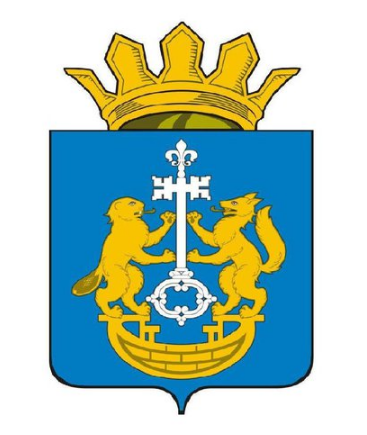 Подготовка документов в целях
реализации мероприятия в области градостроительной деятельностиПроект о внесении изменений 
в правила землепользования и застройкимуниципального образования ПОСЕЛОК БОРОВСКИЙтюменского муниципального районаТюменской областиградостроительные регламентыв редакции распоряженияГлавного управления строительстваТюменской области 
от 30.09.2021 № 143-РО внесении изменений в распоряжение от 07.03.2018 № 28-р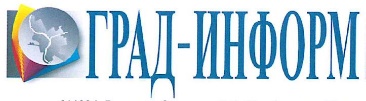 Омск 2020ЗОНА ЗАСТРОЙКИ ИНДИВИДУАЛЬНЫМИ ЖИЛЫМИ ДОМАМИ (Ж1)1. ОСНОВНЫЕ ВИДЫ И ПАРАМЕТРЫ РАЗРЕШЁННОГО ИСПОЛЬЗОВАНИЯ ЗЕМЕЛЬНЫХ УЧАСТКОВ И ОБЪЕКТОВ КАПИТАЛЬНОГО СТРОИТЕЛЬСТВА2. УСЛОВНО РАЗРЕШЁННЫЕ ВИДЫ И ПАРАМЕТРЫ ИСПОЛЬЗОВАНИЯ ЗЕМЕЛЬНЫХ УЧАСТКОВ И ОБЪЕКТОВ КАПИТАЛЬНОГО СТРОИТЕЛЬСТВА3. ВСПОМОГАТЕЛЬНЫЕ ВИДЫ И ПАРАМЕТРЫ РАЗРЕШЁННОГО ИСПОЛЬЗОВАНИЯ ЗЕМЕЛЬНЫХ УЧАСТКОВ И ОБЪЕКТОВ КАПИТАЛЬНОГО СТРОИТЕЛЬСТВАЗОНА ЗАСТРОЙКИ МАЛОЭТАЖНЫМИ ЖИЛЫМИ ДОМАМИ (ДО 4 ЭТАЖЕЙ, ВКЛЮЧАЯ МАНСАРДНЫЙ) (Ж2)1. ОСНОВНЫЕ ВИДЫ И ПАРАМЕТРЫ РАЗРЕШЁННОГО ИСПОЛЬЗОВАНИЯ ЗЕМЕЛЬНЫХ УЧАСТКОВ И ОБЪЕКТОВ КАПИТАЛЬНОГО СТРОИТЕЛЬСТВА2. УСЛОВНО РАЗРЕШЁННЫЕ ВИДЫ И ПАРАМЕТРЫ ИСПОЛЬЗОВАНИЯ ЗЕМЕЛЬНЫХ УЧАСТКОВ И ОБЪЕКТОВ КАПИТАЛЬНОГО СТРОИТЕЛЬСТВА3. ВСПОМОГАТЕЛЬНЫЕ ВИДЫ И ПАРАМЕТРЫ РАЗРЕШЁННОГО ИСПОЛЬЗОВАНИЯ ЗЕМЕЛЬНЫХ УЧАСТКОВ И ОБЪЕКТОВ КАПИТАЛЬНОГО СТРОИТЕЛЬСТВАЗОНА ЗАСТРОЙКИ СРЕДНЕЭТАЖНЫМИ ЖИЛЫМИ ДОМАМИ (ОТ 5 ДО 8 ЭТАЖЕЙ, ВКЛЮЧАЯ МАНСАРДНЫЙ) (Ж3)1. ОСНОВНЫЕ ВИДЫ И ПАРАМЕТРЫ РАЗРЕШЁННОГО ИСПОЛЬЗОВАНИЯ ЗЕМЕЛЬНЫХ УЧАСТКОВ И ОБЪЕКТОВ КАПИТАЛЬНОГО СТРОИТЕЛЬСТВА2. УСЛОВНО РАЗРЕШЁННЫЕ ВИДЫ И ПАРАМЕТРЫ ИСПОЛЬЗОВАНИЯ ЗЕМЕЛЬНЫХ УЧАСТКОВ И ОБЪЕКТОВ КАПИТАЛЬНОГО СТРОИТЕЛЬСТВА3. ВСПОМОГАТЕЛЬНЫЕ ВИДЫ И ПАРАМЕТРЫ РАЗРЕШЁННОГО ИСПОЛЬЗОВАНИЯ ЗЕМЕЛЬНЫХ УЧАСТКОВ И ОБЪЕКТОВ КАПИТАЛЬНОГО СТРОИТЕЛЬСТВАЗОНА ЗАСТРОЙКИ МНОГОЭТАЖНЫМИ ЖИЛЫМИ ДОМАМИ (9 ЭТАЖЕЙ И БОЛЕЕ) (Ж4)1. ОСНОВНЫЕ ВИДЫ И ПАРАМЕТРЫ РАЗРЕШЁННОГО ИСПОЛЬЗОВАНИЯ ЗЕМЕЛЬНЫХ УЧАСТКОВ И ОБЪЕКТОВ КАПИТАЛЬНОГО СТРОИТЕЛЬСТВА2. УСЛОВНО РАЗРЕШЁННЫЕ ВИДЫ И ПАРАМЕТРЫ ИСПОЛЬЗОВАНИЯ ЗЕМЕЛЬНЫХ УЧАСТКОВ И ОБЪЕКТОВ КАПИТАЛЬНОГО СТРОИТЕЛЬСТВА3. ВСПОМОГАТЕЛЬНЫЕ ВИДЫ И ПАРАМЕТРЫ РАЗРЕШЁННОГО ИСПОЛЬЗОВАНИЯ ЗЕМЕЛЬНЫХ УЧАСТКОВ И ОБЪЕКТОВ КАПИТАЛЬНОГО СТРОИТЕЛЬСТВАМНОГОФУНКЦИОНАЛЬНАЯ ОБЩЕСТВЕННО – ДЕЛОВАЯ ЗОНА (О1)1. ОСНОВНЫЕ ВИДЫ И ПАРАМЕТРЫ РАЗРЕШЁННОГО ИСПОЛЬЗОВАНИЯ ЗЕМЕЛЬНЫХ УЧАСТКОВ И ОБЪЕКТОВ КАПИТАЛЬНОГО СТРОИТЕЛЬСТВА2. УСЛОВНО РАЗРЕШЁННЫЕ ВИДЫ И ПАРАМЕТРЫ ИСПОЛЬЗОВАНИЯ ЗЕМЕЛЬНЫХ УЧАСТКОВ И ОБЪЕКТОВ КАПИТАЛЬНОГО СТРОИТЕЛЬСТВА3. ВСПОМОГАТЕЛЬНЫЕ ВИДЫ И ПАРАМЕТРЫ РАЗРЕШЁННОГО ИСПОЛЬЗОВАНИЯ ЗЕМЕЛЬНЫХ УЧАСТКОВ И ОБЪЕКТОВ КАПИТАЛЬНОГО СТРОИТЕЛЬСТВАЗОНА СПЕЦИАЛИЗИРОВАННОЙ ОБЩЕСТВЕННОЙ ЗАСТРОЙКИ (О4)1. ОСНОВНЫЕ ВИДЫ И ПАРАМЕТРЫ РАЗРЕШЁННОГО ИСПОЛЬЗОВАНИЯ ЗЕМЕЛЬНЫХ УЧАСТКОВ И ОБЪЕКТОВ КАПИТАЛЬНОГО СТРОИТЕЛЬСТВА2. УСЛОВНО РАЗРЕШЁННЫЕ ВИДЫ И ПАРАМЕТРЫ ИСПОЛЬЗОВАНИЯ ЗЕМЕЛЬНЫХ УЧАСТКОВ И ОБЪЕКТОВ КАПИТАЛЬНОГО СТРОИТЕЛЬСТВА3. ВСПОМОГАТЕЛЬНЫЕ ВИДЫ И ПАРАМЕТРЫ РАЗРЕШЁННОГО ИСПОЛЬЗОВАНИЯ ЗЕМЕЛЬНЫХ УЧАСТКОВ И ОБЪЕКТОВ КАПИТАЛЬНОГО СТРОИТЕЛЬСТВАПРОИЗВОДСТВЕННАЯ ЗОНА (П1)ОСНОВНЫЕ ВИДЫ И ПАРАМЕТРЫ РАЗРЕШЁННОГО ИСПОЛЬЗОВАНИЯ ЗЕМЕЛЬНЫХ УЧАСТКОВ И ОБЪЕКТОВ КАПИТАЛЬНОГО СТРОИТЕЛЬСТВА2. УСЛОВНО РАЗРЕШЁННЫЕ ВИДЫ И ПАРАМЕТРЫ ИСПОЛЬЗОВАНИЯ ЗЕМЕЛЬНЫХ УЧАСТКОВ И ОБЪЕКТОВ КАПИТАЛЬНОГО СТРОИТЕЛЬСТВА3. ВСПОМОГАТЕЛЬНЫЕ ВИДЫ И ПАРАМЕТРЫ РАЗРЕШЁННОГО ИСПОЛЬЗОВАНИЯ ЗЕМЕЛЬНЫХ УЧАСТКОВ И ОБЪЕКТОВ КАПИТАЛЬНОГО СТРОИТЕЛЬСТВАКОММУНАЛЬНО-СКЛАДСКАЯ ЗОНА (П2)1. ОСНОВНЫЕ ВИДЫ И ПАРАМЕТРЫ РАЗРЕШЁННОГО ИСПОЛЬЗОВАНИЯ ЗЕМЕЛЬНЫХ УЧАСТКОВ И ОБЪЕКТОВ КАПИТАЛЬНОГО СТРОИТЕЛЬСТВА2. УСЛОВНО РАЗРЕШЁННЫЕ ВИДЫ И ПАРАМЕТРЫ ИСПОЛЬЗОВАНИЯ ЗЕМЕЛЬНЫХ УЧАСТКОВ И ОБЪЕКТОВ КАПИТАЛЬНОГО СТРОИТЕЛЬСТВА3. ВСПОМОГАТЕЛЬНЫЕ ВИДЫ И ПАРАМЕТРЫ РАЗРЕШЁННОГО ИСПОЛЬЗОВАНИЯ ЗЕМЕЛЬНЫХ УЧАСТКОВ И ОБЪЕКТОВ КАПИТАЛЬНОГО СТРОИТЕЛЬСТВАЗОНА ИНЖЕНЕРНОЙ ИНФРАСТРУКТУРЫ (И)ОСНОВНЫЕ ВИДЫ И ПАРАМЕТРЫ РАЗРЕШЁННОГО ИСПОЛЬЗОВАНИЯ ЗЕМЕЛЬНЫХ УЧАСТКОВ И ОБЪЕКТОВ КАПИТАЛЬНОГО СТРОИТЕЛЬСТВА2. УСЛОВНО РАЗРЕШЁННЫЕ ВИДЫ И ПАРАМЕТРЫ ИСПОЛЬЗОВАНИЯ ЗЕМЕЛЬНЫХ УЧАСТКОВ И ОБЪЕКТОВ КАПИТАЛЬНОГО СТРОИТЕЛЬСТВА:3. ВСПОМОГАТЕЛЬНЫЕ ВИДЫ И ПАРАМЕТРЫ РАЗРЕШЁННОГО ИСПОЛЬЗОВАНИЯ ЗЕМЕЛЬНЫХ УЧАСТКОВ И ОБЪЕКТОВ КАПИТАЛЬНОГО СТРОИТЕЛЬСТВА:ЗОНА ТРАНСПОРТНОЙ ИНФРАСТРУКТУРЫ (Т)ОСНОВНЫЕ ВИДЫ И ПАРАМЕТРЫ РАЗРЕШЁННОГО ИСПОЛЬЗОВАНИЯ ЗЕМЕЛЬНЫХ УЧАСТКОВ И ОБЪЕКТОВ КАПИТАЛЬНОГО СТРОИТЕЛЬСТВА2. УСЛОВНО РАЗРЕШЁННЫЕ ВИДЫ И ПАРАМЕТРЫ ИСПОЛЬЗОВАНИЯ ЗЕМЕЛЬНЫХ УЧАСТКОВ И ОБЪЕКТОВ КАПИТАЛЬНОГО СТРОИТЕЛЬСТВА: не установлены.3. ВСПОМОГАТЕЛЬНЫЕ ВИДЫ И ПАРАМЕТРЫ РАЗРЕШЁННОГО ИСПОЛЬЗОВАНИЯ ЗЕМЕЛЬНЫХ УЧАСТКОВ И ОБЪЕКТОВ КАПИТАЛЬНОГО СТРОИТЕЛЬСТВАЗОНА УЛИЧНО – ДОРОЖНОЙ СЕТИ (Т1)Зона улично-дорожной сети Т1 выделена для обеспечения условий сохранения и развития системы улиц и дорог, для размещения сетей инженерно-технического обеспечения. Действие градостроительного регламента не распространяется на земельные участки, предназначенные для размещения линейных объектов и (или) занятые линейными объектами.1. ОСНОВНЫЕ ВИДЫ И ПАРАМЕТРЫ РАЗРЕШЁННОГО ИСПОЛЬЗОВАНИЯ ЗЕМЕЛЬНЫХ УЧАСТКОВ И ОБЪЕКТОВ КАПИТАЛЬНОГО СТРОИТЕЛЬСТВА2. УСЛОВНО РАЗРЕШЁННЫЕ ВИДЫ И ПАРАМЕТРЫ ИСПОЛЬЗОВАНИЯ ЗЕМЕЛЬНЫХ УЧАСТКОВ И ОБЪЕКТОВ КАПИТАЛЬНОГО СТРОИТЕЛЬСТВА3. ВСПОМОГАТЕЛЬНЫЕ ВИДЫ И ПАРАМЕТРЫ РАЗРЕШЁННОГО ИСПОЛЬЗОВАНИЯ ЗЕМЕЛЬНЫХ УЧАСТКОВ И ОБЪЕКТОВ КАПИТАЛЬНОГО СТРОИТЕЛЬСТВАЗОНА ПРОИЗВОДСТВЕННО-СЕЛЬСКОХОЗЯЙСТВЕННОГО НАЗНАЧЕНИЯ (П-Сх)ОСНОВНЫЕ ВИДЫ И ПАРАМЕТРЫ РАЗРЕШЁННОГО ИСПОЛЬЗОВАНИЯ ЗЕМЕЛЬНЫХ УЧАСТКОВ И ОБЪЕКТОВ КАПИТАЛЬНОГО СТРОИТЕЛЬСТВАУСЛОВНО РАЗРЕШЁННЫЕ ВИДЫ И ПАРАМЕТРЫ ИСПОЛЬЗОВАНИЯ ЗЕМЕЛЬНЫХ УЧАСТКОВ И ОБЪЕКТОВ КАПИТАЛЬНОГО СТРОИТЕЛЬСТВАВСПОМОГАТЕЛЬНЫЕ ВИДЫ И ПАРАМЕТРЫ РАЗРЕШЁННОГО ИСПОЛЬЗОВАНИЯ ЗЕМЕЛЬНЫХ УЧАСТКОВ И ОБЪЕКТОВ КАПИТАЛЬНОГО СТРОИТЕЛЬСТВАЗОНА, ЗАНЯТАЯ ОБЪЕКТАМИ СЕЛЬСКОХОЗЯЙСТВЕННОГО НАЗНАЧЕНИЯ (Сх2)1. ОСНОВНЫЕ ВИДЫ И ПАРАМЕТРЫ РАЗРЕШЁННОГО ИСПОЛЬЗОВАНИЯ ЗЕМЕЛЬНЫХ УЧАСТКОВ И ОБЪЕКТОВ КАПИТАЛЬНОГО СТРОИТЕЛЬСТВА2. УСЛОВНО РАЗРЕШЁННЫЕ ВИДЫ И ПАРАМЕТРЫ ИСПОЛЬЗОВАНИЯ ЗЕМЕЛЬНЫХ УЧАСТКОВ И ОБЪЕКТОВ КАПИТАЛЬНОГО СТРОИТЕЛЬСТВА3. ВСПОМОГАТЕЛЬНЫЕ ВИДЫ И ПАРАМЕТРЫ РАЗРЕШЁННОГО ИСПОЛЬЗОВАНИЯ ЗЕМЕЛЬНЫХ УЧАСТКОВ И ОБЪЕКТОВ КАПИТАЛЬНОГО СТРОИТЕЛЬСТВАЗОНА, ПРЕДНАЗНАЧЕНННАЯ ДЛЯ ВЕДЕНИЯ САДОВОДСТВА (Сх4)1. ОСНОВНЫЕ ВИДЫ И ПАРАМЕТРЫ РАЗРЕШЁННОГО ИСПОЛЬЗОВАНИЯ ЗЕМЕЛЬНЫХ УЧАСТКОВ И ОБЪЕКТОВ КАПИТАЛЬНОГО СТРОИТЕЛЬСТВА2. УСЛОВНО РАЗРЕШЁННЫЕ ВИДЫ И ПАРАМЕТРЫ ИСПОЛЬЗОВАНИЯ ЗЕМЕЛЬНЫХ УЧАСТКОВ И ОБЪЕКТОВ КАПИТАЛЬНОГО СТРОИТЕЛЬСТВА: не установлены.3. ВСПОМОГАТЕЛЬНЫЕ ВИДЫ И ПАРАМЕТРЫ РАЗРЕШЁННОГО ИСПОЛЬЗОВАНИЯ ЗЕМЕЛЬНЫХ УЧАСТКОВ И ОБЪЕКТОВ КАПИТАЛЬНОГО СТРОИТЕЛЬСТВАЗОНА, ПРЕДНАЗНАЧЕННАЯ ДЛЯ ВЕДЕНИЯ ЛИЧНОГО ПОДСОБНОГО ХОЗЯЙСТВА (Сх5)1. ОСНОВНЫЕ ВИДЫ И ПАРАМЕТРЫ РАЗРЕШЁННОГО ИСПОЛЬЗОВАНИЯ ЗЕМЕЛЬНЫХ УЧАСТКОВ И ОБЪЕКТОВ КАПИТАЛЬНОГО СТРОИТЕЛЬСТВА2. УСЛОВНО РАЗРЕШЁННЫЕ ВИДЫ И ПАРАМЕТРЫ ИСПОЛЬЗОВАНИЯ ЗЕМЕЛЬНЫХ УЧАСТКОВ И ОБЪЕКТОВ КАПИТАЛЬНОГО СТРОИТЕЛЬСТВА3. ВСПОМОГАТЕЛЬНЫЕ ВИДЫ И ПАРАМЕТРЫ РАЗРЕШЁННОГО ИСПОЛЬЗОВАНИЯ ЗЕМЕЛЬНЫХ УЧАСТКОВ И ОБЪЕКТОВ КАПИТАЛЬНОГО СТРОИТЕЛЬСТВАЗОНЫ РЕКРЕАЦИОННОГО НАЗНАЧЕНИЯ (Р)1. ОСНОВНЫЕ ВИДЫ И ПАРАМЕТРЫ РАЗРЕШЁННОГО ИСПОЛЬЗОВАНИЯ ЗЕМЕЛЬНЫХ УЧАСТКОВ И ОБЪЕКТОВ КАПИТАЛЬНОГО СТРОИТЕЛЬСТВА2. УСЛОВНО РАЗРЕШЁННЫЕ ВИДЫ И ПАРАМЕТРЫ ИСПОЛЬЗОВАНИЯ ЗЕМЕЛЬНЫХ УЧАСТКОВ И ОБЪЕКТОВ КАПИТАЛЬНОГО СТРОИТЕЛЬСТВА3. ВСПОМОГАТЕЛЬНЫЕ ВИДЫ И ПАРАМЕТРЫ РАЗРЕШЁННОГО ИСПОЛЬЗОВАНИЯ ЗЕМЕЛЬНЫХ УЧАСТКОВ И ОБЪЕКТОВ КАПИТАЛЬНОГО СТРОИТЕЛЬСТВАЗОНА ЛЕСОВ (Р1)1. ОСНОВНЫЕ ВИДЫ И ПАРАМЕТРЫ РАЗРЕШЁННОГО ИСПОЛЬЗОВАНИЯ ЗЕМЕЛЬНЫХ УЧАСТКОВ И ОБЪЕКТОВ КАПИТАЛЬНОГО СТРОИТЕЛЬСТВА2. УСЛОВНО РАЗРЕШЁННЫЕ ВИДЫ И ПАРАМЕТРЫ ИСПОЛЬЗОВАНИЯ ЗЕМЕЛЬНЫХ УЧАСТКОВ И ОБЪЕКТОВ КАПИТАЛЬНОГО СТРОИТЕЛЬСТВА3. ВСПОМОГАТЕЛЬНЫЕ ВИДЫ И ПАРАМЕТРЫ РАЗРЕШЁННОГО ИСПОЛЬЗОВАНИЯ ЗЕМЕЛЬНЫХ УЧАСТКОВ И ОБЪЕКТОВ КАПИТАЛЬНОГО СТРОИТЕЛЬСТВАЗОНА ОЗЕЛЕНЕННЫХ ТЕРРИТОРИЙ ОБЩЕГО ПОЛЬЗОВАНИЯ (Р2)1. ОСНОВНЫЕ ВИДЫ И ПАРАМЕТРЫ РАЗРЕШЁННОГО ИСПОЛЬЗОВАНИЯ ЗЕМЕЛЬНЫХ УЧАСТКОВ И ОБЪЕКТОВ КАПИТАЛЬНОГО СТРОИТЕЛЬСТВАУСЛОВНО РАЗРЕШЁННЫЕ ВИДЫ И ПАРАМЕТРЫ ИСПОЛЬЗОВАНИЯ ЗЕМЕЛЬНЫХ УЧАСТКОВ И ОБЪЕКТОВ КАПИТАЛЬНОГО СТРОИТЕЛЬСТВА: не установлены.3. ВСПОМОГАТЕЛЬНЫЕ ВИДЫ И ПАРАМЕТРЫ РАЗРЕШЁННОГО ИСПОЛЬЗОВАНИЯ ЗЕМЕЛЬНЫХ УЧАСТКОВ И ОБЪЕКТОВ КАПИТАЛЬНОГО СТРОИТЕЛЬСТВАЗОНА КЛАДБИЩ (Сп1)1. ОСНОВНЫЕ ВИДЫ И ПАРАМЕТРЫ РАЗРЕШЁННОГО ИСПОЛЬЗОВАНИЯ ЗЕМЕЛЬНЫХ УЧАСТКОВ И ОБЪЕКТОВ КАПИТАЛЬНОГО СТРОИТЕЛЬСТВА2. УСЛОВНО РАЗРЕШЁННЫЕ ВИДЫ И ПАРАМЕТРЫ ИСПОЛЬЗОВАНИЯ ЗЕМЕЛЬНЫХ УЧАСТКОВ И ОБЪЕКТОВ КАПИТАЛЬНОГО СТРОИТЕЛЬСТВА: не установлены.3. ВСПОМОГАТЕЛЬНЫЕ ВИДЫ И ПАРАМЕТРЫ РАЗРЕШЁННОГО ИСПОЛЬЗОВАНИЯ ЗЕМЕЛЬНЫХ УЧАСТКОВ И ОБЪЕКТОВ КАПИТАЛЬНОГО СТРОИТЕЛЬСТВАЗОНА СКЛАДИРОВАНИЯ И ЗАХОРОНЕНИЯ ОТХОДОВ (Сп2)1. ОСНОВНЫЕ ВИДЫ И ПАРАМЕТРЫ РАЗРЕШЁННОГО ИСПОЛЬЗОВАНИЯ ЗЕМЕЛЬНЫХ УЧАСТКОВ И ОБЪЕКТОВ КАПИТАЛЬНОГО СТРОИТЕЛЬСТВА2. УСЛОВНО РАЗРЕШЁННЫЕ ВИДЫ И ПАРАМЕТРЫ ИСПОЛЬЗОВАНИЯ ЗЕМЕЛЬНЫХ УЧАСТКОВ И ОБЪЕКТОВ КАПИТАЛЬНОГО СТРОИТЕЛЬСТВА: не установлены.3. ВСПОМОГАТЕЛЬНЫЕ ВИДЫ И ПАРАМЕТРЫ РАЗРЕШЁННОГО ИСПОЛЬЗОВАНИЯ ЗЕМЕЛЬНЫХ УЧАСТКОВ И ОБЪЕКТОВ КАПИТАЛЬНОГО СТРОИТЕЛЬСТВАЗОНА РЕЖИМНЫХ ТЕРРИТОРИЙ (Сп3)1. ОСНОВНЫЕ ВИДЫ И ПАРАМЕТРЫ РАЗРЕШЁННОГО ИСПОЛЬЗОВАНИЯ ЗЕМЕЛЬНЫХ УЧАСТКОВ И ОБЪЕКТОВ КАПИТАЛЬНОГО СТРОИТЕЛЬСТВА2. УСЛОВНО РАЗРЕШЁННЫЕ ВИДЫ И ПАРАМЕТРЫ ИСПОЛЬЗОВАНИЯ ЗЕМЕЛЬНЫХ УЧАСТКОВ И ОБЪЕКТОВ КАПИТАЛЬНОГО СТРОИТЕЛЬСТВА: не установлены.3. ВСПОМОГАТЕЛЬНЫЕ ВИДЫ И ПАРАМЕТРЫ РАЗРЕШЁННОГО ИСПОЛЬЗОВАНИЯ ЗЕМЕЛЬНЫХ УЧАСТКОВ И ОБЪЕКТОВ КАПИТАЛЬНОГО СТРОИТЕЛЬСТВА: не установлены.ВИДЫ ИСПОЛЬЗОВАНИЯПАРАМЕТРЫ РАЗРЕШЕННОГО ИСПОЛЬЗОВАНИЯОГРАНИЧЕНИЯ ИСПОЛЬЗОВАНИЯ ЗЕМЕЛЬНЫХ УЧАСТКОВ И ОБЪЕКТОВ КАПИТАЛЬНОГО СТРОИТЕЛЬСТВАОПИСАНИЕ ВИДА РАЗРЕШЕННОГО ИСПОЛЬЗОВАНИЯ ЗЕМЕЛЬНОГО УЧАСТКАДля индивидуального жилищного строительстваЭтажность жилого дома – не выше 3 надземных этажей.Минимальный отступ от границы земельного участка (красной линии) – 3 м.Максимальный процент застройки в границах земельного участка – 60.Площадь земельного участка:- минимальная 400 кв.м.- максимальная 4000 кв.м.Минимальная ширина земельного участка – 20мЗоны с особыми условиями использования территорийРазмещение жилого дома (отдельно стоящего здания количеством надземных этажей не более чем три, высотой не более двадцати метров, которое состоит из комнат и помещений вспомогательного использования, предназначенных для удовлетворения гражданами бытовых и иных нужд, связанных с их проживанием в таком здании, не предназначенного для раздела на самостоятельные объекты недвижимости);выращивание сельскохозяйственных культур;размещение гаражей для собственных нужд и хозяйственных построекБлокированная жилая застройкаЭтажность жилого дома – не выше 3 надземных этажей.Минимальный отступ от границы земельного участка (красной линии) – 3 м.Минимальный отступ от границы земельного участка при строительстве, реконструкции жилых домов блокированной застройки в месте примыкания с соседним блоком или соседними блоками - 0 м.Максимальный процент застройки в границах земельного участка – 60.Площадь земельного участка:- минимальная 300 кв.м.- максимальная 4000 кв.м.Минимальная ширина земельного участка – 7мЗоны с особыми условиями использования территорийРазмещение жилого дома, имеющего одну или несколько общих стен с соседними жилыми домами (количеством этажей не более чем три, при общем количестве совмещенных домов не более десяти и каждый из которых предназначен для проживания одной семьи, имеет общую стену (общие стены) без проемов с соседним домом или соседними домами, расположен на отдельном земельном участке и имеет выход на территорию общего пользования (жилые дома блокированной застройки);разведение декоративных и плодовых деревьев, овощных и ягодных культур;размещение гаражей для собственных нужд и иных вспомогательных сооружений;обустройство спортивных и детских площадок, площадок для отдыхаДля ведения личного подсобного хозяйства (приусадебный земельный участок)Этажность жилого дома – не выше 3 надземных этажей.Минимальный отступ от границы земельного участка (красной линии) – 3 м.Максимальный процент застройки в границах земельного участка – 60.Площадь земельного участка:- минимальная 400 кв.м.- максимальная 4000 кв.м.Минимальная ширина земельного участка – 20мЗоны с особыми условиями использования территорийРазмещение жилого дома (отдельно стоящего здания количеством надземных этажей не более чем три, высотой не более двадцати метров, которое состоит из комнат и помещений вспомогательного использования, предназначенных для удовлетворения гражданами бытовых и иных нужд, связанных с их проживанием в таком здании, не предназначенного для раздела на самостоятельные объекты недвижимости);производство сельскохозяйственной продукции;размещение гаража и иных вспомогательных сооружений;содержание сельскохозяйственных животныхАмбулаторно – поликлиническое обслуживаниеЭтажность - до 2 надземных этажей включительно.Минимальный отступ от границы земельного участка (красной линии) – 3 м.Максимальный процент застройки в границах земельного участка – 65.Минимальная ширина земельного участка – 15м.Минимальная площадь земельного участка – 300 кв.мЗоны с особыми условиями использования территорийРазмещение объектов капитального строительства, предназначенных для оказания гражданам амбулаторно-поликлинической медицинской помощи (поликлиники, фельдшерские пункты, пункты здравоохранения, центры матери и ребенка, диагностические центры, молочные кухни, станции донорства крови, клинические лаборатории)Дошкольное, начальное и среднее общее образованиеЭтажность- до 4 надземных этажей включительно.Минимальный отступ от границы земельного участка (красной линии) – 3 м.Максимальный процент застройки в границах земельного участка – 65.Минимальная ширина земельного участка – 20м. Минимальная площадь земельного участка – 1000 кв.мЗоны с особыми условиями использования территорийРазмещение объектов капитального строительства, предназначенных для просвещения, дошкольного, начального и среднего общего образования (детские ясли, детские сады, школы, лицеи, гимназии, художественные, музыкальные школы, образовательные кружки и иные организации, осуществляющие деятельность по воспитанию, образованию и просвещению), в том числе зданий, спортивных сооружений, предназначенных для занятия обучающихся физической культурой и спортомПредоставление коммунальных услугЭтажность – до 2 надземных этажей включительно.Минимальный отступ от границы земельного участка (красной линии) – 0 м. Максимальный процент застройки в границах земельного участка не подлежит установлению. Минимальная площадь земельного участка – 4 кв.м.Зоны с особыми условиями использования территорийРазмещение зданий и сооружений, обеспечивающих поставку воды, тепла, электричества, газа, отвод канализационных стоков, очистку и уборку объектов недвижимости (котельных, водозаборов, очистных сооружений, насосных станций, водопроводов, линий электропередач, трансформаторных подстанций, газопроводов, линий связи, телефонных станций, канализаций, стоянок, гаражей и мастерских для обслуживания уборочной и аварийной техники, сооружений, необходимых для сбора и плавки снега)Административные здания организаций, обеспечивающих предоставление коммунальных услугЭтажность – до 2 надземных этажей включительно.Минимальный отступ от границы земельного участка (красной линии) – 3м. Максимальный процент застройки в границах земельного участка — 60. Минимальная площадь земельного участка – 600кв.м.Зоны с особыми условиями использования территорийРазмещение зданий, предназначенных для приема физических и юридических лиц в связи с предоставлением им коммунальных услугОбеспечение занятий спортом в помещенияхЭтажность - до 5 надземных этажей включительно.Минимальный отступ от границы земельного участка (красной линии) – 3 м.Максимальный процент застройки в границах земельного участка – 60.Минимальная ширина земельного участка – 20м.Минимальная площадь земельного участка 5000кв.м.Зоны с особыми условиями использования территорийРазмещение спортивных клубов, спортивных залов, бассейнов, физкультурно-оздоровительных комплексов в зданиях и сооруженияхПлощадки для занятий спортомЭтажность – не подлежит установлению.Минимальный отступ от границы земельного участка (красной линии) не подлежит установлению.Максимальный процент застройки в границах земельного участка – 60.Минимальная ширина земельного участка – 4м.Минимальная площадь земельного участка 20 кв.м.Зоны с особыми условиями использования территорийРазмещение площадок для занятия спортом и физкультурой на открытом воздухе (физкультурные площадки, беговые дорожки, поля для спортивной игры)Улично-дорожная сетьЭтажность – не подлежит установлению.Минимальный отступ от границы земельного участка (красной линии) не подлежит установлению.Максимальный процент застройки в границах земельного участка – не подлежит установлению.Минимальная ширина земельного участка – не подлежит установлению.Минимальная площадь земельного участка 2 кв.м.Зоны с особыми условиями использования территорийРазмещение объектов улично-дорожной сети: автомобильных дорог, трамвайных путей и пешеходных тротуаров в границах населенных пунктов, пешеходных переходов, бульваров, площадей, проездов, велодорожек и объектов велотранспортной и инженерной инфраструктуры;размещение придорожных стоянок (парковок) транспортных средств в границах городских улиц и дорог, за исключением предусмотренных видами разрешенного использования: хранение автотранспорта, служебные гаражи, стоянки транспорта общего пользования, а также некапитальных сооружений, предназначенных для охраны транспортных средствБлагоустройство территорииЭтажность – не подлежит установлению.Минимальный отступ от границы земельного участка (красной линии) не подлежит установлению.Максимальный процент застройки в границах земельного участка – не подлежит установлению.Минимальная ширина земельного участка – не подлежит установлению.Минимальная площадь земельного участка 4 кв.м.Зоны с особыми условиями использования территорийРазмещение декоративных, технических, планировочных, конструктивных устройств, элементов озеленения, различных видов оборудования и оформления, малых архитектурных форм, некапитальных нестационарных строений и сооружений, информационных щитов и указателей, применяемых как составные части благоустройства территории, общественных туалетовОказание услуг связиЭтажность – до 3 надземных этажей включительно.Минимальный отступ от границы земельного участка (красной линии) – 3 м.Максимальный процент застройки в границах земельного участка – 50.Минимальная ширина земельного участка – 20м.Минимальная площадь земельного участка 600 кв.м.Зоны с особыми условиями использования территорийРазмещение зданий, предназначенных для размещения пунктов оказания услуг почтовой, телеграфной, междугородней и международной телефонной связиВИДЫ ИСПОЛЬЗОВАНИЯПАРАМЕТРЫ РАЗРЕШЕННОГО ИСПОЛЬЗОВАНИЯОГРАНИЧЕНИЯ ИСПОЛЬЗОВАНИЯ ЗЕМЕЛЬНЫХ УЧАСТКОВ И ОБЪЕКТОВ КАПИТАЛЬНОГО СТРОИТЕЛЬСТВАОПИСАНИЕ ВИДА РАЗРЕШЕННОГО ИСПОЛЬЗОВАНИЯ ЗЕМЕЛЬНОГО УЧАСТКАБытовое обслуживаниеЭтажность – до 2 надземных этажей включительно.Минимальный отступ от границы земельного участка (красной линии) – 3 м.Максимальный процент застройки в границах земельного участка – 50.Минимальная площадь земельного участка 400 кв.м.Минимальная ширина земельного участка – 20м.Зоны с особыми условиями использования территорийРазмещение объектов капитального строительства, предназначенных для оказания населению или организациям бытовых услуг (мастерские мелкого ремонта, ателье, бани, парикмахерские, прачечные, химчистки, похоронные бюро)Гостиничное обслуживаниеЭтажность – до 5 надземных этажей включительноМинимальный отступ от границы земельного участка (красной линии) – 3 м.Максимальный процент застройки в границах земельного участка – 60.Минимальная ширина земельного участка – 20м.Минимальная площадь земельного участка 1000 кв.м.Зоны с особыми условиями использования территорийРазмещение гостиницМагазиныЭтажность – до 2 надземных этажей включительно.Минимальный отступ от границы земельного участка (красной линии) – 3 м.Максимальный процент застройки в границах земельного участка – 50.Минимальная площадь земельного участка 600 кв.м.Минимальная ширина земельного участка – 20м.Зоны с особыми условиями использования территорийРазмещение объектов капитального строительства, предназначенных для продажи товаров, торговая площадь которых составляет до 5000 кв. мОбъекты культурно-досуговой деятельностиЭтажность – до 2 надземных этажей включительно.Минимальный отступ от границы земельного участка (красной линии) – 3 м.Максимальный процент застройки в границах земельного участка – 50.Минимальная ширина земельного участка – 20м.Минимальная площадь земельного участка 600 кв.м.Зоны с особыми условиями использования территорийРазмещение зданий, предназначенных для размещения музеев, выставочных залов, художественных галерей, домов культуры, библиотек, кинотеатров и кинозалов, театров, филармоний, концертных залов, планетариевПарки культуры и отдыхаЭтажность – не подлежит установлению.Минимальный отступ от границы земельного участка (красной линии) не подлежит установлению.Максимальный процент застройки в границах земельного участка – не подлежит установлению.Минимальная ширина земельного участка – не подлежит установлению.Минимальная площадь земельного участка 1500000 кв.м.Зоны с особыми условиями использования территорийРазмещение парков культуры и отдыхаЦирки и зверинцыЭтажность – до 3 надземных этажей включительно.Минимальный отступ от границы земельного участка (красной линии) – 3 м.Максимальный процент застройки в границах земельного участка – 60.Минимальная ширина земельного участка – 20м.Минимальная площадь земельного участка 1000 кв.м.Зоны с особыми условиями использования территорийРазмещение зданий и сооружений для размещения цирков, зверинцев, зоопарков, зоосадов, океанариумов и осуществления сопутствующих видов деятельности по содержанию диких животных в неволеАмбулаторное ветеринарное обслуживаниеЭтажность – до 2 надземных этажей включительно.Минимальный отступ от границы земельного участка (красной линии) – 3 м.Максимальный процент застройки в границах земельного участка – 60.Минимальная ширина земельного участка – 20м.Минимальная площадь земельного участка 800 кв.м.Зоны с особыми условиями использования территорийРазмещение объектов капитального строительства, предназначенных для оказания ветеринарных услуг без содержания животныхВИДЫ ИСПОЛЬЗОВАНИЯПАРАМЕТРЫ РАЗРЕШЕННОГО ИСПОЛЬЗОВАНИЯОГРАНИЧЕНИЯ ИСПОЛЬЗОВАНИЯ ЗЕМЕЛЬНЫХ УЧАСТКОВ И ОБЪЕКТОВ КАПИТАЛЬНОГО СТРОИТЕЛЬСТВАОПИСАНИЕ ВИДА РАЗРЕШЕННОГО ИСПОЛЬЗОВАНИЯ ЗЕМЕЛЬНОГО УЧАСТКАПредоставление коммунальных услугЭтажность – до 2 надземных этажей включительно.Минимальный отступ от границы земельного участка (красной линии) – 0 м. Максимальный процент застройки в границах земельного участка – не подлежит установлению.Минимальная ширина земельного участка – не подлежит установлению.Минимальная площадь земельного участка не подлежит установлению.Зоны с особыми условиями использования территорийРазмещение зданий и сооружений, обеспечивающих поставку воды, тепла, электричества, газа, отвод канализационных стоков, очистку и уборку объектов недвижимости (котельных, водозаборов, очистных сооружений, насосных станций, водопроводов, линий электропередач, трансформаторных подстанций, газопроводов, линий связи, телефонных станций, канализаций, стоянок, гаражей и мастерских для обслуживания уборочной и аварийной техники, сооружений, необходимых для сбора и плавки снега)Улично-дорожная сетьЭтажность – не подлежит установлению.Минимальный отступ от границы земельного участка (красной линии) не подлежит установлению.Максимальный процент застройки в границах земельного участка – не подлежит установлению.Минимальная ширина земельного участка – не подлежит установлению.Минимальная площадь земельного участка 2 кв.м.Зоны с особыми условиями использования территорийРазмещение объектов улично-дорожной сети: автомобильных дорог, трамвайных путей и пешеходных тротуаров в границах населенных пунктов, пешеходных переходов, бульваров, площадей, проездов, велодорожек и объектов велотранспортной и инженерной инфраструктуры;размещение придорожных стоянок (парковок) транспортных средств в границах городских улиц и дорог, за исключением предусмотренных видами разрешенного использования: хранение автотранспорта, служебные гаражи, стоянки транспорта общего пользования, а также некапитальных сооружений, предназначенных для охраны транспортных средствБлагоустройство территорииЭтажность – не подлежит установлению.Минимальный отступ от границы земельного участка (красной линии) не подлежит установлению.Максимальный процент застройки в границах земельного участка – не подлежит установлению.Минимальная ширина земельного участка – не подлежит установлению.Минимальная площадь земельного участка 4 кв.м..Зоны с особыми условиями использования территорийРазмещение декоративных, технических, планировочных, конструктивных устройств, элементов озеленения, различных видов оборудования и оформления, малых архитектурных форм, некапитальных нестационарных строений и сооружений, информационных щитов и указателей, применяемых как составные части благоустройства территории, общественных туалетовХранение автотранспортаЭтажность – до 2 надземных этажей включительно.Минимальный отступ от границы земельного участка (красной линии) – 3 мМаксимальный процент застройки в границах земельного участка – не подлежит установлению.Минимальная ширина земельного участка – не подлежит установлению.Минимальная площадь земельного участка не подлежит установлению.Зоны с особыми условиями использования территорийРазмещение отдельно стоящих и пристроенных гаражей, в том числе подземных, предназначенных для хранения автотранспорта, в том числе с разделением на машино-места, за исключением гаражей, размещение которых предусмотрено содержанием видов разрешенного использования с кодами 2.7.2, 4.9Размещение гаражей для собственных нуждЭтажность – до 1 надземных этажей включительно.Минимальный отступ от границы земельного участка (красной линии) – 3 мМинимальный отступ от границы земельного участка при строительстве, реконструкции гаражей блокированных общими стенами с другими гаражами в одном ряду, в месте примыкания с соседним блоком или соседними блоками - 0 м.Максимальный процент застройки в границах земельного участка – не подлежит установлению.Минимальная ширина земельного участка – не подлежит установлению.Минимальная площадь земельного участка не подлежит установлению.Зоны с особыми условиями использования территорийРазмещение для собственных нужд отдельно стоящих гаражей и (или) гаражей, блокированных общими стенами с другими гаражами в одном ряду, имеющих общие с ними крышу, фундамент и коммуникацииВИДЫ ИСПОЛЬЗОВАНИЯПАРАМЕТРЫ РАЗРЕШЕННОГО ИСПОЛЬЗОВАНИЯОГРАНИЧЕНИЯ ИСПОЛЬЗОВАНИЯ ЗЕМЕЛЬНЫХ УЧАСТКОВ И ОБЪЕКТОВ КАПИТАЛЬНОГО СТРОИТЕЛЬСТВАОПИСАНИЕ ВИДА РАЗРЕШЕННОГО ИСПОЛЬЗОВАНИЯ ЗЕМЕЛЬНОГО УЧАСТКАМалоэтажная многоквартирная жилая застройкаЭтажность жилого дома – до 4 надземных этажей, включая мансардный.Минимальный отступ от границы земельного участка (красной линии) – 3 м.Максимальный процент застройки в границах земельного участка – 45.Минимальная площадь земельного участка - 800 кв. м.Минимальная ширина земельного участка – 20мЗоны с особыми условиями использования территорийРазмещение малоэтажных многоквартирных домов (многоквартирные дома высотой до 4 этажей, включая мансардный);обустройство спортивных и детских площадок, площадок для отдыха;размещение объектов обслуживания жилой застройки во встроенных, пристроенных и встроенно-пристроенных помещениях малоэтажного многоквартирного дома, если общая площадь таких помещений в малоэтажном многоквартирном доме не составляет более 15% общей площади помещений домаАмбулаторное ветеринарное обслуживаниеЭтажность – до 2 надземных этажей включительно.Минимальный отступ от границы земельного участка (красной линии) – 3 м.Максимальный процент застройки в границах земельного участка – 60.Минимальная ширина земельного участка – 20м.Минимальная площадь земельного участка 800 кв.м.Зоны с особыми условиями использования территорийРазмещение объектов капитального строительства, предназначенных для оказания ветеринарных услуг без содержания животныхДошкольное, начальное и среднее общее образованиеЭтажность – до 4 надземных этажей включительно.Минимальный отступ от границы земельного участка (красной линии) – 3 м.Максимальный процент застройки в границах земельного участка – 65.Минимальная ширина земельного участка – 20м.Минимальная площадь земельного участка 1000 кв.м.Зоны с особыми условиями использования территорийРазмещение объектов капитального строительства, предназначенных для просвещения, дошкольного, начального и среднего общего образования (детские ясли, детские сады, школы, лицеи, гимназии, художественные, музыкальные школы, образовательные кружки и иные организации, осуществляющие деятельность по воспитанию, образованию и просвещению), в том числе зданий, спортивных сооружений, предназначенных для занятия обучающихся физической культурой и спортомАмбулаторно – поликлиническое обслуживаниеЭтажность - до 2 надземных этажей включительно.Минимальный отступ от границы земельного участка (красной линии) – 3 м.Максимальный процент застройки в границах земельного участка – 65.Минимальная ширина земельного участка – 15м.Минимальная площадь земельного участка – 300 кв.мЗоны с особыми условиями использования территорийРазмещение объектов капитального строительства, предназначенных для оказания гражданам амбулаторно-поликлинической медицинской помощи (поликлиники, фельдшерские пункты, пункты здравоохранения, центры матери и ребенка, диагностические центры, молочные кухни, станции донорства крови, клинические лаборатории)Предоставление коммунальных услугЭтажность – до 2 надземных этажей включительно.Минимальный отступ от границы земельного участка (красной линии) – 0 м. Максимальный процент застройки в границах земельного участка не подлежит установлению. Минимальная площадь земельного участка – 4 кв.м.Зоны с особыми условиями использования территорийРазмещение зданий и сооружений, обеспечивающих поставку воды, тепла, электричества, газа, отвод канализационных стоков, очистку и уборку объектов недвижимости (котельных, водозаборов, очистных сооружений, насосных станций, водопроводов, линий электропередач, трансформаторных подстанций, газопроводов, линий связи, телефонных станций, канализаций, стоянок, гаражей и мастерских для обслуживания уборочной и аварийной техники, сооружений, необходимых для сбора и плавки снега)Административные здания организаций, обеспечивающих предоставление коммунальных услугЭтажность – до 2 надземных этажей включительно.Минимальный отступ от границы земельного участка (красной линии) – 3м. Максимальный процент застройки в границах земельного участка — 60. Минимальная площадь земельного участка – 600 кв.м.Зоны с особыми условиями использования территорийРазмещение зданий, предназначенных для приема физических и юридических лиц в связи с предоставлением им коммунальных услугОбеспечение занятий спортом в помещенияхЭтажность - до 5 надземных этажей включительно.Минимальный отступ от границы земельного участка (красной линии) – 3 м.Максимальный процент застройки в границах земельного участка – 60.Минимальная ширина земельного участка – 20м.Минимальная площадь земельного участка 5000кв.м.Зоны с особыми условиями использования территорийРазмещение спортивных клубов, спортивных залов, бассейнов, физкультурно-оздоровительных комплексов в зданиях и сооруженияхПлощадки для занятий спортомЭтажность – не подлежит установлению.Минимальный отступ от границы земельного участка (красной линии) не подлежит установлению.Максимальный процент застройки в границах земельного участка – 60.Минимальная ширина земельного участка – 4м.Минимальная площадь земельного участка 20 кв.м.Зоны с особыми условиями использования территорийРазмещение площадок для занятия спортом и физкультурой на открытом воздухе (физкультурные площадки, беговые дорожки, поля для спортивной игры)Улично-дорожная сетьЭтажность – не подлежит установлению.Минимальный отступ от границы земельного участка (красной линии) не подлежит установлению.Максимальный процент застройки в границах земельного участка – не подлежит установлению.Минимальная ширина земельного участка – не подлежит установлению.Минимальная площадь земельного участка 2 кв.м.Зоны с особыми условиями использования территорийРазмещение объектов улично-дорожной сети: автомобильных дорог, трамвайных путей и пешеходных тротуаров в границах населенных пунктов, пешеходных переходов, бульваров, площадей, проездов, велодорожек и объектов велотранспортной и инженерной инфраструктуры;размещение придорожных стоянок (парковок) транспортных средств в границах городских улиц и дорог, за исключением предусмотренных видами разрешенного использования: хранение автотранспорта, служебные гаражи, стоянки транспорта общего пользования, а также некапитальных сооружений, предназначенных для охраны транспортных средствБлагоустройство территорииЭтажность – не подлежит установлению.Минимальный отступ от границы земельного участка (красной линии) не подлежит установлению.Максимальный процент застройки в границах земельного участка – не подлежит установлению.Минимальная ширина земельного участка – не подлежит установлению.Минимальная площадь земельного участка 4 кв.м.Зоны с особыми условиями использования территорийРазмещение декоративных, технических, планировочных, конструктивных устройств, элементов озеленения, различных видов оборудования и оформления, малых архитектурных форм, некапитальных нестационарных строений и сооружений, информационных щитов и указателей, применяемых как составные части благоустройства территории, общественных туалетовОказание услуг связиЭтажность – до 3 надземных этажей включительно.Минимальный отступ от границы земельного участка (красной линии) – 3 м.Максимальный процент застройки в границах земельного участка – 50.Минимальная ширина земельного участка – 20м.Минимальная площадь земельного участка 600 кв.м.Зоны с особыми условиями использования территорийРазмещение зданий, предназначенных для размещения пунктов оказания услуг почтовой, телеграфной, междугородней и международной телефонной связиОказание социальной помощи населениюЭтажность – до 3 надземных этажей включительно.Минимальный отступ от границы земельного участка (красной линии) – 3 м.Максимальный процент застройки в границах земельного участка – 50.Минимальная ширина земельного участка – 20м.Минимальная площадь земельного участка 800 кв.м.Зоны с особыми условиями использования территорийРазмещение зданий, предназначенных для служб психологической и бесплатной юридической помощи, социальных, пенсионных и иных служб (службы занятости населения, пункты питания малоимущих граждан), в которых осуществляется прием граждан по вопросам оказания социальной помощи и назначения социальных или пенсионных выплат, а также для размещения общественных некоммерческих организаций:некоммерческих фондов, благотворительных организаций, клубов по интересамДома социального обслуживанияЭтажность – до 3 надземных этажей включительно.Минимальный отступ от границы земельного участка (красной линии) – 3 м.Максимальный процент застройки в границах земельного участка – 50.Минимальная ширина земельного участка – 20м.Минимальная площадь земельного участка 800 кв.м.Зоны с особыми условиями использования территорийРазмещение зданий, предназначенных для размещения домов престарелых, домов ребенка, детских домов, пунктов ночлега для бездомных граждан;размещение объектов капитального строительства для временного размещения вынужденных переселенцев, лиц, признанных беженцамиГосударственное управлениеЭтажность – до 4 надземных этажей включительно.Минимальный отступ от границы земельного участка (красной линии) – 3 м.Максимальный процент застройки в границах земельного участка – 50.Минимальная ширина земельного участка – 20м.Минимальная площадь земельного участка — 1000 кв.м.Зоны с особыми условиями использования территорийРазмещение зданий, предназначенных для размещения государственных органов, государственного пенсионного фонда, органов местного самоуправления, судов, а также организаций, непосредственно обеспечивающих их деятельность или оказывающих государственные и (или) муниципальные услугиБанковская и страховая деятельностьЭтажность – до 3 надземных этажей включительно.Минимальный отступ от границы земельного участка (красной линии) – 3 м.Максимальный процент застройки в границах земельного участка – 50.Минимальная ширина земельного участка – 20м.Минимальная площадь земельного участка 600 кв.м.Зоны с особыми условиями использования территорийРазмещение объектов капитального строительства, предназначенных для размещения организаций, оказывающих банковские и страховые услугиВИДЫ ИСПОЛЬЗОВАНИЯПАРАМЕТРЫ РАЗРЕШЕННОГО ИСПОЛЬЗОВАНИЯОГРАНИЧЕНИЯ ИСПОЛЬЗОВАНИЯ ЗЕМЕЛЬНЫХ УЧАСТКОВ И ОБЪЕКТОВ КАПИТАЛЬНОГО СТРОИТЕЛЬСТВАОПИСАНИЕ ВИДА РАЗРЕШЕННОГО ИСПОЛЬЗОВАНИЯ ЗЕМЕЛЬНОГО УЧАСТКАБытовое обслуживаниеЭтажность – до 3 надземных этажей включительно.Минимальный отступ от границы земельного участка (красной линии) – 3 м.Максимальный процент застройки в границах земельного участка – 50.Минимальная площадь земельного участка 400 кв.м.Минимальная ширина земельного участка – 20м.Зоны с особыми условиями использования территорийРазмещение объектов капитального строительства, предназначенных для оказания населению или организациям бытовых услуг (мастерские мелкого ремонта, ателье, бани, парикмахерские, прачечные, химчистки, похоронные бюро)МагазиныЭтажность – до 3 надземных этажей включительно.Минимальный отступ от границы земельного участка (красной линии) – 3 м.Максимальный процент застройки в границах земельного участка – 50.Минимальная площадь земельного участка 600 кв.м.Минимальная ширина земельного участка – 20мЗоны с особыми условиями использования территорийРазмещение объектов капитального строительства, предназначенных для продажи товаров, торговая площадь которых составляет до 5000 кв. мОбщественное питаниеЭтажность – до 3 надземных этажей включительно.Минимальный отступ от границы земельного участка (красной линии) – 3 м.Максимальный процент застройки в границах земельного участка – 50.Минимальная ширина земельного участка – 20м.Минимальная площадь земельного участка 1000 кв.м.Зоны с особыми условиями использования территорийРазмещение объектов капитального строительства в целях устройства мест общественного питания (рестораны, кафе, столовые, закусочные, бары)Объекты культурно-досуговой деятельностиЭтажность – до 3 надземных этажей включительно.Минимальный отступ от границы земельного участка (красной линии) – 3 м.Максимальный процент застройки в границах земельного участка – 50.Минимальная ширина земельного участка – 20м.Минимальная площадь земельного участка 600 кв.м.Зоны с особыми условиями использования территорийРазмещение зданий, предназначенных для размещения музеев, выставочных залов, художественных галерей, домов культуры, библиотек, кинотеатров и кинозалов, театров, филармоний, концертных залов, планетариевДеловое управлениеЭтажность – до 3 надземных этажей включительно.Минимальный отступ от границы земельного участка (красной линии) – 3 м.Максимальный процент застройки в границах земельного участка – 50.Минимальная ширина земельного участка – 20 м.Минимальная площадь земельного участка 1000 кв.м.Зоны с особыми условиями использования территорийРазмещение объектов капитального строительства с целью: размещения объектов управленческой деятельности, не связанной с государственным или муниципальным управлением и оказанием услуг, а также с целью обеспечения совершения сделок, не требующих передачи товара в момент их совершения между организациями, в том числе биржевая деятельность (за исключением банковской и страховой деятельности)Развлекательные мероприятияЭтажность – до 3 надземных этажей включительно.Минимальный отступ от границы земельного участка (красной линии) – 3 м.Максимальный процент застройки в границах земельного участка – 50.Минимальная ширина земельного участка – 20м.Минимальная площадь земельного участка 1000 кв.м.Зоны с особыми условиями использования территорийРазмещение зданий и сооружений, предназначенных для организации развлекательных мероприятий, путешествий, для размещения дискотек и танцевальных площадок, ночных клубов, аквапарков, боулинга, аттракционов и т.п., игровых автоматов (кроме игрового оборудования, используемого для проведения азартных игр), игровых площадокГостиничное обслуживаниеЭтажность – до 5 надземных этажей включительно.Минимальный отступ от границы земельного участка (красной линии) – 3 м.Максимальный процент застройки в границах земельного участка – 60.Минимальная ширина земельного участка – 20м.Минимальная площадь земельного участка 1000 кв.м.Зоны с особыми условиями использования территорийРазмещение гостиницВИДЫ ИСПОЛЬЗОВАНИЯПАРАМЕТРЫ РАЗРЕШЕННОГО ИСПОЛЬЗОВАНИЯОГРАНИЧЕНИЯ ИСПОЛЬЗОВАНИЯ ЗЕМЕЛЬНЫХ УЧАСТКОВ И ОБЪЕКТОВ КАПИТАЛЬНОГО СТРОИТЕЛЬСТВАОПИСАНИЕ ВИДА РАЗРЕШЕННОГО ИСПОЛЬЗОВАНИЯ ЗЕМЕЛЬНОГО УЧАСТКАПредоставление коммунальных услугЭтажность – до 2 надземных этажей включительноМинимальный отступ от границы земельного участка (красной линии) – 0 м.Максимальный процент застройки в границах земельного участка – не подлежит установлению.Минимальная ширина земельного участка – не подлежит установлению.Минимальная площадь земельного участка не подлежит установлению.Зоны с особыми условиями использования территорийРазмещение зданий и сооружений, обеспечивающих поставку воды, тепла, электричества, газа, отвод канализационных стоков, очистку и уборку объектов недвижимости (котельных, водозаборов, очистных сооружений, насосных станций, водопроводов, линий электропередач, трансформаторных подстанций, газопроводов, линий связи, телефонных станций, канализаций, стоянок, гаражей и мастерских для обслуживания уборочной и аварийной техники, сооружений, необходимых для сбора и плавки снега)Улично-дорожная сетьЭтажность – не подлежит установлению.Минимальный отступ от границы земельного участка (красной линии) не подлежит установлению.Максимальный процент застройки в границах земельного участка – не подлежит установлению.Минимальная ширина земельного участка – не подлежит установлению.Минимальная площадь земельного участка 2 кв.м.Зоны с особыми условиями использования территорийРазмещение объектов улично-дорожной сети: автомобильных дорог, трамвайных путей и пешеходных тротуаров в границах населенных пунктов, пешеходных переходов, бульваров, площадей, проездов, велодорожек и объектов велотранспортной и инженерной инфраструктуры;размещение придорожных стоянок (парковок) транспортных средств в границах городских улиц и дорог, за исключением предусмотренных видами разрешенного использования: хранение автотранспорта, служебные гаражи, стоянки транспорта общего пользования, а также некапитальных сооружений, предназначенных для охраны транспортных средствБлагоустройство территорииЭтажность – не подлежит установлению.Минимальный отступ от границы земельного участка (красной линии) не подлежит установлению.Максимальный процент застройки в границах земельного участка – не подлежит установлению.Минимальная ширина земельного участка – не подлежит установлению.Минимальная площадь земельного участка 4 кв.мЗоны с особыми условиями использования территорийРазмещение декоративных, технических, планировочных, конструктивных устройств, элементов озеленения, различных видов оборудования и оформления, малых архитектурных форм, некапитальных нестационарных строений и сооружений, информационных щитов и указателей, применяемых как составные части благоустройства территории, общественных туалетовХранение автотранспортаЭтажность – до 2 надземных этажей включительно.Минимальный отступ от границы земельного участка (красной линии) – 3 мМаксимальный процент застройки в границах земельного участка – не подлежит установлению.Минимальная ширина земельного участка – не подлежит установлению.Минимальная площадь земельного участка не подлежит установлению.Зоны с особыми условиями использования территорийРазмещение отдельно стоящих и пристроенных гаражей, в том числе подземных, предназначенных для хранения автотранспорта, в том числе с разделением на машино-места, за исключением гаражей, размещение которых предусмотрено содержанием видов разрешенного использования с кодами 2.7.2, 4.9Размещение гаражей для собственных нуждЭтажность – до 1 надземных этажей включительно.Минимальный отступ от границы земельного участка (красной линии) – 3 мМинимальный отступ от границы земельного участка при строительстве, реконструкции гаражей блокированных общими стенами с другими гаражами в одном ряду, в месте примыкания с соседним блоком или соседними блоками - 0 м.Максимальный процент застройки в границах земельного участка – не подлежит установлению.Минимальная ширина земельного участка – не подлежит установлению.Минимальная площадь земельного участка не подлежит установлению.Зоны с особыми условиями использования территорийРазмещение для собственных нужд отдельно стоящих гаражей и (или) гаражей, блокированных общими стенами с другими гаражами в одном ряду, имеющих общие с ними крышу, фундамент и коммуникацииВИДЫ ИСПОЛЬЗОВАНИЯПАРАМЕТРЫ РАЗРЕШЕННОГО ИСПОЛЬЗОВАНИЯОГРАНИЧЕНИЯ ИСПОЛЬЗОВАНИЯ ЗЕМЕЛЬНЫХ УЧАСТКОВ И ОБЪЕКТОВ КАПИТАЛЬНОГО СТРОИТЕЛЬСТВАОПИСАНИЕ ВИДА РАЗРЕШЕННОГО ИСПОЛЬЗОВАНИЯ ЗЕМЕЛЬНОГО УЧАСТКАСреднеэтажная жилая застройкаЭтажность жилого дома – от 5 до 8 надземных этажей включительно.Минимальный отступ от границы земельного участка (красной линии) – 3 м.Максимальный процент застройки в границах земельного участка – 35.Минимальная площадь земельного участка – 1600 кв. м.Минимальная ширина земельного участка – 20мЗоны с особыми условиями использования территорийРазмещение многоквартирных домов этажностью не выше восьми этажей;благоустройство и озеленение;размещение подземных гаражей и автостоянок;обустройство спортивных и детских площадок, площадок для отдыха;размещение объектов обслуживания жилой застройки во встроенных, пристроенных и встроенно-пристроенных помещениях многоквартирного дома, если общая площадь таких помещений в многоквартирном доме не составляет более 20% общей площади помещений домаДошкольное, начальное и среднее общее образованиеЭтажность – до 4 надземных этажей включительно.Минимальный отступ от границы земельного участка (красной линии) – 3 м.Максимальный процент застройки в границах земельного участка – 65.Минимальная ширина земельного участка – 20м.Минимальная площадь земельного участка – 1000 кв. м.Зоны с особыми условиями использования территорийРазмещение объектов капитального строительства, предназначенных для просвещения, дошкольного, начального и среднего общего образования (детские ясли, детские сады, школы, лицеи, гимназии, художественные, музыкальные школы, образовательные кружки и иные организации, осуществляющие деятельность по воспитанию, образованию и просвещению), в том числе зданий, спортивных сооружений, предназначенных для занятия обучающихся физической культурой и спортомПредоставление коммунальных услугЭтажность – до 2 надземных этажей включительно.Минимальный отступ от границы земельного участка (красной линии) – 0 м. Максимальный процент застройки в границах земельного участка не подлежит установлению. Минимальная площадь земельного участка – 4 кв.м.Зоны с особыми условиями использования территорийРазмещение зданий и сооружений, обеспечивающих поставку воды, тепла, электричества, газа, отвод канализационных стоков, очистку и уборку объектов недвижимости (котельных, водозаборов, очистных сооружений, насосных станций, водопроводов, линий электропередач, трансформаторных подстанций, газопроводов, линий связи, телефонных станций, канализаций, стоянок, гаражей и мастерских для обслуживания уборочной и аварийной техники, сооружений, необходимых для сбора и плавки снега)Административные здания организаций, обеспечивающих предоставление коммунальных услугЭтажность – до 2 надземных этажей включительно.Минимальный отступ от границы земельного участка (красной линии) – 3м. Максимальный процент застройки в границах земельного участка — 60. Минимальная площадь земельного участка – 600кв.м.Зоны с особыми условиями использования территорийРазмещение зданий, предназначенных для приема физических и юридических лиц в связи с предоставлением им коммунальных услугОбеспечение занятий спортом в помещенияхЭтажность - до 5 надземных этажей включительно.Минимальный отступ от границы земельного участка (красной линии) – 3 м.Максимальный процент застройки в границах земельного участка – 80.Минимальная ширина земельного участка – 20м.Минимальная площадь земельного участка 5000 кв.м.Зоны с особыми условиями использования территорийРазмещение спортивных клубов, спортивных залов, бассейнов, физкультурно-оздоровительных комплексов в зданиях и сооруженияхПлощадки для занятий спортомЭтажность – не подлежит установлению.Минимальный отступ от границы земельного участка (красной линии) не подлежит установлению.Максимальный процент застройки в границах земельного участка – 60.Минимальная ширина земельного участка – 4м.Минимальная площадь земельного участка 20 кв.м.Зоны с особыми условиями использования территорийРазмещение площадок для занятия спортом и физкультурой на открытом воздухе (физкультурные площадки, беговые дорожки, поля для спортивной игры)Улично-дорожная сетьЭтажность – не подлежит установлению.Минимальный отступ от границы земельного участка (красной линии) не подлежит установлению.Максимальный процент застройки в границах земельного участка – не подлежит установлению.Минимальная ширина земельного участка – не подлежит установлению.Минимальная площадь земельного участка 2 кв.м.Зоны с особыми условиями использования территорийРазмещение объектов улично-дорожной сети: автомобильных дорог, трамвайных путей и пешеходных тротуаров в границах населенных пунктов, пешеходных переходов, бульваров, площадей, проездов, велодорожек и объектов велотранспортной и инженерной инфраструктуры;размещение придорожных стоянок (парковок) транспортных средств в границах городских улиц и дорог, за исключением предусмотренных видами разрешенного использования: хранение автотранспорта, служебные гаражи, стоянки транспорта общего пользования, а также некапитальных сооружений, предназначенных для охраны транспортных средствБлагоустройство территорииЭтажность – не подлежит установлению.Минимальный отступ от границы земельного участка (красной линии) не подлежит установлению.Максимальный процент застройки в границах земельного участка – не подлежит установлению.Минимальная ширина земельного участка – не подлежит установлению.Минимальная площадь земельного участка 4 кв.м.Зоны с особыми условиями использования территорийРазмещение декоративных, технических, планировочных, конструктивных устройств, элементов озеленения, различных видов оборудования и оформления, малых архитектурных форм, некапитальных нестационарных строений и сооружений, информационных щитов и указателей, применяемых как составные части благоустройства территории, общественных туалетовОказание услуг связиЭтажность – до 3 надземных этажей включительно.Минимальный отступ от границы земельного участка (красной линии) – 3 м.Максимальный процент застройки в границах земельного участка – 50.Минимальная ширина земельного участка – 20м.Минимальная площадь земельного участка 600 кв.м.Зоны с особыми условиями использования территорийРазмещение зданий, предназначенных для размещения пунктов оказания услуг почтовой, телеграфной, междугородней и международной телефонной связиОказание социальной помощи населениюЭтажность – до 3 надземных этажей включительно.Минимальный отступ от границы земельного участка (красной линии) – 3 м.Максимальный процент застройки в границах земельного участка – 50.Минимальная ширина земельного участка – 20м.Минимальная площадь земельного участка 800 кв.м.Зоны с особыми условиями использования территорийРазмещение зданий, предназначенных для служб психологической и бесплатной юридической помощи, социальных, пенсионных и иных служб (службы занятости населения, пункты питания малоимущих граждан), в которых осуществляется прием граждан по вопросам оказания социальной помощи и назначения социальных или пенсионных выплат, а также для размещения общественных некоммерческих организаций:некоммерческих фондов, благотворительных организаций, клубов по интересамДома социального обслуживанияЭтажность – до 3 надземных этажей включительно.Минимальный отступ от границы земельного участка (красной линии) – 3 м.Максимальный процент застройки в границах земельного участка – 50.Минимальная ширина земельного участка – 20м.Минимальная площадь земельного участка 800 кв.м.Зоны с особыми условиями использования территорийРазмещение зданий, предназначенных для размещения домов престарелых, домов ребенка, детских домов, пунктов ночлега для бездомных граждан;размещение объектов капитального строительства для временного размещения вынужденных переселенцев, лиц, признанных беженцамиПредставительская деятельностьЭтажность – до 5 надземных этажей включительно.Минимальный отступ от границы земельного участка (красной линии) – 3 м.Максимальный процент застройки в границах земельного участка – 50.Минимальная ширина земельного участка – 20м.Минимальная площадь земельного участка — 2000 кв.м.Зоны с особыми условиями использования территорийРазмещение зданий, предназначенных для дипломатических представительств иностранных государств и субъектов Российской Федерации, консульских учреждений в Российской ФедерацииГосударственное управлениеЭтажность – до 5 надземных этажей включительно.Минимальный отступ от границы земельного участка (красной линии) – 3 м.Максимальный процент застройки в границах земельного участка – 50.Минимальная ширина земельного участка – 20м.Минимальная площадь земельного участка — 2000кв.м.Зоны с особыми условиями использования территорийРазмещение зданий, предназначенных для размещения государственных органов, государственного пенсионного фонда, органов местного самоуправления, судов, а также организаций, непосредственно обеспечивающих их деятельность или оказывающих государственные и (или) муниципальные услугиБанковская и страховая деятельностьЭтажность – до 3 надземных этажей включительно.Минимальный отступ от границы земельного участка (красной линии) – 3 м.Максимальный процент застройки в границах земельного участка – 50.Минимальная ширина земельного участка – 20м.Минимальная площадь земельного участка 600 кв.м.Зоны с особыми условиями использования территорийРазмещение объектов капитального строительства, предназначенных для размещения организаций, оказывающих банковские и страховые услугиАмбулаторно – поликлиническое обслуживаниеЭтажность - до 2 надземных этажей включительно.Минимальный отступ от границы земельного участка (красной линии) – 3 м.Максимальный процент застройки в границах земельного участка – 65.Минимальная ширина земельного участка – 15м.Минимальная площадь земельного участка – 300 кв.мЗоны с особыми условиями использования территорийРазмещение объектов капитального строительства, предназначенных для оказания гражданам амбулаторно-поликлинической медицинской помощи (поликлиники, фельдшерские пункты, пункты здравоохранения, центры матери и ребенка, диагностические центры, молочные кухни, станции донорства крови, клинические лаборатории)МагазиныЭтажность – до 3 надземных этажей включительно.Минимальный отступ от границы земельного участка (красной линии) – 3 м.Максимальный процент застройки в границах земельного участка – 50.Минимальная площадь земельного участка 800 кв.м.Минимальная ширина земельного участка – 20 м.Зоны с особыми условиями использования территорийРазмещение объектов капитального строительства, предназначенных для продажи товаров, торговая площадь которых составляет до 5000 кв. мОбщественное питаниеЭтажность – до 3 надземных этажей включительно.Минимальный отступ от границы земельного участка (красной линии) – 3 м.Максимальный процент застройки в границах земельного участка – 50.Минимальная ширина земельного участка – 20м.Минимальная площадь земельного участка 1000 кв.м.Зоны с особыми условиями использования территорийРазмещение объектов капитального строительства в целях устройства мест общественного питания (рестораны, кафе, столовые, закусочные, бары)Бытовое обслуживаниеЭтажность – до 5 надземных этажей включительно.Минимальный отступ от границы земельного участка (красной линии) – 3 м.Максимальный процент застройки в границах земельного участка – 50.Минимальная площадь земельного участка 400 кв.м.Минимальная ширина земельного участка – 20м.Зоны с особыми условиями использования территорийРазмещение объектов капитального строительства, предназначенных для оказания населению или организациям бытовых услуг (мастерские мелкого ремонта, ателье, бани, парикмахерские, прачечные, химчистки, похоронные бюро)Гостиничное обслуживаниеЭтажность – до 8 надземных этажей включительно.Минимальный отступ от границы земельного участка (красной линии) – 3 м.Максимальный процент застройки в границах земельного участка – 60.Минимальная ширина земельного участка – 20м.Минимальная площадь земельного участка 1500 кв.м.Зоны с особыми условиями использования территорийРазмещение гостиницВИДЫ ИСПОЛЬЗОВАНИЯПАРАМЕТРЫ РАЗРЕШЕННОГО ИСПОЛЬЗОВАНИЯОГРАНИЧЕНИЯ ИСПОЛЬЗОВАНИЯ ЗЕМЕЛЬНЫХ УЧАСТКОВ И ОБЪЕКТОВ КАПИТАЛЬНОГО СТРОИТЕЛЬСТВАОПИСАНИЕ ВИДА РАЗРЕШЕННОГО ИСПОЛЬЗОВАНИЯ ЗЕМЕЛЬНОГО УЧАСТКАОбщежитияЭтажность – до 5 надземных этажей включительно.Минимальный отступ от границы земельного участка (красной линии) – 3 м.Максимальный процент застройки в границах земельного участка – 45.Минимальная ширина земельного участка – 20м.Минимальная площадь земельного участка — 1600 кв.м.Зоны с особыми условиями использования территорийРазмещение зданий, предназначенных для размещения общежитий, предназначенных для проживания граждан на время их работы, службы или обучения, за исключением зданий, размещение которых предусмотрено содержанием вида разрешенного использования «Гостиничное обслуживание»Объекты культурно-досуговой деятельностиЭтажность – до 3 надземных этажей включительно.Минимальный отступ от границы земельного участка (красной линии) – 3 м.Максимальный процент застройки в границах земельного участка – 50.Минимальная ширина земельного участка – 20м.Минимальная площадь земельного участка 800 кв.м.Зоны с особыми условиями использования территорийРазмещение зданий, предназначенных для размещения музеев, выставочных залов, художественных галерей, домов культуры, библиотек, кинотеатров и кинозалов, театров, филармоний, концертных залов, планетариевДеловое управлениеЭтажность – до 5 надземных этажей включительно.Минимальный отступ от границы земельного участка (красной линии) – 3 м.Максимальный процент застройки в границах земельного участка – 50.Минимальная ширина земельного участка – 20 м.Минимальная площадь земельного участка 1000 кв.м.Зоны с особыми условиями использования территорийРазмещение объектов капитального строительства с целью: размещения объектов управленческой деятельности, не связанной с государственным или муниципальным управлением и оказанием услуг, а также с целью обеспечения совершения сделок, не требующих передачи товара в момент их совершения между организациями, в том числе биржевая деятельность (за исключением банковской и страховой деятельности)Развлекательные мероприятияЭтажность – до 5 надземных этажей включительно.Минимальный отступ от границы земельного участка (красной линии) – 3 м.Максимальный процент застройки в границах земельного участка – 50.Минимальная ширина земельного участка – 20м.Минимальная площадь земельного участка 1000 кв.м.Зоны с особыми условиями использования территорийРазмещение зданий и сооружений, предназначенных для организации развлекательных мероприятий, путешествий, для размещения дискотек и танцевальных площадок, ночных клубов, аквапарков, боулинга, аттракционов и т.п., игровых автоматов (кроме игрового оборудования, используемого для проведения азартных игр), игровых площадокВИДЫ ИСПОЛЬЗОВАНИЯПАРАМЕТРЫ РАЗРЕШЕННОГО ИСПОЛЬЗОВАНИЯОГРАНИЧЕНИЯ ИСПОЛЬЗОВАНИЯ ЗЕМЕЛЬНЫХ УЧАСТКОВ И ОБЪЕКТОВ КАПИТАЛЬНОГО СТРОИТЕЛЬСТВАОПИСАНИЕ ВИДА РАЗРЕШЕННОГО ИСПОЛЬЗОВАНИЯ ЗЕМЕЛЬНОГО УЧАСТКАПредоставление коммунальных услугЭтажность – до 2 надземных этажей включительно.Минимальный отступ от границы земельного участка (красной линии) – 0 м.Максимальный процент застройки в границах земельного участка – не подлежит установлению.Минимальная ширина земельного участка – не подлежит установлению.Минимальная площадь земельного участка не подлежит установлению.Зоны с особыми условиями использования территорийРазмещение зданий и сооружений, обеспечивающих поставку воды, тепла, электричества, газа, отвод канализационных стоков, очистку и уборку объектов недвижимости (котельных, водозаборов, очистных сооружений, насосных станций, водопроводов, линий электропередач, трансформаторных подстанций, газопроводов, линий связи, телефонных станций, канализаций, стоянок, гаражей и мастерских для обслуживания уборочной и аварийной техники, сооружений, необходимых для сбора и плавки снега)Улично-дорожная сетьЭтажность – не подлежит установлению.Минимальный отступ от границы земельного участка (красной линии) не подлежит установлению.Максимальный процент застройки в границах земельного участка – не подлежит установлению.Минимальная ширина земельного участка – не подлежит установлению.Минимальная площадь земельного участка 2 кв.м.Зоны с особыми условиями использования территорийРазмещение объектов улично-дорожной сети: автомобильных дорог, трамвайных путей и пешеходных тротуаров в границах населенных пунктов, пешеходных переходов, бульваров, площадей, проездов, велодорожек и объектов велотранспортной и инженерной инфраструктуры;размещение придорожных стоянок (парковок) транспортных средств в границах городских улиц и дорог, за исключением предусмотренных видами разрешенного использования: хранение автотранспорта, служебные гаражи, стоянки транспорта общего пользования, а также некапитальных сооружений, предназначенных для охраны транспортных средствБлагоустройство территорииЭтажность – не подлежит установлению.Минимальный отступ от границы земельного участка (красной линии) не подлежит установлению.Максимальный процент застройки в границах земельного участка – не подлежит установлению.Минимальная ширина земельного участка – не подлежит установлению.Минимальная площадь земельного участка 4 кв.м.Зоны с особыми условиями использования территорийРазмещение декоративных, технических, планировочных, конструктивных устройств, элементов озеленения, различных видов оборудования и оформления, малых архитектурных форм, некапитальных нестационарных строений и сооружений, информационных щитов и указателей, применяемых как составные части благоустройства территории, общественных туалетовХранение автотранспортаЭтажность – до 5 надземных этажей включительно.Минимальный отступ от границы земельного участка (красной линии) – 3 мМаксимальный процент застройки в границах земельного участка – не подлежит установлению.Минимальная ширина земельного участка – не подлежит установлению.Минимальная площадь земельного участка не подлежит установлению.Зоны с особыми условиями использования территорийРазмещение отдельно стоящих и пристроенных гаражей, в том числе подземных, предназначенных для хранения автотранспорта, в том числе с разделением на машино-места, за исключением гаражей, размещение которых предусмотрено содержанием видов разрешенного использования с кодами 2.7.2, 4.9ВИДЫ ИСПОЛЬЗОВАНИЯПАРАМЕТРЫ РАЗРЕШЕННОГО ИСПОЛЬЗОВАНИЯОГРАНИЧЕНИЯ ИСПОЛЬЗОВАНИЯ ЗЕМЕЛЬНЫХ УЧАСТКОВ И ОБЪЕКТОВ КАПИТАЛЬНОГО СТРОИТЕЛЬСТВАОПИСАНИЕ ВИДА РАЗРЕШЕННОГО ИСПОЛЬЗОВАНИЯ ЗЕМЕЛЬНОГО УЧАСТКАМногоэтажная жилая застройка (высотная застройка)Этажность жилого дома – от 9 надземных этажей.Минимальный отступ от границы земельного участка (красной линии) – 3 м.Максимальный процент застройки в границах земельного участка – 32,5.Минимальная площадь земельного участка – 5000 кв. м.Минимальная ширина земельного участка – 30мЗоны с особыми условиями использования территорийРазмещение многоквартирных домов этажностью девять этажей и выше;благоустройство и озеленение придомовых территорий;обустройство спортивных и детских площадок, хозяйственных площадок и площадок для отдыха;размещение подземных гаражей и автостоянок, размещение объектов обслуживания жилой застройки во встроенных, пристроенных и встроенно-пристроенных помещениях многоквартирного дома в отдельных помещениях дома, если площадь таких помещений в многоквартирном доме не составляет более 15% от общей площади домаДошкольное, начальное и среднее общее образованиеЭтажность – до 4 надземных этажей включительно.Минимальный отступ от границы земельного участка (красной линии) – 3 м.Максимальный процент застройки в границах земельного участка – 65.Минимальная площадь земельного участка – 1000 кв. м.Минимальная ширина земельного участка – 20мЗоны с особыми условиями использования территорийРазмещение объектов капитального строительства, предназначенных для просвещения, дошкольного, начального и среднего общего образования (детские ясли, детские сады, школы, лицеи, гимназии, художественные, музыкальные школы, образовательные кружки и иные организации, осуществляющие деятельность по воспитанию, образованию и просвещению), в том числе зданий, спортивных сооружений, предназначенных для занятия обучающихся физической культурой и спортомАмбулаторно-поликлиническое обслуживаниеЭтажность - до 2 надземных этажей включительно.Минимальный отступ от границы земельного участка (красной линии) – 3 м.Максимальный процент застройки в границах земельного участка – 65.Минимальная ширина земельного участка – 15м.Минимальная площадь земельного участка – 300 кв.мЗоны с особыми условиями использования территорийРазмещение объектов капитального строительства, предназначенных для оказания гражданам амбулаторно-поликлинической медицинской помощи (поликлиники, фельдшерские пункты, пункты здравоохранения, центры матери и ребенка, диагностические центры, молочные кухни, станции донорства крови, клинические лаборатории)Предоставление коммунальных услугЭтажность – до 2 надземных этажей включительно.Минимальный отступ от границы земельного участка (красной линии) – 0 м. Максимальный процент застройки в границах земельного участка не подлежит установлению. Минимальная площадь земельного участка – 4 кв.м.Зоны с особыми условиями использования территорийРазмещение зданий и сооружений, обеспечивающих поставку воды, тепла, электричества, газа, отвод канализационных стоков, очистку и уборку объектов недвижимости (котельных, водозаборов, очистных сооружений, насосных станций, водопроводов, линий электропередач, трансформаторных подстанций, газопроводов, линий связи, телефонных станций, канализаций, стоянок, гаражей и мастерских для обслуживания уборочной и аварийной техники, сооружений, необходимых для сбора и плавки снега)Административные здания организаций, обеспечивающих предоставление коммунальных услугЭтажность – до 2 надземных этажей включительно.Минимальный отступ от границы земельного участка (красной линии) – 3м. Максимальный процент застройки в границах земельного участка — 60. Минимальная площадь земельного участка – 600кв.м.Зоны с особыми условиями использования территорийРазмещение зданий, предназначенных для приема физических и юридических лиц в связи с предоставлением им коммунальных услугОбеспечение занятий спортом в помещенияхЭтажность - до 5 надземных этажей включительно.Минимальный отступ от границы земельного участка (красной линии) – 3 м.Максимальный процент застройки в границах земельного участка – 80.Минимальная ширина земельного участка – 20м.Минимальная площадь земельного участка 5000 кв.м.Зоны с особыми условиями использования территорийРазмещение спортивных клубов, спортивных залов, бассейнов, физкультурно-оздоровительных комплексов в зданиях и сооруженияхПлощадки для занятий спортомЭтажность – не подлежит установлению.Минимальный отступ от границы земельного участка (красной линии) не подлежит установлению.Максимальный процент застройки в границах земельного участка – 60.Минимальная ширина земельного участка – 4м.Минимальная площадь земельного участка 20 кв.м.Зоны с особыми условиями использования территорийРазмещение площадок для занятия спортом и физкультурой на открытом воздухе (физкультурные площадки, беговые дорожки, поля для спортивной игры)Улично-дорожная сетьЭтажность – не подлежит установлению.Минимальный отступ от границы земельного участка (красной линии) не подлежит установлению.Максимальный процент застройки в границах земельного участка – не подлежит установлению.Минимальная ширина земельного участка – не подлежит установлению.Минимальная площадь земельного участка 2 кв.м.Зоны с особыми условиями использования территорийРазмещение объектов улично-дорожной сети: автомобильных дорог, трамвайных путей и пешеходных тротуаров в границах населенных пунктов, пешеходных переходов, бульваров, площадей, проездов, велодорожек и объектов велотранспортной и инженерной инфраструктуры;размещение придорожных стоянок (парковок) транспортных средств в границах городских улиц и дорог, за исключением предусмотренных видами разрешенного использования: хранение автотранспорта, служебные гаражи, стоянки транспорта общего пользования, а также некапитальных сооружений, предназначенных для охраны транспортных средствБлагоустройство территорииЭтажность – не подлежит установлению.Минимальный отступ от границы земельного участка (красной линии) не подлежит установлению.Максимальный процент застройки в границах земельного участка – не подлежит установлению.Минимальная ширина земельного участка – не подлежит установлению.Минимальная площадь земельного участка 4 кв.м.Зоны с особыми условиями использования территорийРазмещение декоративных, технических, планировочных, конструктивных устройств, элементов озеленения, различных видов оборудования и оформления, малых архитектурных форм, некапитальных нестационарных строений и сооружений, информационных щитов и указателей, применяемых как составные части благоустройства территории, общественных туалетовОказание услуг связиЭтажность – до 3 надземных этажей включительно.Минимальный отступ от границы земельного участка (красной линии) – 3 м.Максимальный процент застройки в границах земельного участка – 50.Минимальная ширина земельного участка – 20м.Минимальная площадь земельного участка 600 кв.м.Зоны с особыми условиями использования территорийРазмещение зданий, предназначенных для размещения пунктов оказания услуг почтовой, телеграфной, междугородней и международной телефонной связиОказание социальной помощи населениюЭтажность – до 3 надземных этажей включительно.Минимальный отступ от границы земельного участка (красной линии) – 3 м.Максимальный процент застройки в границах земельного участка – 50.Минимальная ширина земельного участка – 20м.Минимальная площадь земельного участка 800 кв.м.Зоны с особыми условиями использования территорийРазмещение зданий, предназначенных для служб психологической и бесплатной юридической помощи, социальных, пенсионных и иных служб (службы занятости населения, пункты питания малоимущих граждан), в которых осуществляется прием граждан по вопросам оказания социальной помощи и назначения социальных или пенсионных выплат, а также для размещения общественных некоммерческих организаций:некоммерческих фондов, благотворительных организаций, клубов по интересамДома социального обслуживанияЭтажность – до 3 надземных этажей включительно.Минимальный отступ от границы земельного участка (красной линии) – 3 м.Максимальный процент застройки в границах земельного участка – 50.Минимальная ширина земельного участка – 20м.Минимальная площадь земельного участка 800 кв.м.Зоны с особыми условиями использования территорийРазмещение зданий, предназначенных для размещения домов престарелых, домов ребенка, детских домов, пунктов ночлега для бездомных граждан;размещение объектов капитального строительства для временного размещения вынужденных переселенцев, лиц, признанных беженцамиГосударственное управлениеЭтажность – до 8 надземных этажей включительно.Минимальный отступ от границы земельного участка (красной линии) – 3 м.Максимальный процент застройки в границах земельного участка – 50.Минимальная ширина земельного участка – 20м.Минимальная площадь земельного участка 2000 кв.м.Зоны с особыми условиями использования территорийРазмещение зданий, предназначенных для размещения государственных органов, государственного пенсионного фонда, органов местного самоуправления, судов, а также организаций, непосредственно обеспечивающих их деятельность или оказывающих государственные и (или) муниципальные услугиБанковская и страховая деятельностьЭтажность – до 3 надземных этажей включительно.Минимальный отступ от границы земельного участка (красной линии) – 3 м.Максимальный процент застройки в границах земельного участка – 50.Минимальная ширина земельного участка – 20м.Минимальная площадь земельного участка 600 кв.м.Зоны с особыми условиями использования территорийРазмещение объектов капитального строительства, предназначенных для размещения организаций, оказывающих банковские и страховые услугиМагазиныЭтажность – до 3 надземных этажей включительно.Минимальный отступ от границы земельного участка (красной линии) – 3 м.Максимальный процент застройки в границах земельного участка – 50.Минимальная площадь земельного участка 800 кв.м.Минимальная ширина земельного участка – 20мЗоны с особыми условиями использования территорийРазмещение объектов капитального строительства, предназначенных для продажи товаров, торговая площадь которых составляет до 5000 кв. мОбщественное питаниеЭтажность – до 3 надземных этажей включительно.Минимальный отступ от границы земельного участка (красной линии) – 3 м.Максимальный процент застройки в границах земельного участка – 50.Минимальная площадь земельного участка 1000 кв.м.Минимальная ширина земельного участка – 20мЗоны с особыми условиями использования территорийРазмещение объектов капитального строительства в целях устройства мест общественного питания (рестораны, кафе, столовые, закусочные, бары)Гостиничное обслуживаниеЭтажность – до 9 надземных этажей включительно.Минимальный отступ от границы земельного участка (красной линии) – 3 м.Максимальный процент застройки в границах земельного участка – 60.Минимальная площадь земельного участка 1500 кв.м.Минимальная ширина земельного участка – 20мЗоны с особыми условиями использования территорийРазмещение гостиницВИДЫ ИСПОЛЬЗОВАНИЯПАРАМЕТРЫ РАЗРЕШЕННОГО ИСПОЛЬЗОВАНИЯОГРАНИЧЕНИЯ ИСПОЛЬЗОВАНИЯ ЗЕМЕЛЬНЫХ УЧАСТКОВ И ОБЪЕКТОВ КАПИТАЛЬНОГО СТРОИТЕЛЬСТВАОПИСАНИЕ ВИДА РАЗРЕШЕННОГО ИСПОЛЬЗОВАНИЯ ЗЕМЕЛЬНОГО УЧАСТКАБытовое обслуживаниеЭтажность – до 3 надземных этажей включительно.Минимальный отступ от границы земельного участка (красной линии) – 3 м.Максимальный процент застройки в границах земельного участка – 50.Минимальная площадь земельного участка 400 кв.м.Минимальная ширина земельного участка – 20мЗоны с особыми условиями использования территорийРазмещение объектов капитального строительства, предназначенных для оказания населению или организациям бытовых услуг (мастерские мелкого ремонта, ателье, бани, парикмахерские, прачечные, химчистки, похоронные бюро)Объекты культурно-досуговой деятельностиЭтажность – до 2 надземных этажей включительно.Минимальный отступ от границы земельного участка (красной линии) – 3 м.Максимальный процент застройки в границах земельного участка – 50.Минимальная ширина земельного участка – 20м.Минимальная площадь земельного участка 600 кв.м.Зоны с особыми условиями использования территорийРазмещение зданий, предназначенных для размещения музеев, выставочных залов, художественных галерей, домов культуры, библиотек, кинотеатров и кинозалов, театров, филармоний, концертных залов, планетариевДеловое управлениеЭтажность – до 3 надземных этажей включительно.Минимальный отступ от границы земельного участка (красной линии) – 3 м.Максимальный процент застройки в границах земельного участка – 50.Минимальная площадь земельного участка 1000 кв.м. Минимальная ширина земельного участка – 20 мЗоны с особыми условиями использования территорийРазмещение объектов капитального строительства с целью: размещения объектов управленческой деятельности, не связанной с государственным или муниципальным управлением и оказанием услуг, а также с целью обеспечения совершения сделок, не требующих передачи товара в момент их совершения между организациями, в том числе биржевая деятельность (за исключением банковской и страховой деятельности)Развлекательные мероприятияЭтажность – до 3 надземных этажей включительно.Минимальный отступ от границы земельного участка (красной линии) – 3 м.Максимальный процент застройки в границах земельного участка – 50.Минимальная площадь земельного участка 1000 кв.м. Минимальная ширина земельного участка – 20 мЗоны с особыми условиями использования территорийРазмещение зданий и сооружений, предназначенных для организации развлекательных мероприятий, путешествий, для размещения дискотек и танцевальных площадок, ночных клубов, аквапарков, боулинга, аттракционов и т.п., игровых автоматов (кроме игрового оборудования, используемого для проведения азартных игр), игровых площадокВИДЫ ИСПОЛЬЗОВАНИЯПАРАМЕТРЫ РАЗРЕШЕННОГО ИСПОЛЬЗОВАНИЯОГРАНИЧЕНИЯ ИСПОЛЬЗОВАНИЯ ЗЕМЕЛЬНЫХ УЧАСТКОВ И ОБЪЕКТОВ КАПИТАЛЬНОГО СТРОИТЕЛЬСТВАОПИСАНИЕ ВИДА РАЗРЕШЕННОГО ИСПОЛЬЗОВАНИЯ ЗЕМЕЛЬНОГО УЧАСТКАПредоставление коммунальных услугЭтажность – до 2 надземных этажей включительно.Минимальный отступ от границы земельного участка (красной линии) – 0 мМаксимальный процент застройки в границах земельного участка – не подлежит установлению.Минимальная ширина земельного участка – не подлежит установлению.Минимальная площадь земельного участка не подлежит установлению.Зоны с особыми условиями использования территорийРазмещение зданий и сооружений, обеспечивающих поставку воды, тепла, электричества, газа, отвод канализационных стоков, очистку и уборку объектов недвижимости (котельных, водозаборов, очистных сооружений, насосных станций, водопроводов, линий электропередач, трансформаторных подстанций, газопроводов, линий связи, телефонных станций, канализаций, стоянок, гаражей и мастерских для обслуживания уборочной и аварийной техники, сооружений, необходимых для сбора и плавки снега)Улично-дорожная сетьЭтажность – не подлежит установлению.Минимальный отступ от границы земельного участка (красной линии) не подлежит установлению.Максимальный процент застройки в границах земельного участка – не подлежит установлению.Минимальная ширина земельного участка – не подлежит установлению.Минимальная площадь земельного участка 2 кв.м.Зоны с особыми условиями использования территорийРазмещение объектов улично-дорожной сети: автомобильных дорог, трамвайных путей и пешеходных тротуаров в границах населенных пунктов, пешеходных переходов, бульваров, площадей, проездов, велодорожек и объектов велотранспортной и инженерной инфраструктуры;размещение придорожных стоянок (парковок) транспортных средств в границах городских улиц и дорог, за исключением предусмотренных видами разрешенного использования: хранение автотранспорта, служебные гаражи, стоянки транспорта общего пользования, а также некапитальных сооружений, предназначенных для охраны транспортных средствБлагоустройство территорииЭтажность – не подлежит установлению.Минимальный отступ от границы земельного участка (красной линии) не подлежит установлению.Максимальный процент застройки в границах земельного участка – не подлежит установлению.Минимальная ширина земельного участка – не подлежит установлению.Минимальная площадь земельного участка 4 кв.м.Зоны с особыми условиями использования территорийРазмещение декоративных, технических, планировочных, конструктивных устройств, элементов озеленения, различных видов оборудования и оформления, малых архитектурных форм, некапитальных нестационарных строений и сооружений, информационных щитов и указателей, применяемых как составные части благоустройства территории, общественных туалетовХранение автотранспортаЭтажность – до 5 надземных этажей включительно.Минимальный отступ от границы земельного участка (красной линии) – 3 мМаксимальный процент застройки в границах земельного участка – не подлежит установлению.Минимальная ширина земельного участка – не подлежит установлению.Минимальная площадь земельного участка не подлежит установлению.Зоны с особыми условиями использования территорийРазмещение отдельно стоящих и пристроенных гаражей, в том числе подземных, предназначенных для хранения автотранспорта, в том числе с разделением на машино-места, за исключением гаражей, размещение которых предусмотрено содержанием видов разрешенного использования с кодами 2.7.2, 4.9ВИДЫ ИСПОЛЬЗОВАНИЯПАРАМЕТРЫ РАЗРЕШЕННОГО ИСПОЛЬЗОВАНИЯОГРАНИЧЕНИЯ ИСПОЛЬЗОВАНИЯ ЗЕМЕЛЬНЫХ УЧАСТКОВ И ОБЪЕКТОВ КАПИТАЛЬНОГО СТРОИТЕЛЬСТВАОПИСАНИЕ ВИДА РАЗРЕШЕННОГО ИСПОЛЬЗОВАНИЯ ЗЕМЕЛЬНОГО УЧАСТКАОказание услуг связиЭтажность – до 3 надземных этажей включительно.Минимальный отступ от границы земельного участка (красной линии) – 3 м.Максимальный процент застройки в границах земельного участка – 50.Минимальная ширина земельного участка – 20 м.Минимальная площадь земельного участка 600 кв.м.Зоны с особыми условиями использования территорийРазмещение зданий, предназначенных для размещения пунктов оказания услуг почтовой, телеграфной, междугородней и международной телефонной связиОказание социальной помощи населениюЭтажность – до 4 надземных этажей включительно.Минимальный отступ от границы земельного участка (красной линии) – 3 м.Максимальный процент застройки в границах земельного участка – 50.Минимальная ширина земельного участка – 20 м.Минимальная площадь земельного участка 800 кв.м.Зоны с особыми условиями использования территорийРазмещение зданий, предназначенных для служб психологической и бесплатной юридической помощи, социальных, пенсионных и иных служб (службы занятости населения, пункты питания малоимущих граждан), в которых осуществляется прием граждан по вопросам оказания социальной помощи и назначения социальных или пенсионных выплат, а также для размещения общественных некоммерческих организаций:некоммерческих фондов, благотворительных организаций, клубов по интересамДома социального обслуживанияЭтажность – до 4 надземных этажей включительно.Минимальный отступ от границы земельного участка (красной линии) – 3 м.Максимальный процент застройки в границах земельного участка – 50.Минимальная ширина земельного участка – 20 м.Минимальная площадь земельного участка 800 кв.м.Зоны с особыми условиями использования территорийРазмещение зданий, предназначенных для размещения домов престарелых, домов ребенка, детских домов, пунктов ночлега для бездомных граждан;размещение объектов капитального строительства для временного размещения вынужденных переселенцев, лиц, признанных беженцамиБытовое обслуживаниеЭтажность – до 3 надземных этажей включительно.Минимальный отступ от границы земельного участка (красной линии) – 3 м.Максимальный процент застройки в границах земельного участка – 60.Минимальная площадь земельного участка 400 кв.м.Минимальная ширина земельного участка – 20 м.Зоны с особыми условиями использования территорийРазмещение объектов капитального строительства, предназначенных для оказания населению или организациям бытовых услуг (мастерские мелкого ремонта, ателье, бани, парикмахерские, прачечные, химчистки, похоронные бюро)Амбулаторно – поликлиническое обслуживаниеЭтажность – до 5 надземных этажей включительно.Минимальный отступ от границы земельного участка (красной линии) – 3 м.Максимальный процент застройки в границах земельного участка – 65Минимальная ширина земельного участка – 20 м.Минимальная площадь земельного участка 400 кв.м.Зоны с особыми условиями использования территорийРазмещение объектов капитального строительства, предназначенных для оказания гражданам амбулаторно-поликлинической медицинской помощи (поликлиники, фельдшерские пункты, пункты здравоохранения, центры матери и ребенка, диагностические центры, молочные кухни, станции донорства крови, клинические лаборатории).Стационарное медицинское обслуживаниеЭтажность – до 5 надземных этажей включительно.Минимальный отступ от границы земельного участка (красной линии) – 3 м.Максимальный процент застройки в границах земельного участка – 65Минимальная ширина земельного участка – 20 м.Минимальная площадь земельного участка 1500 кв.м.Зоны с особыми условиями использования территорийРазмещение объектов капитального строительства, предназначенных для оказания гражданам медицинской помощи в стационарах (больницы, родильные дома, диспансеры, научно-медицинские учреждения и прочие объекты, обеспечивающие оказание услуги по лечению в стационаре);размещение станций скорой помощи;размещение площадок санитарной авиацииДошкольное, начальное и среднее общее образованиеЭтажность – до 4 надземных этажей включительно.Минимальный отступ от границы земельного участка (красной линии) – 3 м.Максимальный процент застройки в границах земельного участка – 65.Минимальная ширина земельного участка – 20 м.Минимальная площадь земельного участка 1000 кв.м.Зоны с особыми условиями использования территорийРазмещение объектов капитального строительства, предназначенных для просвещения, дошкольного, начального и среднего общего образования (детские ясли, детские сады, школы, лицеи, гимназии, художественные, музыкальные школы, образовательные кружки и иные организации, осуществляющие деятельность по воспитанию, образованию и просвещению), в том числе зданий, спортивных сооружений, предназначенных для занятия обучающихся физической культурой и спортомСреднее и высшее профессиональное образованиеЭтажность – до 4 надземных этажей включительно.Минимальный отступ от границы земельного участка (красной линии) – 3 м.Максимальный процент застройки в границах земельного участка – 65.Минимальная ширина земельного участка – 20 м.Минимальная площадь земельного участка 8000 кв.м.Зоны с особыми условиями использования территорийРазмещение объектов капитального строительства, предназначенных для профессионального образования и просвещения (профессиональные технические училища, колледжи, художественные, музыкальные училища, общества знаний, институты, университеты, организации по переподготовке и повышению квалификации специалистов и иные организации, осуществляющие деятельность по образованию и просвещению), в том числе зданий, спортивных сооружений, предназначенных для занятия обучающихся физической культурой и спортомОбеспечение деятельности в области гидрометеорологии и смежных с ней областяхЭтажность – до 2 надземных этажей включительно.Минимальный отступ от границы земельного участка (красной линии) – 1 м.Максимальный процент застройки в границах земельного участка – 60.Минимальная ширина земельного участка – 5м.Минимальная площадь земельного участка 100 кв.м.Зоны с особыми условиями использования территорийРазмещение объектов капитального строительства, предназначенных для наблюдений за физическими и химическими процессами, происходящими в окружающей среде, определения ее гидрометеорологических, агрометеорологических и гелиогеофизических характеристик, уровня загрязнения атмосферного воздуха, почв, водных объектов, в том числе по гидробиологическим показателям, и околоземного - космического пространства, зданий и сооружений, используемых в области гидрометеорологии и смежных с ней областях (доплеровские метеорологические радиолокаторы, гидрологические посты и другие)Проведение научных исследованийЭтажность – до 5 надземных этажей включительно.Минимальный отступ от границы земельного участка (красной линии) – 3 м.Максимальный процент застройки в границах земельного участка – 50.Минимальная ширина земельного участка – 20 м.Минимальная площадь земельного участка — 1600 кв.м.Зоны с особыми условиями использования территорийРазмещение зданий и сооружений, предназначенных для проведения научных изысканий, исследований и разработок (научно-исследовательские и проектные институты, научные центры, инновационные центры, государственные академии наук, опытно-конструкторские центры, в том числе отраслевые)Проведение научных испытанийЭтажность – до 5 надземных этажей включительно.Минимальный отступ от границы земельного участка (красной линии) – 3 м.Максимальный процент застройки в границах земельного участка – 50.Минимальная ширина земельного участка – 20 м.Минимальная площадь земельного участка — 1600 кв.м.Зоны с особыми условиями использования территорийРазмещение зданий и сооружений для проведения изысканий, испытаний опытных промышленных образцов, для размещения организаций, осуществляющих научные изыскания, исследования и разработки, научные и селекционные работы, ведение сельского и лесного хозяйства для получения ценных с научной точки зрения образцов растительного и животного мираОбъекты культурно-досуговой деятельностиЭтажность – до 2 надземных этажей включительно.Минимальный отступ от границы земельного участка (красной линии) – 3 м.Максимальный процент застройки в границах земельного участка – 50.Минимальная ширина земельного участка – 20 м.Минимальная площадь земельного участка 600 кв.м.Зоны с особыми условиями использования территорийРазмещение зданий, предназначенных для размещения музеев, выставочных залов, художественных галерей, домов культуры, библиотек, кинотеатров и кинозалов, театров, филармоний, концертных залов, планетариевПарки культуры и отдыхаЭтажность – не подлежит установлению.Минимальный отступ от границы земельного участка (красной линии) не подлежит установлению.Максимальный процент застройки в границах земельного участка – не подлежит установлению.Минимальная ширина земельного участка – не подлежит установлению.Минимальная площадь земельного участка 1500000 кв.м.Зоны с особыми условиями использования территорийРазмещение парков культуры и отдыхаЦирки и зверинцыЭтажность – до 5 надземных этажей включительно.Минимальный отступ от границы земельного участка (красной линии) – 3 м.Максимальный процент застройки в границах земельного участка – 50.Минимальная ширина земельного участка – 20 м.Минимальная площадь земельного участка — 1600 кв.м.Зоны с особыми условиями использования территорийРазмещение зданий и сооружений для размещения цирков, зверинцев, зоопарков, зоосадов, океанариумов и осуществления сопутствующих видов деятельности по содержанию диких животных в неволеРынкиЭтажность – до 3 надземных этажей включительно.Минимальный отступ от границы земельного участка (красной линии) – 3 м.Максимальный процент застройки в границах земельного участка – 60.Минимальная ширина земельного участка – 20 м.Минимальная площадь земельного участка 2000 кв.м.Зоны с особыми условиями использования территорийРазмещение объектов капитального строительства, сооружений, предназначенных для организации постоянной или временной торговли (ярмарка, рынок, базар), с учетом того, что каждое из торговых мест не располагает торговой площадью более 200 кв. м;размещение гаражей и (или) стоянок для автомобилей сотрудников и посетителей рынкаМагазиныЭтажность – до 3 надземных этажей включительно.Минимальный отступ от границы земельного участка (красной линии) – 3 м.Максимальный процент застройки в границах земельного участка – 60.Минимальная площадь земельного участка 800 кв.м.Минимальная ширина земельного участка – 20 м.Зоны с особыми условиями использования территорийРазмещение объектов капитального строительства, предназначенных для продажи товаров, торговая площадь которых составляет до 5000 кв. мОбъекты торговли (торговые центры, торгово-развлекательные центры (комплексы)Этажность – до 5 надземных этажей включительно.Минимальный отступ от границы земельного участка (красной линии) – 3 м.Максимальный процент застройки в границах земельного участка – 60.Минимальная площадь земельного участка - 10000 кв.м.Минимальная ширина земельного участка – 20 м.Зоны с особыми условиями использования территорийРазмещение объектов капитального строительства, общей площадью свыше 5000 кв. м с целью размещения одной или нескольких организаций, осуществляющих продажу товаров, и (или) оказание услуг в соответствии с содержанием видов разрешенного использования «банковская и страховая деятельность», «общественное питание», «гостиничное обслуживание», «развлечение», «развлекательные мероприятия», «проведение азартных игр»;размещение гаражей и (или) стоянок для автомобилей сотрудников и посетителей торгового центраБанковская и страховая деятельностьЭтажность – до 3 надземных этажей включительно.Минимальный отступ от границы земельного участка (красной линии) – 3 м.Максимальный процент застройки в границах земельного участка – 60.Минимальная ширина земельного участка – 20 м.Минимальная площадь земельного участка 1000 кв.м.Зоны с особыми условиями использования территорийРазмещение объектов капитального строительства, предназначенных для размещения организаций, оказывающих банковские и страховые услугиОбщественное питаниеЭтажность – до 3 надземных этажей включительно.Минимальный отступ от границы земельного участка (красной линии) – 3 м.Максимальный процент застройки в границах земельного участка – 60.Минимальная ширина земельного участка – 20 м.Минимальная площадь земельного участка 1000 кв.м.Зоны с особыми условиями использования территорийРазмещение объектов капитального строительства в целях устройства мест общественного питания (рестораны, кафе, столовые, закусочные, бары)Обеспечение внутреннего правопорядкаЭтажность – до 4 надземных этажей включительно.Минимальный отступ от границы земельного участка (красной линии) – 3 м.Максимальный процент застройки в границах земельного участка – 60.Минимальная ширина земельного участка – 20 м.Минимальная площадь земельного участка 400 кв.м.Зоны с особыми условиями использования территорийРазмещение объектов капитального строительства, необходимых для подготовки и поддержания в готовности органов внутренних дел, Росгвардии и спасательных служб, в которых существует военизированная служба;размещение объектов гражданской обороны, за исключением объектов гражданской обороны, являющихся частями производственных зданийГосударственное управлениеЭтажность – до 5 надземных этажей включительно.Минимальный отступ от границы земельного участка (красной линии) – 3 м.Максимальный процент застройки в границах земельного участка – 60.Минимальная ширина земельного участка – 20 м.Минимальная площадь земельного участка — 1000 кв.м.Зоны с особыми условиями использования территорийРазмещение зданий, предназначенных для размещения государственных органов, государственного пенсионного фонда, органов местного самоуправления, судов, а также организаций, непосредственно обеспечивающих их деятельность или оказывающих государственные и (или) муниципальные услугиПредставительская деятельностьЭтажность – до 5 надземных этажей включительно.Минимальный отступ от границы земельного участка (красной линии) – 3 м.Максимальный процент застройки в границах земельного участка – 60.Минимальная ширина земельного участка – 20 м.Минимальная площадь земельного участка — 1000 кв.м.Зоны с особыми условиями использования территорийРазмещение зданий, предназначенных для дипломатических представительств иностранных государств и субъектов Российской Федерации, консульских учреждений в Российской ФедерацииДеловое управлениеЭтажность – до 4 надземных этажей включительно.Минимальный отступ от границы земельного участка (красной линии) – 3 м.Максимальный процент застройки в границах земельного участка – 50.Минимальная ширина земельного участка – 20 мМинимальная площадь земельного участка 1000 кв.м.Зоны с особыми условиями использования территорийРазмещение объектов капитального строительства с целью: размещения объектов управленческой деятельности, не связанной с государственным или муниципальным управлением и оказанием услуг, а также с целью обеспечения совершения сделок, не требующих передачи товара в момент их совершения между организациями, в том числе биржевая деятельность (за исключением банковской и страховой деятельности)Гостиничное обслуживаниеЭтажность – до 4 надземных этажей включительно.Минимальный отступ от границы земельного участка (красной линии) – 3 м.Максимальный процент застройки в границах земельного участка – 60.Минимальная ширина земельного участка – 20 мМинимальная площадь земельного участка 1000 кв.м.Зоны с особыми условиями использования территорийРазмещение гостиницРазвлекательные мероприятияЭтажность – до 3 надземных этажей включительно.Минимальный отступ от границы земельного участка (красной линии) – 3 м.Максимальный процент застройки в границах земельного участка – 50.Минимальная ширина земельного участка – 20 м.Минимальная площадь земельного участка 1000 кв.м.Зоны с особыми условиями использования территорийРазмещение зданий и сооружений, предназначенных для организации развлекательных мероприятий, путешествий, для размещения дискотек и танцевальных площадок, ночных клубов, аквапарков, боулинга, аттракционов и т.п., игровых автоматов (кроме игрового оборудования, используемого для проведения азартных игр), игровых площадокОбеспечение занятий спортом в помещенияхЭтажность - до 5 надземных этажей включительно.Минимальный отступ от границы земельного участка (красной линии) – 3 м.Максимальный процент застройки в границах земельного участка – 60.Минимальная ширина земельного участка – 20м.Минимальная площадь земельного участка 5000кв.м.Зоны с особыми условиями использования территорийРазмещение спортивных клубов, спортивных залов, бассейнов, физкультурно-оздоровительных комплексов в зданиях и сооруженияхПлощадки для занятий спортомЭтажность – не подлежит установлению.Минимальный отступ от границы земельного участка (красной линии) не подлежит установлению.Максимальный процент застройки в границах земельного участка – 60.Минимальная ширина земельного участка – 4м.Минимальная площадь земельного участка 20 кв.м.Зоны с особыми условиями использования территорийРазмещение площадок для занятия спортом и физкультурой на открытом воздухе (физкультурные площадки, беговые дорожки, поля для спортивной игры)Обеспечение спортивно-зрелищных мероприятийЭтажность – до 5 надземных этажей включительно.Минимальный отступ от границы земельного участка (красной линии) – 3 м.Максимальный процент застройки в границах земельного участка – 50.Минимальная ширина земельного участка – 30м.Минимальная площадь земельного участка — 2000 кв.м.Зоны с особыми условиями использования территорийРазмещение спортивно-зрелищных зданий и сооружений, имеющих специальные места для зрителей от 500 мест (стадионов, дворцов спорта, ледовых дворцов, ипподромов)Оборудованные площадки для занятий спортомЭтажность – до 3 надземных этажей включительно.Минимальный отступ от границы земельного участка (красной линии) – 3 м.Максимальный процент застройки в границах земельного участка – 60.Минимальная ширина земельного участка – 20м.Минимальная площадь земельного участка — 1000 кв.м.Зоны с особыми условиями использования территорийРазмещение сооружений для занятия спортом и физкультурой на открытом воздухе (теннисные корты, автодромы, мотодромы, трамплины, спортивные стрельбища)Спортивные базыЭтажность – до 3 надземных этажей включительно.Минимальный отступ от границы земельного участка (красной линии) – 3 м.Максимальный процент застройки в границах земельного участка – 65.Минимальная ширина земельного участка – 30м.Минимальная площадь земельного участка — 3000 кв.м.Зоны с особыми условиями использования территорийРазмещение спортивных баз и лагерей, в которых осуществляется спортивная подготовка длительно проживающих в них лицАмбулаторное ветеринарное обслуживаниеЭтажность – до 4 надземных этажей включительно.Минимальный отступ от границы земельного участка (красной линии) – 3 м.Максимальный процент застройки в границах земельного участка – 60.Минимальная ширина земельного участка – 20 м.Минимальная площадь земельного участка 500 кв.м.Зоны с особыми условиями использования территорийРазмещение объектов капитального строительства, предназначенных для оказания ветеринарных услуг без содержания животныхПредоставление коммунальных услугЭтажность – до 2 надземных этажей включительно.Минимальный отступ от границы земельного участка (красной линии) – 0 м. Максимальный процент застройки в границах земельного участка не подлежит установлению. Минимальная площадь земельного участка – 4 кв.м.Зоны с особыми условиями использования территорийРазмещение зданий и сооружений, обеспечивающих поставку воды, тепла, электричества, газа, отвод канализационных стоков, очистку и уборку объектов недвижимости (котельных, водозаборов, очистных сооружений, насосных станций, водопроводов, линий электропередач, трансформаторных подстанций, газопроводов, линий связи, телефонных станций, канализаций, стоянок, гаражей и мастерских для обслуживания уборочной и аварийной техники, сооружений, необходимых для сбора и плавки снега)Административные здания организаций, обеспечивающих предоставление коммунальных услугЭтажность – до 2 надземных этажей включительно.Минимальный отступ от границы земельного участка (красной линии) – 3м. Максимальный процент застройки в границах земельного участка — 60. Минимальная площадь земельного участка – 600кв.м.Зоны с особыми условиями использования территорийРазмещение зданий, предназначенных для приема физических и юридических лиц в связи с предоставлением им коммунальных услугУлично-дорожная сетьЭтажность – не подлежит установлению.Минимальный отступ от границы земельного участка (красной линии) не подлежит установлению.Максимальный процент застройки в границах земельного участка – не подлежит установлению.Минимальная ширина земельного участка – не подлежит установлению.Минимальная площадь земельного участка 2 кв.м.Зоны с особыми условиями использования территорийРазмещение объектов улично-дорожной сети: автомобильных дорог, трамвайных путей и пешеходных тротуаров в границах населенных пунктов, пешеходных переходов, бульваров, площадей, проездов, велодорожек и объектов велотранспортной и инженерной инфраструктуры;размещение придорожных стоянок (парковок) транспортных средств в границах городских улиц и дорог, за исключением предусмотренных видами разрешенного использования: хранение автотранспорта, служебные гаражи, стоянки транспорта общего пользования, а также некапитальных сооружений, предназначенных для охраны транспортных средствБлагоустройство территорииЭтажность – не подлежит установлению.Минимальный отступ от границы земельного участка (красной линии) не подлежит установлению.Максимальный процент застройки в границах земельного участка – не подлежит установлению.Минимальная ширина земельного участка – не подлежит установлению.Минимальная площадь земельного участка 4 кв.м.Зоны с особыми условиями использования территорийРазмещение декоративных, технических, планировочных, конструктивных устройств, элементов озеленения, различных видов оборудования и оформления, малых архитектурных форм, некапитальных нестационарных строений и сооружений, информационных щитов и указателей, применяемых как составные части благоустройства территории, общественных туалетовВИДЫ ИСПОЛЬЗОВАНИЯПАРАМЕТРЫ РАЗРЕШЕННОГО ИСПОЛЬЗОВАНИЯОГРАНИЧЕНИЯ ИСПОЛЬЗОВАНИЯ ЗЕМЕЛЬНЫХ УЧАСТКОВ И ОБЪЕКТОВ КАПИТАЛЬНОГО СТРОИТЕЛЬСТВАОПИСАНИЕ ВИДА РАЗРЕШЕННОГО ИСПОЛЬЗОВАНИЯ ЗЕМЕЛЬНОГО УЧАСТКАОсуществление религиозных обрядовЭтажность – до 5 надземных этажей включительно.Минимальный отступ от границы земельного участка (красной линии) – 3 м.Максимальный процент застройки в границах земельного участка – 65.Минимальная ширина земельного участка – 20 м.Минимальная площадь земельного участка – 1000 кв.м.Зоны с особыми условиями использования территорийРазмещение зданий и сооружений, предназначенных для совершения религиозных обрядов и церемоний (в том числе церкви, соборы, храмы, часовни, мечети, молельные дома, синагоги)Религиозное управление и образованиеЭтажность – до 5 надземных этажей включительно.Минимальный отступ от границы земельного участка (красной линии) – 3 м.Максимальный процент застройки в границах земельного участка – 65.Минимальная ширина земельного участка – 20 м.Минимальная площадь земельного участка – 1000 кв.м.Зоны с особыми условиями использования территорийРазмещение зданий, предназначенных для постоянного местонахождения духовных лиц, паломников и послушников в связи с осуществлением ими религиозной службы, а также для осуществления благотворительной и религиозной образовательной деятельности (монастыри, скиты, дома священнослужителей, воскресные и религиозные школы, семинарии, духовные училища)Медицинские организации особого назначенияЭтажность – до 5 надземных этажей включительно.Минимальный отступ от границы земельного участка (красной линии) – 3 м.Максимальный процент застройки в границах земельного участка – 65Минимальная ширина земельного участка – 20 м.Минимальная площадь земельного участка 1500 кв.м.Зоны с особыми условиями использования территорийРазмещение объектов капитального строительства для размещения медицинских организаций, осуществляющих проведение судебно-медицинской и патолого-анатомической экспертизы (морги)Пищевая промышленностьЭтажность – до 3 надземных этажей включительно.Минимальный отступ от границы земельного участка (красной линии) – 3 м.Максимальный процент застройки в границах земельного участка – 80.Минимальная ширина земельного участка – 20 м.Минимальная площадь земельного участка 1000 кв.м.Зоны с особыми условиями использования территорийРазмещение объектов пищевой промышленности, по переработке сельскохозяйственной продукции способом, приводящим к их переработке в иную продукцию (консервирование, копчение, хлебопечение), в том числе для производства напитков, алкогольных напитков и табачных изделийВИДЫ ИСПОЛЬЗОВАНИЯПАРАМЕТРЫ РАЗРЕШЕННОГО ИСПОЛЬЗОВАНИЯОГРАНИЧЕНИЯ ИСПОЛЬЗОВАНИЯ ЗЕМЕЛЬНЫХ УЧАСТКОВ И ОБЪЕКТОВ КАПИТАЛЬНОГО СТРОИТЕЛЬСТВАОПИСАНИЕ ВИДА РАЗРЕШЕННОГО ИСПОЛЬЗОВАНИЯ ЗЕМЕЛЬНОГО УЧАСТКАПредоставление коммунальных услугЭтажность – до 2 надземных этажей включительно.Минимальный отступ от границы земельного участка (красной линии) – 0 м.Максимальный процент застройки в границах земельного участка – не подлежит установлению.Минимальная ширина земельного участка – не подлежит установлению.Минимальная площадь земельного участка не подлежит установлению.Зоны с особыми условиями использования территорийРазмещение зданий и сооружений, обеспечивающих поставку воды, тепла, электричества, газа, отвод канализационных стоков, очистку и уборку объектов недвижимости (котельных, водозаборов, очистных сооружений, насосных станций, водопроводов, линий электропередач, трансформаторных подстанций, газопроводов, линий связи, телефонных станций, канализаций, стоянок, гаражей и мастерских для обслуживания уборочной и аварийной техники, сооружений, необходимых для сбора и плавки снега)Улично-дорожная сетьЭтажность – не подлежит установлению.Минимальный отступ от границы земельного участка (красной линии) не подлежит установлению.Максимальный процент застройки в границах земельного участка – не подлежит установлению.Минимальная ширина земельного участка – не подлежит установлению.Минимальная площадь земельного участка 2 кв.м.Зоны с особыми условиями использования территорийРазмещение объектов улично-дорожной сети: автомобильных дорог, трамвайных путей и пешеходных тротуаров в границах населенных пунктов, пешеходных переходов, бульваров, площадей, проездов, велодорожек и объектов велотранспортной и инженерной инфраструктуры;размещение придорожных стоянок (парковок) транспортных средств в границах городских улиц и дорог, за исключением предусмотренных видами разрешенного использования: хранение автотранспорта, служебные гаражи, стоянки транспорта общего пользования, а также некапитальных сооружений, предназначенных для охраны транспортных средствБлагоустройство территорииЭтажность – не подлежит установлению.Минимальный отступ от границы земельного участка (красной линии) не подлежит установлению.Максимальный процент застройки в границах земельного участка – не подлежит установлению.Минимальная ширина земельного участка – не подлежит установлению.Минимальная площадь земельного участка 4 кв.м.Зоны с особыми условиями использования территорийРазмещение декоративных, технических, планировочных, конструктивных устройств, элементов озеленения, различных видов оборудования и оформления, малых архитектурных форм, некапитальных нестационарных строений и сооружений, информационных щитов и указателей, применяемых как составные части благоустройства территории, общественных туалетовХранение автотранспортаЭтажность – до 2 надземных этажей включительно.Минимальный отступ от границы земельного участка (красной линии) – 3 мМаксимальный процент застройки в границах земельного участка – не подлежит установлению.Минимальная ширина земельного участка – не подлежит установлению.Минимальная площадь земельного участка не подлежит установлению.Зоны с особыми условиями использования территорийРазмещение отдельно стоящих и пристроенных гаражей, в том числе подземных, предназначенных для хранения автотранспорта, в том числе с разделением на машино-места, за исключением гаражей, размещение которых предусмотрено содержанием видов разрешенного использования с кодами 2.7.2, 4.9Служебные гаражиЭтажность – до 2 надземных этажей включительно.Минимальный отступ от границы земельного участка (красной линии) – 3 мМаксимальный процент застройки в границах земельного участка – не подлежит установлению.Минимальная ширина земельного участка – не подлежит установлению.Минимальная площадь земельного участка не подлежит установлению.Зоны с особыми условиями использования территорийРазмещение постоянных или временных гаражей, стоянок для хранения служебного автотранспорта, используемого в целях осуществления видов деятельности, предусмотренных видами разрешенного использования с кодами 3.0, 4.0 Классификатора видов разрешенного использования земельных участков, а также для стоянки и хранения транспортных средств общего пользования, в том числе в депоВИДЫ ИСПОЛЬЗОВАНИЯПАРАМЕТРЫ РАЗРЕШЕННОГО ИСПОЛЬЗОВАНИЯОГРАНИЧЕНИЯ ИСПОЛЬЗОВАНИЯ ЗЕМЕЛЬНЫХ УЧАСТКОВ И ОБЪЕКТОВ КАПИТАЛЬНОГО СТРОИТЕЛЬСТВАОПИСАНИЕ ВИДА РАЗРЕШЕННОГО ИСПОЛЬЗОВАНИЯ ЗЕМЕЛЬНОГО УЧАСТКАДошкольное, начальное и среднее общее образованиеЭтажность – до 4 надземных этажей включительно.Минимальный отступ от границы земельного участка (красной линии) – 3 м.Максимальный процент застройки в границах земельного участка – 65.Минимальная ширина земельного участка – 20 м.Минимальная площадь земельного участка – 1000 кв.м.Зоны с особыми условиями использования территорийРазмещение объектов капитального строительства, предназначенных для просвещения, дошкольного, начального и среднего общего образования (детские ясли, детские сады, школы, лицеи, гимназии, художественные, музыкальные школы, образовательные кружки и иные организации, осуществляющие деятельность по воспитанию, образованию и просвещению), в том числе зданий, спортивных сооружений, предназначенных для занятия обучающихся физической культурой и спортомСреднее и высшее профессиональное образованиеЭтажность – до 4 надземных этажей включительно.Минимальный отступ от границы земельного участка (красной линии) – 3 м.Максимальный процент застройки в границах земельного участка – 65.Минимальная ширина земельного участка – 20 м.Минимальная площадь земельного участка – 8000 кв.м.Зоны с особыми условиями использования территорийРазмещение объектов капитального строительства, предназначенных для профессионального образования и просвещения (профессиональные технические училища, колледжи, художественные, музыкальные училища, общества знаний, институты, университеты, организации по переподготовке и повышению квалификации специалистов и иные организации, осуществляющие деятельность по образованию и просвещению), в том числе зданий, спортивных сооружений, предназначенных для занятия обучающихся физической культурой и спортомПредоставление коммунальных услугЭтажность – до 2 надземных этажей включительно.Минимальный отступ от границы земельного участка (красной линии) – 0 м. Максимальный процент застройки в границах земельного участка не подлежит установлению. Минимальная площадь земельного участка – 4 кв.м.Зоны с особыми условиями использования территорийРазмещение зданий и сооружений, обеспечивающих поставку воды, тепла, электричества, газа, отвод канализационных стоков, очистку и уборку объектов недвижимости (котельных, водозаборов, очистных сооружений, насосных станций, водопроводов, линий электропередач, трансформаторных подстанций, газопроводов, линий связи, телефонных станций, канализаций, стоянок, гаражей и мастерских для обслуживания уборочной и аварийной техники, сооружений, необходимых для сбора и плавки снега)Административные здания организаций, обеспечивающих предоставление коммунальных услугЭтажность – до 2 надземных этажей включительно.Минимальный отступ от границы земельного участка (красной линии) – 3м. Максимальный процент застройки в границах земельного участка — 60. Минимальная площадь земельного участка – 600кв.м.Зоны с особыми условиями использования территорийРазмещение зданий, предназначенных для приема физических и юридических лиц в связи с предоставлением им коммунальных услугУлично-дорожная сетьЭтажность – не подлежит установлению.Минимальный отступ от границы земельного участка (красной линии) не подлежит установлению.Максимальный процент застройки в границах земельного участка – не подлежит установлению.Минимальная ширина земельного участка – не подлежит установлению.Минимальная площадь земельного участка 2 кв.м.Зоны с особыми условиями использования территорийРазмещение объектов улично-дорожной сети: автомобильных дорог, трамвайных путей и пешеходных тротуаров в границах населенных пунктов, пешеходных переходов, бульваров, площадей, проездов, велодорожек и объектов велотранспортной и инженерной инфраструктуры;размещение придорожных стоянок (парковок) транспортных средств в границах городских улиц и дорог, за исключением предусмотренных видами разрешенного использования: хранение автотранспорта, служебные гаражи, стоянки транспорта общего пользования, а также некапитальных сооружений, предназначенных для охраны транспортных средствБлагоустройство территорииЭтажность – не подлежит установлению.Минимальный отступ от границы земельного участка (красной линии) не подлежит установлению.Максимальный процент застройки в границах земельного участка – не подлежит установлению.Минимальная ширина земельного участка – не подлежит установлению.Минимальная площадь земельного участка 4 кв.м.Зоны с особыми условиями использования территорийРазмещение декоративных, технических, планировочных, конструктивных устройств, элементов озеленения, различных видов оборудования и оформления, малых архитектурных форм, некапитальных нестационарных строений и сооружений, информационных щитов и указателей, применяемых как составные части благоустройства территории, общественных туалетовВИДЫ ИСПОЛЬЗОВАНИЯПАРАМЕТРЫ РАЗРЕШЕННОГО ИСПОЛЬЗОВАНИЯОГРАНИЧЕНИЯ ИСПОЛЬЗОВАНИЯ ЗЕМЕЛЬНЫХ УЧАСТКОВ И ОБЪЕКТОВ КАПИТАЛЬНОГО СТРОИТЕЛЬСТВАОПИСАНИЕ ВИДА РАЗРЕШЕННОГО ИСПОЛЬЗОВАНИЯ ЗЕМЕЛЬНОГО УЧАСТКАПроведение научных исследованийЭтажность – до 4 надземных этажей включительно.Минимальный отступ от границы земельного участка (красной линии) – 3 м.Максимальный процент застройки в границах земельного участка – 65.Минимальная ширина земельного участка – 20 м.Минимальная площадь земельного участка – 1000 кв.м.Зоны с особыми условиями использования территорийРазмещение зданий и сооружений, предназначенных для проведения научных изысканий, исследований и разработок (научно-исследовательские и проектные институты, научные центры, инновационные центры, государственные академии наук, опытно-конструкторские центры, в том числе отраслевые)ВИДЫ ИСПОЛЬЗОВАНИЯПАРАМЕТРЫ РАЗРЕШЕННОГО ИСПОЛЬЗОВАНИЯОГРАНИЧЕНИЯ ИСПОЛЬЗОВАНИЯ ЗЕМЕЛЬНЫХ УЧАСТКОВ И ОБЪЕКТОВ КАПИТАЛЬНОГО СТРОИТЕЛЬСТВАОПИСАНИЕ ВИДА РАЗРЕШЕННОГО ИСПОЛЬЗОВАНИЯ ЗЕМЕЛЬНОГО УЧАСТКАОборудованные площадки для занятий спортомЭтажность – до 3 надземных этажей включительно.Минимальный отступ от границы земельного участка (красной линии) – 3 м.Максимальный процент застройки в границах земельного участка – не подлежит установлению.Минимальная ширина земельного участка – не подлежит установлению.Минимальная площадь земельного участка — не подлежит установлению.Зоны с особыми условиями использования территорийРазмещение сооружений для занятия спортом и физкультурой на открытом воздухе (теннисные корты, автодромы, мотодромы, трамплины, спортивные стрельбища)Предоставление коммунальных услугЭтажность – до 2 надземных этажей включительно.Минимальный отступ от границы земельного участка (красной линии) – 0 м.Максимальный процент застройки в границах земельного участка – не подлежит установлению.Минимальная ширина земельного участка – не подлежит установлению.Минимальная площадь земельного участка не подлежит установлению.Зоны с особыми условиями использования территорийРазмещение зданий и сооружений, обеспечивающих поставку воды, тепла, электричества, газа, отвод канализационных стоков, очистку и уборку объектов недвижимости (котельных, водозаборов, очистных сооружений, насосных станций, водопроводов, линий электропередач, трансформаторных подстанций, газопроводов, линий связи, телефонных станций, канализаций, стоянок, гаражей и мастерских для обслуживания уборочной и аварийной техники, сооружений, необходимых для сбора и плавки снега)Улично-дорожная сетьЭтажность – не подлежит установлению.Минимальный отступ от границы земельного участка (красной линии) не подлежит установлению.Максимальный процент застройки в границах земельного участка – не подлежит установлению.Минимальная ширина земельного участка – не подлежит установлению.Минимальная площадь земельного участка 2 кв.м.Зоны с особыми условиями использования территорийРазмещение объектов улично-дорожной сети: автомобильных дорог, трамвайных путей и пешеходных тротуаров в границах населенных пунктов, пешеходных переходов, бульваров, площадей, проездов, велодорожек и объектов велотранспортной и инженерной инфраструктуры;размещение придорожных стоянок (парковок) транспортных средств в границах городских улиц и дорог, за исключением предусмотренных видами разрешенного использования: хранение автотранспорта, служебные гаражи, стоянки транспорта общего пользования, а также некапитальных сооружений, предназначенных для охраны транспортных средствБлагоустройство территорииЭтажность – не подлежит установлению.Минимальный отступ от границы земельного участка (красной линии) не подлежит установлению.Максимальный процент застройки в границах земельного участка – не подлежит установлению.Минимальная ширина земельного участка – не подлежит установлению.Минимальная площадь земельного участка 4 кв.м.Зоны с особыми условиями использования территорийРазмещение декоративных, технических, планировочных, конструктивных устройств, элементов озеленения, различных видов оборудования и оформления, малых архитектурных форм, некапитальных нестационарных строений и сооружений, информационных щитов и указателей, применяемых как составные части благоустройства территории, общественных туалетовХранение автотранспортаЭтажность – до 2 надземных этажей включительно.Минимальный отступ от границы земельного участка (красной линии) – 3 мМаксимальный процент застройки в границах земельного участка – не подлежит установлению.Минимальная ширина земельного участка – не подлежит установлению.Минимальная площадь земельного участка не подлежит установлению.Зоны с особыми условиями использования территорийРазмещение отдельно стоящих и пристроенных гаражей, в том числе подземных, предназначенных для хранения автотранспорта, в том числе с разделением на машино-места, за исключением гаражей, размещение которых предусмотрено содержанием видов разрешенного использования с кодами 2.7.2, 4.9Служебные гаражиЭтажность – до 2 надземных этажей включительно.Минимальный отступ от границы земельного участка (красной линии) – 3 мМаксимальный процент застройки в границах земельного участка – не подлежит установлению.Минимальная ширина земельного участка – не подлежит установлению.Минимальная площадь земельного участка не подлежит установлению.Зоны с особыми условиями использования территорийРазмещение постоянных или временных гаражей, стоянок для хранения служебного автотранспорта, используемого в целях осуществления видов деятельности, предусмотренных видами разрешенного использования с кодами 3.0, 4.0 Классификатора видов разрешенного использования земельных участков, а также для стоянки и хранения транспортных средств общего пользования, в том числе в депоВИДЫ ИСПОЛЬЗОВАНИЯПАРАМЕТРЫ РАЗРЕШЕННОГО ИСПОЛЬЗОВАНИЯОГРАНИЧЕНИЯ ИСПОЛЬЗОВАНИЯ ЗЕМЕЛЬНЫХ УЧАСТКОВ И ОБЪЕКТОВ КАПИТАЛЬНОГО СТРОИТЕЛЬСТВАОПИСАНИЕ ВИДА РАЗРЕШЕННОГО ИСПОЛЬЗОВАНИЯ ЗЕМЕЛЬНОГО УЧАСТКАХранение и переработка сельскохозяйственной продукцииЭтажность – до 3 надземных этажей включительно.Минимальный отступ от границы земельного участка (красной линии) – 3 м.Максимальный процент застройки в границах земельного участка – 80.Минимальная ширина земельного участка – 20 м.Минимальная площадь земельного участка 1000 кв.м.Зоны с особыми условиями использования территорийРазмещение зданий, сооружений, используемых для производства, хранения, первичной и глубокой переработки сельскохозяйственной продукцииНедропользованиеЭтажность – до 3 надземных этажей включительно.Минимальный отступ от границы земельного участка (красной линии) – 3 м.Максимальный процент застройки в границах земельного участка – 80.Минимальная ширина земельного участка – 20 м.Минимальная площадь земельного участка 1000 кв.м.Зоны с особыми условиями использования территорийОсуществление геологических изысканий;добыча полезных ископаемых открытым (карьеры, отвалы) и закрытым (шахты, скважины) способами;размещение объектов капитального строительства, в том числе подземных, в целях добычи полезных ископаемых;размещение объектов капитального строительства, необходимых для подготовки сырья к транспортировке и (или) промышленной переработке;размещение объектов капитального строительства, предназначенных для проживания в них сотрудников, осуществляющих обслуживание зданий и сооружений, необходимых для целей недропользования, если добыча полезных ископаемых происходит на межселенной территорииТяжелая промышленностьЭтажность – до 3 надземных этажей включительно.Минимальный отступ от границы земельного участка (красной линии) – 3 м.Максимальный процент застройки в границах земельного участка – 80. Минимальная ширина земельного участка – 20 м. Минимальная площадь земельного участка 1000 кв.м.Зоны с особыми условиями использования территорийРазмещение объектов капитального строительства горно-обогатительной и горно-перерабатывающей, металлургической, машиностроительной промышленности, а также изготовления и ремонта продукции судостроения, авиастроения, вагоностроения, машиностроения, станкостроения, а также другие подобные промышленные предприятия, для эксплуатации которых предусматривается установление охранных или санитарно-защитных зон, за исключением случаев, когда объект промышленности отнесен к иному виду разрешенного использованияАвтомобилестроительная промышленностьЭтажность – до 3 надземных этажей включительно.Минимальный отступ от границы земельного участка (красной линии) – 3 м.Максимальный процент застройки в границах земельного участка – 80.Минимальная ширина земельного участка – 20 м.Минимальная площадь земельного участка 1000 кв.м.Зоны с особыми условиями использования территорийРазмещение объектов капитального строительства, предназначенных для производства транспортных средств и оборудования, производства автомобилей, производства автомобильных кузовов, производства прицепов, полуприцепов и контейнеров, предназначенных для перевозки одним или несколькими видами транспорта, производства частей и принадлежностей автомобилей и их двигателейЛегкая промышленностьЭтажность – до 3 надземных этажей включительно.Минимальный отступ от границы земельного участка (красной линии) – 3 м.Максимальный процент застройки в границах земельного участка – 80.Минимальная ширина земельного участка – 20 м.Минимальная площадь земельного участка 1000 кв.м.Зоны с особыми условиями использования территорийРазмещение объектов капитального строительства, предназначенных для текстильной, фарфоро-фаянсовой, электронной промышленностиФармацевтическая промышленностьЭтажность – до 3 надземных этажей включительно.Минимальный отступ от границы земельного участка (красной линии) – 3 м.Максимальный процент застройки в границах земельного участка – 80.Минимальная ширина земельного участка – 20 м.Минимальная площадь земельного участка 1000 кв.м.Зоны с особыми условиями использования территорийРазмещение объектов капитального строительства, предназначенных для фармацевтического производства, в том числе объектов, в отношении которых предусматривается установление охранных или санитарно-защитных зонПищевая промышленностьЭтажность – до 3 надземных этажей включительно.Минимальный отступ от границы земельного участка (красной линии) – 3 м.Максимальный процент застройки в границах земельного участка – 80.Минимальная ширина земельного участка – 20 м.Минимальная площадь земельного участка 1000 кв.м.Зоны с особыми условиями использования территорийРазмещение объектов пищевой промышленности, по переработке сельскохозяйственной продукции способом, приводящим к их переработке в иную продукцию (консервирование, копчение, хлебопечение), в том числе для производства напитков, алкогольных напитков и табачных изделийСтроительная промышленностьЭтажность – до 3 надземных этажей включительно.Минимальный отступ от границы земельного участка (красной линии) – 3 м.Максимальный процент застройки в границах земельного участка – 80.Минимальная ширина земельного участка – 20 м.Минимальная площадь земельного участка 1000 кв.м.Зоны с особыми условиями использования территорийРазмещение объектов капитального строительства, предназначенных для производства: строительных материалов (кирпичей, пиломатериалов, цемента, крепежных материалов), бытового и строительного газового и сантехнического оборудования, лифтов и подъемников, столярной продукции, сборных домов или их частей и тому подобной продукцииЦеллюлозно – бумажная промышленностьЭтажность – до 3 надземных этажей включительно.Минимальный отступ от границы земельного участка (красной линии) – 3 м.Максимальный процент застройки в границах земельного участка – 80.Минимальная ширина земельного участка – 20 м.Минимальная площадь земельного участка 1000 кв.м.Зоны с особыми условиями использования территорийРазмещение объектов капитального строительства, предназначенных для целлюлозно-бумажного производства, производства целлюлозы, древесной массы, бумаги, картона и изделий из них, издательской и полиграфической деятельности, тиражирования записанных носителей информацииСкладЭтажность – до 3 надземных этажей включительно.Минимальный отступ от границы земельного участка (красной линии) – 3 м.Максимальный процент застройки в границах земельного участка – 80.Минимальная ширина земельного участка – 20 м.Минимальная площадь земельного участка 1000 кв.м.Зоны с особыми условиями использования территорийРазмещение сооружений, имеющих назначение по временному хранению, распределению и перевалке грузов (за исключением хранения стратегических запасов), не являющихся частями производственных комплексов, на которых был создан груз: промышленные базы, склады, погрузочные терминалы и доки, нефтехранилища и нефтеналивные станции, газовые хранилища и обслуживающие их газоконденсатные и газоперекачивающие станции, элеваторы и продовольственные склады, за исключением железнодорожных перевалочных складовСкладские площадкиЭтажность – не подлежит установлению.Минимальный отступ от границы земельного участка (красной линии) – не подлежит установлению.Максимальный процент застройки в границах земельного участка – не подлежит установлению.Минимальная ширина земельного участка – 20 м.Минимальная площадь земельного участка 1000 кв.м.Зоны с особыми условиями использования территорийВременное хранение, распределение и перевалка грузов (за исключением хранения стратегических запасов) на открытом воздухеДеловое управлениеЭтажность – до 4 надземных этажей включительно.Минимальный отступ от границы земельного участка (красной линии) – 3 м.Максимальный процент застройки в границах земельного участка – 50.Минимальная ширина земельного участка – 20 м.Минимальная площадь земельного участка 1000 кв.м.Зоны с особыми условиями использования территорийРазмещение объектов капитального строительства с целью: размещения объектов управленческой деятельности, не связанной с государственным или муниципальным управлением и оказанием услуг, а также с целью обеспечения совершения сделок, не требующих передачи товара в момент их совершения между организациями, в том числе биржевая деятельность (за исключением банковской и страховой деятельности)Предоставление коммунальных услугЭтажность – до 2 надземных этажей включительно.Минимальный отступ от границы земельного участка (красной линии) – 0 м. Максимальный процент застройки в границах земельного участка не подлежит установлению. Минимальная площадь земельного участка – 4 кв.м.Зоны с особыми условиями использования территорийРазмещение зданий и сооружений, обеспечивающих поставку воды, тепла, электричества, газа, отвод канализационных стоков, очистку и уборку объектов недвижимости (котельных, водозаборов, очистных сооружений, насосных станций, водопроводов, линий электропередач, трансформаторных подстанций, газопроводов, линий связи, телефонных станций, канализаций, стоянок, гаражей и мастерских для обслуживания уборочной и аварийной техники, сооружений, необходимых для сбора и плавки снега)Административные здания организаций, обеспечивающих предоставление коммунальных услугЭтажность – до 2 надземных этажей включительно.Минимальный отступ от границы земельного участка (красной линии) – 3 м. Максимальный процент застройки в границах земельного участка — 60. Минимальная площадь земельного участка – 600кв.м.Зоны с особыми условиями использования территорийРазмещение зданий, предназначенных для приема физических и юридических лиц в связи с предоставлением им коммунальных услугУлично-дорожная сетьЭтажность – не подлежит установлению.Минимальный отступ от границы земельного участка (красной линии) не подлежит установлению.Максимальный процент застройки в границах земельного участка – не подлежит установлению.Минимальная ширина земельного участка – не подлежит установлению.Минимальная площадь земельного участка 2 кв.м.Зоны с особыми условиями использования территорийРазмещение объектов улично-дорожной сети: автомобильных дорог, трамвайных путей и пешеходных тротуаров в границах населенных пунктов, пешеходных переходов, бульваров, площадей, проездов, велодорожек и объектов велотранспортной и инженерной инфраструктуры;размещение придорожных стоянок (парковок) транспортных средств в границах городских улиц и дорог, за исключением предусмотренных видами разрешенного использования: хранение автотранспорта, служебные гаражи, стоянки транспорта общего пользования, а также некапитальных сооружений, предназначенных для охраны транспортных средствБлагоустройство территорииЭтажность – не подлежит установлению.Минимальный отступ от границы земельного участка (красной линии) не подлежит установлению.Максимальный процент застройки в границах земельного участка – не подлежит установлению.Минимальная ширина земельного участка – не подлежит установлению.Минимальная площадь земельного участка 4 кв.м.Зоны с особыми условиями использования территорийРазмещение декоративных, технических, планировочных, конструктивных устройств, элементов озеленения, различных видов оборудования и оформления, малых архитектурных форм, некапитальных нестационарных строений и сооружений, информационных щитов и указателей, применяемых как составные части благоустройства территории, общественных туалетовОбщее пользование водными объектамиПредельные (минимальные и (или) максимальные) размеры земельных участков, предельные параметры разрешенного строительства, реконструкции объектов капитального строительства не подлежат установлениюЗоны с особыми условиями использования территорийИспользование земельных участков, примыкающих к водным объектам способами, необходимыми для осуществления общего водопользования (водопользования, осуществляемого гражданами для личных нужд, а также забор (изъятие) водных ресурсов для целей питьевого и хозяйственно-бытового водоснабжения, купание, использование маломерных судов, водных мотоциклов и других технических средств, предназначенных для отдыха на водных объектах, водопой, если соответствующие запреты не установлены законодательством)Служебные гаражиЭтажность – до 3 надземных этажей включительно.Минимальный отступ от границы земельного участка (красной линии) – 3 м.Максимальный процент застройки в границах земельного участка – 80.Минимальная ширина земельного участка – 10.Минимальная площадь земельного участка – 150 кв.м.Зоны с особыми условиями использования территорийРазмещение постоянных или временных гаражей, стоянок для хранения служебного автотранспорта, используемого в целях осуществления видов деятельности, предусмотренных видами разрешенного использования с кодами 3.0, 4.0 Классификатора видов разрешенного использования земельных участков, а также для стоянки и хранения транспортных средств общего пользования, в том числе в депоМагазиныЭтажность – до 3 надземных этажей включительно.Минимальный отступ от границы земельного участка (красной линии) – 3 м.Максимальный процент застройки в границах земельного участка – 50.Минимальная площадь земельного участка 600 кв.м.Минимальная ширина земельного участка – 20мЗоны с особыми условиями использования территорийРазмещение объектов капитального строительства, предназначенных для продажи товаров, торговая площадь которых составляет до 5000 кв. мБытовое обслуживаниеЭтажность – до 3 надземных этажей включительно.Минимальный отступ от границы земельного участка (красной линии) – 3 м.Максимальный процент застройки в границах земельного участка – 50.Минимальная площадь земельного участка 400 кв.м.Минимальная ширина земельного участка – 20м.Зоны с особыми условиями использования территорийРазмещение объектов капитального строительства, предназначенных для оказания населению или организациям бытовых услуг (мастерские мелкого ремонта, ателье, бани, парикмахерские, прачечные, химчистки, похоронные бюро)Общественное питаниеЭтажность – до 3 надземных этажей включительно.Минимальный отступ от границы земельного участка (красной линии) – 3 м.Максимальный процент застройки в границах земельного участка – 50.Минимальная ширина земельного участка – 20м.Минимальная площадь земельного участка 1000 кв.м.Зоны с особыми условиями использования территорийРазмещение объектов капитального строительства в целях устройства мест общественного питания (рестораны, кафе, столовые, закусочные, бары)ВИДЫ ИСПОЛЬЗОВАНИЯПАРАМЕТРЫ РАЗРЕШЕННОГО ИСПОЛЬЗОВАНИЯОГРАНИЧЕНИЯ ИСПОЛЬЗОВАНИЯ ЗЕМЕЛЬНЫХ УЧАСТКОВ И ОБЪЕКТОВ КАПИТАЛЬНОГО СТРОИТЕЛЬСТВАОПИСАНИЕ ВИДА РАЗРЕШЕННОГО ИСПОЛЬЗОВАНИЯ ЗЕМЕЛЬНОГО УЧАСТКАСпециальная деятельностьИспользование земельных участков осуществлять в соответствии с требованиями «СП 2.1.7.1038-01. 2.1.7. Почва, очистка населенных мест, отходы производства и потребления, санитарная охрана почвы. Гигиенические требования к устройству и содержанию полигонов для твердых бытовых отходов. Санитарные правила».Размеры земельных участков определяются в соответствии с региональными нормативами градостроительного проектированияЗоны с особыми условиями использования территорийРазмещение, хранение, захоронение, утилизация, накопление, обработка, обезвреживание отходов производства и потребления, медицинских отходов, биологических отходов, радиоактивных отходов, веществ, разрушающих озоновый слой, а также размещение объектов размещения отходов, захоронения, хранения, обезвреживания таких отходов (скотомогильников, мусоросжигательных и мусороперерабатывающих заводов, полигонов по захоронению и сортировке бытового мусора и отходов, мест сбора вещей для их вторичной переработкиЗаправка транспортных средствЭтажность – до 2 надземных этажей включительно.Минимальный отступ от границы земельного участка (красной линии) – 3 м.Максимальный процент застройки в границах земельного участка – 50.Минимальная ширина земельного участка – 20 мМинимальная площадь земельного участка — 1000 кв.м.Зоны с особыми условиями использования территорийРазмещение автозаправочных станций; размещение магазинов сопутствующей торговли, зданий для организации общественного питания в качестве объектов дорожного сервисаАвтомобильные мойкиЭтажность – до 2 надземных этажей включительно.Минимальный отступ от границы земельного участка (красной линии) – 3 м.Максимальный процент застройки в границах земельного участка – 50.Минимальная ширина земельного участка – 20 мМинимальная площадь земельного участка — 1000 кв.м.Зоны с особыми условиями использования территорийРазмещение автомобильных моек, а также размещение магазинов сопутствующей торговлиРемонт автомобилейЭтажность – до 3 надземных этажей включительно.Минимальный отступ от границы земельного участка (красной линии) – 3 м.Максимальный процент застройки в границах земельного участка – 60.Минимальная ширина земельного участка – 20 мМинимальная площадь земельного участка — 1000 кв.м.Зоны с особыми условиями использования территорийРазмещение мастерских, предназначенных для ремонта и обслуживания автомобилей, и прочих объектов дорожного сервиса, а также размещение магазинов сопутствующей торговлиВИДЫ ИСПОЛЬЗОВАНИЯПАРАМЕТРЫ РАЗРЕШЕННОГО ИСПОЛЬЗОВАНИЯОГРАНИЧЕНИЯ ИСПОЛЬЗОВАНИЯ ЗЕМЕЛЬНЫХ УЧАСТКОВ И ОБЪЕКТОВ КАПИТАЛЬНОГО СТРОИТЕЛЬСТВАОПИСАНИЕ ВИДА РАЗРЕШЕННОГО ИСПОЛЬЗОВАНИЯ ЗЕМЕЛЬНОГО УЧАСТКАОбщежитияЭтажность – до 4 надземных этажей включительно.Минимальный отступ от границы земельного участка (красной линии) – 3 м.Максимальный процент застройки в границах земельного участка – 50.Минимальная ширина земельного участка – 20 мМинимальная площадь земельного участка — 1000 кв.м.Зоны с особыми условиями использования территорийРазмещение зданий, предназначенных для размещения общежитий, предназначенных для проживания граждан на время их работы, службы или обучения, за исключением зданий, размещение которых предусмотрено содержанием вида разрешенного использования «Гостиничное обслуживание»Предоставление коммунальных услугЭтажность – до 2 этажей включительно.Минимальный отступ от границы земельного участка (красной линии) – 0 м.Максимальный процент застройки в границах земельного участка – не подлежит установлению.Минимальная ширина земельного участка – не подлежит установлению.Минимальная площадь земельного участка не подлежит установлению.Зоны с особыми условиями использования территорийРазмещение зданий и сооружений, обеспечивающих поставку воды, тепла, электричества, газа, отвод канализационных стоков, очистку и уборку объектов недвижимости (котельных, водозаборов, очистных сооружений, насосных станций, водопроводов, линий электропередач, трансформаторных подстанций, газопроводов, линий связи, телефонных станций, канализаций, стоянок, гаражей и мастерских для обслуживания уборочной и аварийной техники, сооружений, необходимых для сбора и плавки снега)Улично-дорожная сетьЭтажность – не подлежит установлению.Минимальный отступ от границы земельного участка (красной линии) не подлежит установлению.Максимальный процент застройки в границах земельного участка – не подлежит установлению.Минимальная ширина земельного участка – не подлежит установлению.Минимальная площадь земельного участка 2 кв.м.Зоны с особыми условиями использования территорийРазмещение объектов улично-дорожной сети: автомобильных дорог, трамвайных путей и пешеходных тротуаров в границах населенных пунктов, пешеходных переходов, бульваров, площадей, проездов, велодорожек и объектов велотранспортной и инженерной инфраструктуры;размещение придорожных стоянок (парковок) транспортных средств в границах городских улиц и дорог, за исключением предусмотренных видами разрешенного использования: хранение автотранспорта, служебные гаражи, стоянки транспорта общего пользования, а также некапитальных сооружений, предназначенных для охраны транспортных средствБлагоустройство территорииПредельные (минимальные и (или) максимальные) размеры земельных участков, предельные параметры разрешенного строительства, реконструкции объектов капитального строительства не подлежат установлениюЗоны с особыми условиями использования территорийРазмещение декоративных, технических, планировочных, конструктивных устройств, элементов озеленения, различных видов оборудования и оформления, малых архитектурных форм, некапитальных нестационарных строений и сооружений, информационных щитов и указателей, применяемых как составные части благоустройства территории, общественных туалетовСлужебные гаражи Этажность – до 2 надземных этажей включительно.Минимальный отступ от границы земельного участка (красной линии) – 3 мМаксимальный процент застройки в границах земельного участка – не подлежит установлению.Минимальная ширина земельного участка – не подлежит установлению.Минимальная площадь земельного участка не подлежит установлению.Зоны с особыми условиями использования территорийРазмещение постоянных или временных гаражей, стоянок для хранения служебного автотранспорта, используемого в целях осуществления видов деятельности, предусмотренных видами разрешенного использования с кодами 3.0, 4.0 Классификатора видов разрешенного использования земельных участков, а также для стоянки и хранения транспортных средств общего пользования, в том числе в депоРазмещение гаражей для собственных нуждЭтажность – до 1 надземных этажей включительно.Минимальный отступ от границы земельного участка (красной линии) – 3 мМинимальный отступ от границы земельного участка при строительстве, реконструкции гаражей блокированных общими стенами с другими гаражами в одном ряду, в месте примыкания с соседним блоком или соседними блоками - 0 м.Максимальный процент застройки в границах земельного участка – не подлежит установлению.Минимальная ширина земельного участка – не подлежит установлению.Минимальная площадь земельного участка не подлежит установлению.Зоны с особыми условиями использования территорийРазмещение для собственных нужд отдельно стоящих гаражей и (или) гаражей, блокированных общими стенами с другими гаражами в одном ряду, имеющих общие с ними крышу, фундамент и коммуникацииВИДЫ ИСПОЛЬЗОВАНИЯПАРАМЕТРЫ РАЗРЕШЕННОГО ИСПОЛЬЗОВАНИЯОГРАНИЧЕНИЯ ИСПОЛЬЗОВАНИЯ ЗЕМЕЛЬНЫХ УЧАСТКОВ И ОБЪЕКТОВ КАПИТАЛЬНОГО СТРОИТЕЛЬСТВАОПИСАНИЕ ВИДА РАЗРЕШЕННОГО ИСПОЛЬЗОВАНИЯ ЗЕМЕЛЬНОГО УЧАСТКАСвязьЭтажность – до 2 надземных этажей включительно.Минимальный отступ от границы земельного участка (красной линии) – 3 м.Максимальный процент застройки в границах земельного участка – 100.Минимальная площадь земельного участка – 3 кв.м.Зоны с особыми условиями использования территорийРазмещение объектов связи, радиовещания, телевидения, включая воздушные радиорелейные, надземные и подземные кабельные линии связи, линии радиофикации, антенные поля, усилительные пункты на кабельных линиях связи, инфраструктуру спутниковой связи и телерадиовещания, за исключением объектов связи, размещение которых предусмотрено содержанием видов разрешенного использования «Предоставление коммунальных услуг», «Оказание услуг связи»Оказание услуг связиЭтажность – до 3 надземных этажей включительно.Минимальный отступ от границы земельного участка (красной линии) – 3 м.Максимальный процент застройки в границах земельного участка – 50.Минимальная ширина земельного участка – 20м.Минимальная площадь земельного участка — 
600 кв.м.Зоны с особыми условиями использования территорийРазмещение зданий, предназначенных для размещения пунктов оказания услуг почтовой, телеграфной, междугородней и международной телефонной связиСкладЭтажность – до 3 надземных этажей включительно.Минимальный отступ от границы земельного участка (красной линии) – 3 м.Максимальный процент застройки в границах земельного участка – 60.Минимальная ширина земельного участка – 
20 м.Минимальная площадь земельного участка – 1000 кв.м.Зоны с особыми условиями использования территорийРазмещение сооружений, имеющих назначение по временному хранению, распределению и перевалке грузов (за исключением хранения стратегических запасов), не являющихся частями производственных комплексов, на которых был создан груз: промышленные базы, склады, погрузочные терминалы и доки, нефтехранилища и нефтеналивные станции, газовые хранилища и обслуживающие их газоконденсатные и газоперекачивающие станции, элеваторы и продовольственные склады, за исключением железнодорожных перевалочных складовСкладские площадкиЭтажность – не подлежит установлению.Минимальный отступ от границы земельного участка (красной линии) – не подлежит установлению.Максимальный процент застройки в границах земельного участка – не подлежит установлению.Минимальная ширина земельного участка – 20 м.Минимальная площадь земельного участка 1000 кв.м.Зоны с особыми условиями использования территорийВременное хранение, распределение и перевалка грузов (за исключением хранения стратегических запасов) на открытом воздухеПредоставление коммунальных услугЭтажность – до 2 надземных этажей включительно.Минимальный отступ от границы земельного участка (красной линии) – 0 м. Максимальный процент застройки в границах земельного участка не подлежит установлению. Минимальная площадь земельного участка – 4 кв.м.Зоны с особыми условиями использования территорийРазмещение зданий и сооружений, обеспечивающих поставку воды, тепла, электричества, газа, отвод канализационных стоков, очистку и уборку объектов недвижимости (котельных, водозаборов, очистных сооружений, насосных станций, водопроводов, линий электропередач, трансформаторных подстанций, газопроводов, линий связи, телефонных станций, канализаций, стоянок, гаражей и мастерских для обслуживания уборочной и аварийной техники, сооружений, необходимых для сбора и плавки снега)Административные здания организаций, обеспечивающих предоставление коммунальных услугЭтажность – до 2 надземных этажей включительно.Минимальный отступ от границы земельного участка (красной линии) – 3м. Максимальный процент застройки в границах земельного участка — 60. Минимальная площадь земельного участка – 600кв.м.Зоны с особыми условиями использования территорийРазмещение зданий, предназначенных для приема физических и юридических лиц в связи с предоставлением им коммунальных услугБытовое обслуживаниеЭтажность – до 2 надземных этажей включительно.Минимальный отступ от границы земельного участка (красной линии) – 3 м.Максимальный процент застройки в границах земельного участка – 80.Минимальная площадь земельного участка 400 кв.м.Минимальная ширина земельного участка – 20 м.Зоны с особыми условиями использования территорийРазмещение объектов капитального строительства, предназначенных для оказания населению или организациям бытовых услуг (мастерские мелкого ремонта, ателье, бани, парикмахерские, прачечные, химчистки, похоронные бюро)МагазиныЭтажность – до 2 надземных этажей включительно.Минимальный отступ от границы земельного участка (красной линии) – 3 м.Максимальный процент застройки в границах земельного участка – 50.Минимальная ширина земельного участка – 20 м.Минимальная площадь земельного участка 600 кв.м.Зоны с особыми условиями использования территорийРазмещение объектов капитального строительства, предназначенных для продажи товаров, торговая площадь которых составляет до 5000 кв. мОбщественное питаниеЭтажность – до 2 надземных этажей включительно.Минимальный отступ от границы земельного участка (красной линии) – 3 м.Максимальный процент застройки в границах земельного участка – 80.Минимальная ширина земельного участка – 20 м.Минимальная площадь земельного участка 600 кв.м.Зоны с особыми условиями использования территорийРазмещение объектов капитального строительства в целях устройства мест общественного питания (рестораны, кафе, столовые, закусочные, бары)Амбулаторное ветеринарное обслуживаниеЭтажность – до 2 надземных этажей включительно.Минимальный отступ от границы земельного участка (красной линии) – 3 м.Максимальный процент застройки в границах земельного участка – 60.Минимальная ширина земельного участка – 20 м.Минимальная площадь земельного участка 800 кв.м.Зоны с особыми условиями использования территорийРазмещение объектов капитального строительства, предназначенных для оказания ветеринарных услуг без содержания животных.Деловое управлениеЭтажность – до 3 надземных этажей включительно.Минимальный отступ от границы земельного участка (красной линии) – 3 м.Максимальный процент застройки в границах земельного участка – 50.Минимальная ширина земельного участка – 20 мМинимальная площадь земельного участка – 1000 кв.м.Зоны с особыми условиями использования территорийРазмещение объектов капитального строительства с целью: размещения объектов управленческой деятельности, не связанной с государственным или муниципальным управлением и оказанием услуг, а также с целью обеспечения совершения сделок, не требующих передачи товара в момент их совершения между организациями, в том числе биржевая деятельность (за исключением банковской и страховой деятельности)Обеспечение внутреннего правопорядкаЭтажность – до 3 надземных этажей включительно.Минимальный отступ от границы земельного участка (красной линии) – 3 м.Максимальный процент застройки в границах земельного участка – 60.Минимальная ширина земельного участка – 20м.Минимальная площадь земельного участка 1000 кв.м.Зоны с особыми условиями использования территорийРазмещение объектов капитального строительства, необходимых для подготовки и поддержания в готовности органов внутренних дел, Росгвардии и спасательных служб, в которых существует военизированная служба;размещение объектов гражданской обороны, за исключением объектов гражданской обороны, являющихся частями производственных зданийУлично-дорожная сетьЭтажность – не подлежит установлению.Минимальный отступ от границы земельного участка (красной линии) не подлежит установлению.Максимальный процент застройки в границах земельного участка – не подлежит установлению.Минимальная ширина земельного участка – не подлежит установлению.Минимальная площадь земельного участка 2 кв.м.Зоны с особыми условиями использования территорийРазмещение объектов улично-дорожной сети: автомобильных дорог, трамвайных путей и пешеходных тротуаров в границах населенных пунктов, пешеходных переходов, бульваров, площадей, проездов, велодорожек и объектов велотранспортной и инженерной инфраструктуры;размещение придорожных стоянок (парковок) транспортных средств в границах городских улиц и дорог, за исключением предусмотренных видами разрешенного использования: хранение автотранспорта, служебные гаражи, стоянки транспорта общего пользования, а также некапитальных сооружений, предназначенных для охраны транспортных средствБлагоустройство территорииЭтажность – не подлежит установлению.Минимальный отступ от границы земельного участка (красной линии) не подлежит установлению.Максимальный процент застройки в границах земельного участка – не подлежит установлению.Минимальная ширина земельного участка – не подлежит установлению.Минимальная площадь земельного участка 4 кв.м.Зоны с особыми условиями использования территорийРазмещение декоративных, технических, планировочных, конструктивных устройств, элементов озеленения, различных видов оборудования и оформления, малых архитектурных форм, некапитальных нестационарных строений и сооружений, информационных щитов и указателей, применяемых как составные части благоустройства территории, общественных туалетовВИДЫ ИСПОЛЬЗОВАНИЯПАРАМЕТРЫ РАЗРЕШЕННОГО ИСПОЛЬЗОВАНИЯОГРАНИЧЕНИЯ ИСПОЛЬЗОВАНИЯ ЗЕМЕЛЬНЫХ УЧАСТКОВ И ОБЪЕКТОВ КАПИТАЛЬНОГО СТРОИТЕЛЬСТВАОПИСАНИЕ ВИДА РАЗРЕШЕННОГО ИСПОЛЬЗОВАНИЯ ЗЕМЕЛЬНОГО УЧАСТКАЗаправка транспортных средствЭтажность – до 2 надземных этажей включительно.Минимальный отступ от границы земельного участка (красной линии) – 3 м.Максимальный процент застройки в границах земельного участка – 50.Минимальная ширина земельного участка – 20 мМинимальная площадь земельного участка — 1000 кв.м.Зоны с особыми условиями использования территорийРазмещение автозаправочных станций; размещение магазинов сопутствующей торговли, зданий для организации общественного питания в качестве объектов дорожного сервисаАвтомобильные мойкиЭтажность – до 2 надземных этажей включительно.Минимальный отступ от границы земельного участка (красной линии) – 3 м.Максимальный процент застройки в границах земельного участка – 50.Минимальная ширина земельного участка – 20 мМинимальная площадь земельного участка — 1000 кв.м.Зоны с особыми условиями использования территорийРазмещение автомобильных моек, а также размещение магазинов сопутствующей торговлиРемонт автомобилейЭтажность – до 3 надземных этажей включительно.Минимальный отступ от границы земельного участка (красной линии) – 3 м.Максимальный процент застройки в границах земельного участка – 60.Минимальная ширина земельного участка – 20 мМинимальная площадь земельного участка — 1000 кв.м.Зоны с особыми условиями использования территорийРазмещение мастерских, предназначенных для ремонта и обслуживания автомобилей, и прочих объектов дорожного сервиса, а также размещение магазинов сопутствующей торговлиСпециальная деятельностьЭтажность – до 2 надземных этажей включительно.Минимальный отступ от границы земельного участка (красной линии) – 3 м.Максимальный процент застройки в границах земельного участка – 80.Минимальная ширина земельного участка – 30 мМинимальная площадь земельного участка — 5000 кв.м.Зоны с особыми условиями использования территорийРазмещение, хранение, захоронение, утилизация, накопление, обработка, обезвреживание отходов производства и потребления, медицинских отходов, биологических отходов, радиоактивных отходов, веществ, разрушающих озоновый слой, а также размещение объектов размещения отходов, захоронения, хранения, обезвреживания таких отходов (скотомогильников, мусоросжигательных и мусороперерабатывающих заводов, полигонов по захоронению и сортировке бытового мусора и отходов, мест сбора вещей для их вторичной переработки)ВИДЫ ИСПОЛЬЗОВАНИЯПАРАМЕТРЫ РАЗРЕШЕННОГО ИСПОЛЬЗОВАНИЯОГРАНИЧЕНИЯ ИСПОЛЬЗОВАНИЯ ЗЕМЕЛЬНЫХ УЧАСТКОВ И ОБЪЕКТОВ КАПИТАЛЬНОГО СТРОИТЕЛЬСТВАОПИСАНИЕ ВИДА РАЗРЕШЕННОГО ИСПОЛЬЗОВАНИЯ ЗЕМЕЛЬНОГО УЧАСТКАОбщежитияЭтажность – до 3 надземных этажей включительно.Минимальный отступ от границы земельного участка (красной линии) – 3 м.Максимальный процент застройки в границах земельного участка – 50.Минимальная ширина земельного участка – 20м.Минимальная площадь земельного участка 1000 кв.м.Зоны с особыми условиями использования территорийРазмещение зданий, предназначенных для размещения общежитий, предназначенных для проживания граждан на время их работы, службы или обучения, за исключением зданий, размещение которых предусмотрено содержанием вида разрешенного использования «Гостиничное обслуживание»Предоставление коммунальных услугЭтажность – до 2 надземных этажей включительно.Минимальный отступ от границы земельного участка (красной линии) – 0 м.Максимальный процент застройки в границах земельного участка – не подлежит установлению.Минимальная ширина земельного участка – не подлежит установлению.Минимальная площадь земельного участка не подлежит установлению.Зоны с особыми условиями использования территорийРазмещение зданий и сооружений, обеспечивающих поставку воды, тепла, электричества, газа, отвод канализационных стоков, очистку и уборку объектов недвижимости (котельных, водозаборов, очистных сооружений, насосных станций, водопроводов, линий электропередач, трансформаторных подстанций, газопроводов, линий связи, телефонных станций, канализаций, стоянок, гаражей и мастерских для обслуживания уборочной и аварийной техники, сооружений, необходимых для сбора и плавки снега)Улично-дорожная сетьЭтажность – не подлежит установлению.Минимальный отступ от границы земельного участка (красной линии) не подлежит установлению.Максимальный процент застройки в границах земельного участка – не подлежит установлению.Минимальная ширина земельного участка – не подлежит установлению.Минимальная площадь земельного участка 2 кв.м.Зоны с особыми условиями использования территорийРазмещение объектов улично-дорожной сети: автомобильных дорог, трамвайных путей и пешеходных тротуаров в границах населенных пунктов, пешеходных переходов, бульваров, площадей, проездов, велодорожек и объектов велотранспортной и инженерной инфраструктуры;размещение придорожных стоянок (парковок) транспортных средств в границах городских улиц и дорог, за исключением предусмотренных видами разрешенного использования: хранение автотранспорта, служебные гаражи, стоянки транспорта общего пользования, а также некапитальных сооружений, предназначенных для охраны транспортных средствБлагоустройство территорииЭтажность – не подлежит установлению.Минимальный отступ от границы земельного участка (красной линии) не подлежит установлению.Максимальный процент застройки в границах земельного участка – не подлежит установлению.Минимальная ширина земельного участка – не подлежит установлению.Минимальная площадь земельного участка 4 кв.м.Зоны с особыми условиями использования территорийРазмещение декоративных, технических, планировочных, конструктивных устройств, элементов озеленения, различных видов оборудования и оформления, малых архитектурных форм, некапитальных нестационарных строений и сооружений, информационных щитов и указателей, применяемых как составные части благоустройства территории, общественных туалетовСлужебные гаражиЭтажность – до 2 надземных этажей включительно.Минимальный отступ от границы земельного участка (красной линии) – 3 мМаксимальный процент застройки в границах земельного участка – не подлежит установлению.Минимальная ширина земельного участка – не подлежит установлению.Минимальная площадь земельного участка не подлежит установлению.Зоны с особыми условиями использования территорийРазмещение постоянных или временных гаражей, стоянок для хранения служебного автотранспорта, используемого в целях осуществления видов деятельности, предусмотренных видами разрешенного использования с кодами 3.0, 4.0 Классификатора видов разрешенного использования земельных участков, а также для стоянки и хранения транспортных средств общего пользования, в том числе в депоРазмещение гаражей для собственных нуждЭтажность – до 1 надземных этажей включительно.Минимальный отступ от границы земельного участка (красной линии) – 3 мМинимальный отступ от границы земельного участка при строительстве, реконструкции гаражей блокированных общими стенами с другими гаражами в одном ряду, в месте примыкания с соседним блоком или соседними блоками - 0 м.Максимальный процент застройки в границах земельного участка – не подлежит установлению.Минимальная ширина земельного участка – не подлежит установлению.Минимальная площадь земельного участка не подлежит установлению.Зоны с особыми условиями использования территорийРазмещение для собственных нужд отдельно стоящих гаражей и (или) гаражей, блокированных общими стенами с другими гаражами в одном ряду, имеющих общие с ними крышу, фундамент и коммуникацииВИДЫ ИСПОЛЬЗОВАНИЯПАРАМЕТРЫ РАЗРЕШЕННОГО ИСПОЛЬЗОВАНИЯОГРАНИЧЕНИЯ ИСПОЛЬЗОВАНИЯ ЗЕМЕЛЬНЫХ УЧАСТКОВ И ОБЪЕКТОВ КАПИТАЛЬНОГО СТРОИТЕЛЬСТВАОПИСАНИЕ ВИДА РАЗРЕШЕННОГО ИСПОЛЬЗОВАНИЯ ЗЕМЕЛЬНОГО УЧАСТКАПредоставление коммунальных услугЭтажность – до 2 надземных этажей включительно.Минимальный отступ от границы земельного участка (красной линии) – 0 м. Максимальный процент застройки в границах земельного участка не подлежит установлению. Минимальная площадь земельного участка – 4 кв.м.Зоны с особыми условиями использования территорийРазмещение зданий и сооружений, обеспечивающих поставку воды, тепла, электричества, газа, отвод канализационных стоков, очистку и уборку объектов недвижимости (котельных, водозаборов, очистных сооружений, насосных станций, водопроводов, линий электропередач, трансформаторных подстанций, газопроводов, линий связи, телефонных станций, канализаций, стоянок, гаражей и мастерских для обслуживания уборочной и аварийной техники, сооружений, необходимых для сбора и плавки снега)СвязьЭтажность – до 2 надземных этажей включительно.Минимальный отступ от границы земельного участка (красной линии) – 3 м.Максимальный процент застройки в границах земельного участка – 100.Минимальная площадь земельного участка – 3 кв.м.Зоны с особыми условиями использования территорийРазмещение объектов связи, радиовещания, телевидения, включая воздушные радиорелейные, надземные и подземные кабельные линии связи, линии радиофикации, антенные поля, усилительные пункты на кабельных линиях связи, инфраструктуру спутниковой связи и телерадиовещания, за исключением объектов связи, размещение которых предусмотрено содержанием «Предоставление коммунальных услуг», «Оказание услуг связи»Улично-дорожная сетьЭтажность – не подлежит установлению.Минимальный отступ от границы земельного участка (красной линии) не подлежит установлению.Максимальный процент застройки в границах земельного участка – не подлежит установлению.Минимальная ширина земельного участка – не подлежит установлению.Минимальная площадь земельного участка 2 кв.м.Размещение объектов улично-дорожной сети: автомобильных дорог, трамвайных путей и пешеходных тротуаров в границах населенных пунктов, пешеходных переходов, бульваров, площадей, проездов, велодорожек и объектов велотранспортной и инженерной инфраструктуры;размещение придорожных стоянок (парковок) транспортных средств в границах городских улиц и дорог, за исключением предусмотренных видами разрешенного использования: хранение автотранспорта, служебные гаражи, стоянки транспорта общего пользования, а также некапитальных сооружений, предназначенных для охраны транспортных средствВИДЫ ИСПОЛЬЗОВАНИЯПАРАМЕТРЫ РАЗРЕШЕННОГО ИСПОЛЬЗОВАНИЯОГРАНИЧЕНИЯ ИСПОЛЬЗОВАНИЯ ЗЕМЕЛЬНЫХ УЧАСТКОВ И ОБЪЕКТОВ КАПИТАЛЬНОГО СТРОИТЕЛЬСТВАОПИСАНИЕ ВИДА РАЗРЕШЕННОГО ИСПОЛЬЗОВАНИЯ ЗЕМЕЛЬНОГО УЧАСТКАСкладЭтажность – до 2 надземных этажей включительно.Минимальный отступ от границы земельного участка (красной линии) – 3 м.Максимальный процент застройки в границах земельного участка – 60.Минимальная ширина земельного участка – 20 м.Минимальная площадь земельного участка – 800 кв.м.Зоны с особыми условиями использования территорийРазмещение сооружений, имеющих назначение по временному хранению, распределению и перевалке грузов (за исключением хранения стратегических запасов), не являющихся частями производственных комплексов, на которых был создан груз: промышленные базы, склады, погрузочные терминалы и доки, нефтехранилища и нефтеналивные станции, газовые хранилища и обслуживающие их газоконденсатные и газоперекачивающие станции, элеваторы и продовольственные склады, за исключением железнодорожных перевалочных складовВИДЫ ИСПОЛЬЗОВАНИЯПАРАМЕТРЫ РАЗРЕШЕННОГО ИСПОЛЬЗОВАНИЯОГРАНИЧЕНИЯ ИСПОЛЬЗОВАНИЯ ЗЕМЕЛЬНЫХ УЧАСТКОВ И ОБЪЕКТОВ КАПИТАЛЬНОГО СТРОИТЕЛЬСТВАОПИСАНИЕ ВИДА РАЗРЕШЕННОГО ИСПОЛЬЗОВАНИЯ ЗЕМЕЛЬНОГО УЧАСТКАСлужебные гаражиЭтажность – до 2 надземных этажей включительно.Минимальный отступ от границы земельного участка (красной линии) – 3 мМаксимальный процент застройки в границах земельного участка – не подлежит установлению.Минимальная ширина земельного участка – не подлежит установлению.Минимальная площадь земельного участка не подлежит установлению.Зоны с особыми условиями использования территорийРазмещение постоянных или временных гаражей, стоянок для хранения служебного автотранспорта, используемого в целях осуществления видов деятельности, предусмотренных видами разрешенного использования с кодами 3.0, 4.0 Классификатора видов разрешенного использования земельных участков, а также для стоянки и хранения транспортных средств общего пользования, в том числе в депоСкладские площадкиЭтажность – не подлежит установлению.Минимальный отступ от границы земельного участка (красной линии) – не подлежит установлению.Максимальный процент застройки в границах земельного участка – не подлежит установлению.Минимальная ширина земельного участка – 20 м.Минимальная площадь земельного участка 1000 кв.м.Зоны с особыми условиями использования территорийВременное хранение, распределение и перевалка грузов (за исключением хранения стратегических запасов) на открытом воздухеВИДЫ ИСПОЛЬЗОВАНИЯПАРАМЕТРЫ РАЗРЕШЕННОГО ИСПОЛЬЗОВАНИЯОГРАНИЧЕНИЯ ИСПОЛЬЗОВАНИЯ ЗЕМЕЛЬНЫХ УЧАСТКОВ И ОБЪЕКТОВ КАПИТАЛЬНОГО СТРОИТЕЛЬСТВАОПИСАНИЕ ВИДА РАЗРЕШЕННОГО ИСПОЛЬЗОВАНИЯ ЗЕМЕЛЬНОГО УЧАСТКАРазмещение автомобильных дорогЭтажность – не подлежит установлению.Минимальный отступ от границы земельного участка (красной линии) — 0м.Максимальный процент застройки в границах земельного участка – 100.Минимальная ширина земельного участка – 1м.Минимальная площадь земельного участка 1 кв.м.Зоны с особыми условиями использования территорийРазмещение автомобильных дорог за пределами населенных пунктов и технически связанных с ними сооружений, придорожных стоянок (парковок) транспортных средств в границах городских улиц и дорог, за исключением предусмотренных видами разрешенного использования «хранение автотранспорта», «служебные гаражи», «стоянки транспорта общего пользования», а также некапитальных сооружений, предназначенных для охраны транспортных средств;размещение объектов, предназначенных для размещения постов органов внутренних дел, ответственных за безопасность дорожного движенияОбслуживание перевозок пассажировЭтажность – не подлежит установлению.Минимальный отступ от границы земельного участка (красной линии) — 0м.Максимальный процент застройки в границах земельного участка – 100.Минимальная ширина земельного участка – 1м.Минимальная площадь земельного участка 1 кв.м.Зоны с особыми условиями использования территорийРазмещение зданий и сооружений, предназначенных для обслуживания пассажиров, за исключением объектов капитального строительства, размещение которых предусмотрено содержанием вида разрешенного использования «внеуличный транспорт»Стоянки транспорта общего пользованияЭтажность – не подлежит установлению.Минимальный отступ от границы земельного участка (красной линии) — 0м.Максимальный процент застройки в границах земельного участка – 100.Минимальная ширина земельного участка – 1м.Минимальная площадь земельного участка 1 кв.м.Зоны с особыми условиями использования территорийРазмещение стоянок транспортных средств, осуществляющих перевозки людей по установленному маршрутуЖелезнодорожные путиЭтажность – не подлежит установлению.Минимальный отступ от границы земельного участка (красной линии) — 0м.Максимальный процент застройки в границах земельного участка – 100.Минимальная ширина земельного участка – 1м.Минимальная площадь земельного участка 1 кв.м.Зоны с особыми условиями использования территорийРазмещение железнодорожных путейОбслуживание железнодорожных перевозокЭтажность – до 2 надземных этажей включительно.Минимальный отступ от границы земельного участка (красной линии) – 3 м.Максимальный процент застройки в границах земельного участка – 60.Минимальная ширина земельного участка – 30 м.Минимальная площадь земельного участка – 2000 кв.м.Зоны с особыми условиями использования территорийРазмещение зданий и сооружений, в том числе железнодорожных вокзалов и станций, а также устройств и объектов, необходимых для эксплуатации, содержания, строительства, реконструкции, ремонта наземных и подземных зданий, сооружений, устройств и других объектов железнодорожного транспорта;размещение погрузочно-разгрузочных площадок, прирельсовых складов (за исключением складов горюче-смазочных материалов и автозаправочных станций любых типов, а также складов, предназначенных для хранения опасных веществ и материалов, не предназначенных непосредственно для обеспечения железнодорожных перевозок) и иных объектов при условии соблюдения требований безопасности движения, установленных федеральными законамиХранение автотранспортаЭтажность – до 2 надземных этажей включительно.Минимальный отступ от границы земельного участка (красной линии) – 3 мМаксимальный процент застройки в границах земельного участка – не подлежит установлению.Минимальная ширина земельного участка – не подлежит установлению.Минимальная площадь земельного участка не подлежит установлениюЗоны с особыми условиями использования территорийРазмещение отдельно стоящих и пристроенных гаражей, в том числе подземных, предназначенных для хранения автотранспорта, в том числе с разделением на машино-места, за исключением гаражей, размещение которых предусмотрено содержанием видов разрешенного использования с кодами 2.7.2, 4.9Служебные гаражиЭтажность – до 2 надземных этажей включительно.Минимальный отступ от границы земельного участка (красной линии) – 3 мМаксимальный процент застройки в границах земельного участка – не подлежит установлению.Минимальная ширина земельного участка – не подлежит установлению.Минимальная площадь земельного участка не подлежит установлениюЗоны с особыми условиями использования территорийРазмещение постоянных или временных гаражей, стоянок для хранения служебного автотранспорта, используемого в целях осуществления видов деятельности, предусмотренных видами разрешенного использования с кодами 3.0, 4.0 Классификатора видов разрешенного использования земельных участков, а также для стоянки и хранения транспортных средств общего пользования, в том числе в депоЗаправка транспортных средствЭтажность – до 2 надземных этажей включительно.Минимальный отступ от границы земельного участка (красной линии) – 3 м.Максимальный процент застройки в границах земельного участка – 60.Минимальная ширина земельного участка – 30 м.Минимальная площадь земельного участка – 3000 кв.м.Зоны с особыми условиями использования территорийРазмещение автозаправочных станций; размещение магазинов сопутствующей торговли, зданий для организации общественного питания в качестве объектов дорожного сервисаОбеспечение дорожного отдыхаЭтажность – до 2 надземных этажей включительно.Минимальный отступ от границы земельного участка (красной линии) – 3 м.Максимальный процент застройки в границах земельного участка – 60.Минимальная ширина земельного участка – 30 м.Минимальная площадь земельного участка – 3000 кв.м.Зоны с особыми условиями использования территорийРазмещение зданий для предоставления гостиничных услуг в качестве дорожного сервиса (мотелей), а также размещение магазинов сопутствующей торговли, зданий для организации общественного питания в качестве объектов дорожного сервисаАвтомобильные мойкиЭтажность – до 2 надземных этажей включительно.Минимальный отступ от границы земельного участка (красной линии) – 3 м.Максимальный процент застройки в границах земельного участка – 60.Минимальная ширина земельного участка – 30 м.Минимальная площадь земельного участка – 3000 кв.м.Зоны с особыми условиями использования территорийРазмещение автомобильных моек, а также размещение магазинов сопутствующей торговлиРемонт автомобилейЭтажность – до 2 надземных этажей включительно.Минимальный отступ от границы земельного участка (красной линии) – 3 м.Максимальный процент застройки в границах земельного участка – 60.Минимальная ширина земельного участка – 30 м.Минимальная площадь земельного участка – 3000 кв.м.Зоны с особыми условиями использования территорийРазмещение мастерских, предназначенных для ремонта и обслуживания автомобилей, и прочих объектов дорожного сервиса, а также размещение магазинов сопутствующей торговлиУлично-дорожная сетьЭтажность – не подлежит установлению.Минимальный отступ от границы земельного участка (красной линии) не подлежит установлению.Максимальный процент застройки в границах земельного участка – не подлежит установлению.Минимальная ширина земельного участка – не подлежит установлению.Минимальная площадь земельного участка 2 кв.м.Зоны с особыми условиями использования территорийРазмещение объектов улично-дорожной сети: автомобильных дорог, трамвайных путей и пешеходных тротуаров в границах населенных пунктов, пешеходных переходов, бульваров, площадей, проездов, велодорожек и объектов велотранспортной и инженерной инфраструктуры;размещение придорожных стоянок (парковок) транспортных средств в границах городских улиц и дорог, за исключением предусмотренных видами разрешенного использования: хранение автотранспорта, служебные гаражи, стоянки транспорта общего пользования, а также некапитальных сооружений, предназначенных для охраны транспортных средствБлагоустройство территорииЭтажность – не подлежит установлению.Минимальный отступ от границы земельного участка (красной линии) не подлежит установлению.Максимальный процент застройки в границах земельного участка – не подлежит установлению.Минимальная ширина земельного участка – не подлежит установлению.Минимальная площадь земельного участка 4 кв.м.Зоны с особыми условиями использования территорийРазмещение декоративных, технических, планировочных, конструктивных устройств, элементов озеленения, различных видов оборудования и оформления, малых архитектурных форм, некапитальных нестационарных строений и сооружений, информационных щитов и указателей, применяемых как составные части благоустройства территории, общественных туалетовВИДЫ ИСПОЛЬЗОВАНИЯПАРАМЕТРЫ РАЗРЕШЕННОГО ИСПОЛЬЗОВАНИЯОГРАНИЧЕНИЯ ИСПОЛЬЗОВАНИЯ ЗЕМЕЛЬНЫХ УЧАСТКОВ И ОБЪЕКТОВ КАПИТАЛЬНОГО СТРОИТЕЛЬСТВАОПИСАНИЕ ВИДА РАЗРЕШЕННОГО ИСПОЛЬЗОВАНИЯ ЗЕМЕЛЬНОГО УЧАСТКАПредоставление коммунальных услугЭтажность – до 2 надземных этажей включительно.Минимальный отступ от границы земельного участка (красной линии) – 0 м.Максимальный процент застройки в границах земельного участка – не подлежит установлению.Минимальная ширина земельного участка – не подлежит установлению.Минимальная площадь земельного участка не подлежит установлению.Зоны с особыми условиями использования территорийРазмещение зданий и сооружений, обеспечивающих поставку воды, тепла, электричества, газа, отвод канализационных стоков, очистку и уборку объектов недвижимости (котельных, водозаборов, очистных сооружений, насосных станций, водопроводов, линий электропередач, трансформаторных подстанций, газопроводов, линий связи, телефонных станций, канализаций, стоянок, гаражей и мастерских для обслуживания уборочной и аварийной техники, сооружений, необходимых для сбора и плавки снега)Размещение гаражей для собственных нуждЭтажность – до 1 надземных этажей включительно.Минимальный отступ от границы земельного участка (красной линии) – 3 мМинимальный отступ от границы земельного участка при строительстве, реконструкции гаражей блокированных общими стенами с другими гаражами в одном ряду, в месте примыкания с соседним блоком или соседними блоками - 0 м.Максимальный процент застройки в границах земельного участка – не подлежит установлению.Минимальная ширина земельного участка – не подлежит установлению.Минимальная площадь земельного участка не подлежит установлению.Зоны с особыми условиями использования территорийРазмещение для собственных нужд отдельно стоящих гаражей и (или) гаражей, блокированных общими стенами с другими гаражами в одном ряду, имеющих общие с ними крышу, фундамент и коммуникацииВИДЫ ИСПОЛЬЗОВАНИЯПАРАМЕТРЫ РАЗРЕШЕННОГО ИСПОЛЬЗОВАНИЯОГРАНИЧЕНИЯ ИСПОЛЬЗОВАНИЯ ЗЕМЕЛЬНЫХ УЧАСТКОВ И ОБЪЕКТОВ КАПИТАЛЬНОГО СТРОИТЕЛЬСТВАОПИСАНИЕ ВИДА РАЗРЕШЕННОГО ИСПОЛЬЗОВАНИЯ ЗЕМЕЛЬНОГО УЧАСТКАРазмещение автомобильных дорогЭтажность – не подлежит установлению.Минимальный отступ от границы земельного участка (красной линии) — 0м.Максимальный процент застройки в границах земельного участка – 100.Минимальная ширина земельного участка – 1м.Минимальная площадь земельного участка 1 кв.м.Зоны с особыми условиями использования территорийРазмещение автомобильных дорог за пределами населенных пунктов и технически связанных с ними сооружений, придорожных стоянок (парковок) транспортных средств в границах городских улиц и дорог, за исключением предусмотренных видами разрешенного использования «хранение автотранспорта», «служебные гаражи», «стоянки транспорта общего пользования», а также некапитальных сооружений, предназначенных для охраны транспортных средств;размещение объектов, предназначенных для размещения постов органов внутренних дел, ответственных за безопасность дорожного движенияОбслуживание перевозок пассажировЭтажность – не подлежит установлению.Минимальный отступ от границы земельного участка (красной линии) — 0м.Максимальный процент застройки в границах земельного участка – 100.Минимальная ширина земельного участка – 1м.Минимальная площадь земельного участка 1 кв.м.Зоны с особыми условиями использования территорийРазмещение зданий и сооружений, предназначенных для обслуживания пассажиров, за исключением объектов капитального строительства, размещение которых предусмотрено содержанием вида разрешенного использования «внеуличный транспорт»Стоянки транспорта общего пользованияЭтажность – не подлежит установлению.Минимальный отступ от границы земельного участка (красной линии) — 0м.Максимальный процент застройки в границах земельного участка – 100.Минимальная ширина земельного участка – 1м.Минимальная площадь земельного участка 1 кв.м.Зоны с особыми условиями использования территорийРазмещение стоянок транспортных средств, осуществляющих перевозки людей по установленному маршрутуГидротехнические сооруженияПредельные (минимальные и (или) максимальные) размеры земельных участков, предельные параметры разрешенного строительства, реконструкции объектов капитального строительства не подлежат установлению.Зоны с особыми условиями использования территорийРазмещение гидротехнических сооружений, необходимых для эксплуатации водохранилищ (плотин, водосбросов, водозаборных, водовыпускных и других гидротехнических сооружений, судопропускных сооружений, рыбозащитных и рыбопропускных сооружений, берегозащитных сооружений)Предоставление коммунальных услугЭтажность – до 2 надземных этажей включительно.Минимальный отступ от границы земельного участка (красной линии) – 0 м. Максимальный процент застройки в границах земельного участка не подлежит установлению. Минимальная площадь земельного участка – 4 кв.м.Зоны с особыми условиями использования территорийРазмещение зданий и сооружений, обеспечивающих поставку воды, тепла, электричества, газа, отвод канализационных стоков, очистку и уборку объектов недвижимости (котельных, водозаборов, очистных сооружений, насосных станций, водопроводов, линий электропередач, трансформаторных подстанций, газопроводов, линий связи, телефонных станций, канализаций, стоянок, гаражей и мастерских для обслуживания уборочной и аварийной техники, сооружений, необходимых для сбора и плавки снега)Улично-дорожная сетьЭтажность – не подлежит установлению.Минимальный отступ от границы земельного участка (красной линии) не подлежит установлению.Максимальный процент застройки в границах земельного участка – не подлежит установлению.Минимальная ширина земельного участка – не подлежит установлению.Минимальная площадь земельного участка 2 кв.м.Зоны с особыми условиями использования территорийРазмещение объектов улично-дорожной сети: автомобильных дорог, трамвайных путей и пешеходных тротуаров в границах населенных пунктов, пешеходных переходов, бульваров, площадей, проездов, велодорожек и объектов велотранспортной и инженерной инфраструктуры;размещение придорожных стоянок (парковок) транспортных средств в границах городских улиц и дорог, за исключением предусмотренных видами разрешенного использования: хранение автотранспорта, служебные гаражи, стоянки транспорта общего пользования, а также некапитальных сооружений, предназначенных для охраны транспортных средствБлагоустройство территорииЭтажность – не подлежит установлению.Минимальный отступ от границы земельного участка (красной линии) не подлежит установлению.Максимальный процент застройки в границах земельного участка – не подлежит установлению.Минимальная ширина земельного участка – не подлежит установлению.Минимальная площадь земельного участка 4 кв.м.Зоны с особыми условиями использования территорийРазмещение декоративных, технических, планировочных, конструктивных устройств, элементов озеленения, различных видов оборудования и оформления, малых архитектурных форм, некапитальных нестационарных строений и сооружений, информационных щитов и указателей, применяемых как составные части благоустройства территории, общественных туалетовВИДЫ ИСПОЛЬЗОВАНИЯПАРАМЕТРЫ РАЗРЕШЕННОГО ИСПОЛЬЗОВАНИЯОГРАНИЧЕНИЯ ИСПОЛЬЗОВАНИЯ ЗЕМЕЛЬНЫХ УЧАСТКОВ И ОБЪЕКТОВ КАПИТАЛЬНОГО СТРОИТЕЛЬСТВАОПИСАНИЕ ВИДА РАЗРЕШЕННОГО ИСПОЛЬЗОВАНИЯ ЗЕМЕЛЬНОГО УЧАСТКАЗаправка транспортных средствЭтажность – до 1 надземных этажей включительно.Минимальный отступ от границы земельного участка (красной линии) — 3м.Максимальный процент застройки в границах земельного участка – 50.Минимальная ширина земельного участка – 20м.Минимальная площадь земельного участка 800 кв.м.Зоны с особыми условиями использования территорийРазмещение автозаправочных станций; размещение магазинов сопутствующей торговли, зданий для организации общественного питания в качестве объектов дорожного сервисаВИДЫ ИСПОЛЬЗОВАНИЯПАРАМЕТРЫ РАЗРЕШЕННОГО ИСПОЛЬЗОВАНИЯОГРАНИЧЕНИЯ ИСПОЛЬЗОВАНИЯ ЗЕМЕЛЬНЫХ УЧАСТКОВ И ОБЪЕКТОВ КАПИТАЛЬНОГО СТРОИТЕЛЬСТВАОПИСАНИЕ ВИДА РАЗРЕШЕННОГО ИСПОЛЬЗОВАНИЯ ЗЕМЕЛЬНОГО УЧАСТКАПредоставление коммунальных услугЭтажность – до 2 надземных этажей включительно.Минимальный отступ от границы земельного участка (красной линии) – 0 м.Максимальный процент застройки в границах земельного участка – не подлежит установлению.Минимальная ширина земельного участка – не подлежит установлению.Минимальная площадь земельного участка не подлежит установлению.Зоны с особыми условиями использования территорийРазмещение зданий и сооружений, обеспечивающих поставку воды, тепла, электричества, газа, отвод канализационных стоков, очистку и уборку объектов недвижимости (котельных, водозаборов, очистных сооружений, насосных станций, водопроводов, линий электропередач, трансформаторных подстанций, газопроводов, линий связи, телефонных станций, канализаций, стоянок, гаражей и мастерских для обслуживания уборочной и аварийной техники, сооружений, необходимых для сбора и плавки снега)ВИДЫ ИСПОЛЬЗОВАНИЯПАРАМЕТРЫ РАЗРЕШЕННОГО ИСПОЛЬЗОВАНИЯОГРАНИЧЕНИЯ ИСПОЛЬЗОВАНИЯ ЗЕМЕЛЬНЫХ УЧАСТКОВ И ОБЪЕКТОВ КАПИТАЛЬНОГО СТРОИТЕЛЬСТВАОПИСАНИЕ ВИДА РАЗРЕШЕННОГО ИСПОЛЬЗОВАНИЯ ЗЕМЕЛЬНОГО УЧАСТКАПроведение научных исследованийЭтажность – до 2 надземных этажей включительно.Минимальный отступ от границы земельного участка (красной линии) – 3 м.Максимальный процент застройки в границах земельного участка – 50.Минимальная ширина земельного участка – 20 м.Минимальная площадь земельного участка — 1600 кв.м.Зоны с особыми условиями использования территорийРазмещение зданий и сооружений, предназначенных для проведения научных изысканий, исследований и разработок (научно-исследовательские и проектные институты, научные центры, инновационные центры, государственные академии наук, опытно-конструкторские центры, в том числе отраслевые)Научное обеспечение сельского хозяйстваЭтажность – до 2 надземных этажей включительно.Минимальный отступ от границы земельного участка (красной линии) – 3 м.Максимальный процент застройки в границах земельного участка – не подлежит установлению.Минимальная ширина земельного участка – не подлежит установлению.Минимальная площадь земельного участка не подлежит установлению.Зоны с особыми условиями использования территорийОсуществление научной и селекционной работы, ведения сельского хозяйства для получения ценных с научной точки зрения образцов растительного и животного мира;размещение коллекций генетических ресурсов растенийАмбулаторное ветеринарное обслуживаниеЭтажность – до 2 надземных этажей включительно.Минимальный отступ от границы земельного участка (красной линии) – 3 м.Максимальный процент застройки в границах земельного участка – 60.Минимальная ширина земельного участка – 20м.Минимальная площадь земельного участка 800 кв.м.Зоны с особыми условиями использования территорийРазмещение объектов капитального строительства, предназначенных для оказания ветеринарных услуг без содержания животныхВыращивание зерновых и иных сельскохозяйственных культурЭтажность – не подлежит установлению.Минимальный отступ от границы земельного участка (красной линии) – не подлежит установлению.Максимальный процент застройки в границах земельного участка – не подлежит установлению.Минимальная ширина земельного участка – 50 м.Минимальная площадь земельного участка 5000 кв.м.Зоны с особыми условиями использования территорийОсуществление хозяйственной деятельности на сельскохозяйственных угодьях, связанной с производством зерновых, бобовых, кормовых, технических, масличных, эфиромасличных и иных сельскохозяйственных культурОвощеводствоЭтажность – до 2 надземных этажей включительно.Минимальный отступ от границы земельного участка (красной линии) – 5 м.Максимальный процент застройки в границах земельного участка – 80Минимальная ширина земельного участка – 50 м.Минимальная площадь земельного участка 5000 кв.м.Зоны с особыми условиями использования территорийОсуществление хозяйственной деятельности на сельскохозяйственных угодьях, связанной с производством картофеля, листовых, плодовых, луковичных и бахчевых сельскохозяйственных культур, в том числе с использованием теплицВыращивание тонизирующих, лекарственных, цветочных культурЭтажность – не подлежит установлению.Минимальный отступ от границы земельного участка (красной линии) – не подлежит установлению.Максимальный процент застройки в границах земельного участка – не подлежит установлению.Минимальная ширина земельного участка – 50 м.Минимальная площадь земельного участка 5000 кв.м.Зоны с особыми условиями использования территорийОсуществление хозяйственной деятельности, в том числе на сельскохозяйственных угодьях, связанной с производством чая, лекарственных и цветочных культурСадоводствоЭтажность – не подлежит установлению.Минимальный отступ от границы земельного участка (красной линии) – не подлежит установлению.Максимальный процент застройки в границах земельного участка – не подлежит установлению.Минимальная ширина земельного участка – 50 м.Минимальная площадь земельного участка - 5000 кв.м.Зоны с особыми условиями использования территорийОсуществление хозяйственной деятельности, в том числе на сельскохозяйственных угодьях, связанной с выращиванием многолетних плодовых и ягодных культур, винограда и иных многолетних культурСкотоводствоЭтажность – до 2 надземных этажей включительно.Минимальный отступ от границы земельного участка (красной линии) – 3 м.Минимальная ширина земельного участка – 20 м.Максимальный процент застройки в границах земельного участка – 80.Минимальная площадь земельного участка – 1000 кв.м.Зоны с особыми условиями использования территорийОсуществление хозяйственной деятельности, в том числе на сельскохозяйственных угодьях, связанной с разведением сельскохозяйственных животных (крупного рогатого скота, овец, коз, лошадей, верблюдов, оленей);сенокошение, выпас сельскохозяйственных животных, производство кормов, размещение зданий, сооружений, используемых для содержания и разведения сельскохозяйственных животных;разведение племенных животных, производство и использование племенной продукции (материала)ПтицеводствоЭтажность – до 2 надземных этажей включительно.Минимальный отступ от границы земельного участка (красной линии) – 3 м.Минимальная ширина земельного участка – 20 м.Максимальный процент застройки в границах земельного участка – 80.Минимальная площадь земельного участка – 1000 кв.м.Зоны с особыми условиями использования территорийОсуществление хозяйственной деятельности, связанной с разведением домашних пород птиц, в том числе водоплавающих;размещение зданий, сооружений, используемых для содержания и разведения животных, производства, хранения и первичной переработки продукции птицеводства;разведение племенных животных, производство и использование племенной продукции (материала)ПчеловодствоЭтажность – до 2 надземных этажей включительно.Минимальный отступ от границы земельного участка (красной линии) – 3 м.Минимальная ширина земельного участка – 20 м.Максимальный процент застройки в границах земельного участка – 80.Минимальная площадь земельного участка – 1000 кв.м.Зоны с особыми условиями использования территорийОсуществление хозяйственной деятельности, в том числе на сельскохозяйственных угодьях, по разведению, содержанию и использованию пчел и иных полезных насекомых;размещение ульев, иных объектов и оборудования, необходимого для пчеловодства и разведениях иных полезных насекомых;размещение сооружений, используемых для хранения и первичной переработки продукции пчеловодстваПитомникиЭтажность – до 2 надземных этажей включительно.Минимальный отступ от границы земельного участка (красной линии) – 3 м.Минимальная ширина земельного участка – 20 м.Максимальный процент застройки в границах земельного участка – 65.Минимальная площадь земельного участка – 600 кв.м.Зоны с особыми условиями использования территорийВыращивание и реализация подроста деревьев и кустарников, используемых в сельском хозяйстве, а также иных сельскохозяйственных культур для получения рассады и семян;размещение сооружений, необходимых для указанных видов сельскохозяйственного производстваОбеспечение сельскохозяйственного производстваЭтажность – до 2 надземных этажей включительно.Минимальный отступ от границы земельного участка (красной линии) – 3 м.Минимальная ширина земельного участка – 20 м.Максимальный процент застройки в границах земельного участка – 65.Минимальная площадь земельного участка – 600 кв.м.Зоны с особыми условиями использования территорийРазмещение машинно-транспортных и ремонтных станций, ангаров и гаражей для сельскохозяйственной техники, амбаров, водонапорных башен, трансформаторных станций и иного технического оборудования, используемого для ведения сельского хозяйстваХранение и переработка сельскохозяйственной продукцииЭтажность – до 3 надземных этажей включительно.Минимальный отступ от границы земельного участка (красной линии) – 3 м.Максимальный процент застройки в границах земельного участка – 80.Минимальная ширина земельного участка – 20 м.Минимальная площадь земельного участка 1000 кв.м.Зоны с особыми условиями использования территорийРазмещение зданий, сооружений, используемых для производства, хранения, первичной и глубокой переработки сельскохозяйственной продукцииЛегкая промышленностьЭтажность – до 3 надземных этажей включительно.Минимальный отступ от границы земельного участка (красной линии) – 3 м.Максимальный процент застройки в границах земельного участка – 80.Минимальная ширина земельного участка – 20 м.Минимальная площадь земельного участка 1000 кв.м.Зоны с особыми условиями использования территорийРазмещение объектов капитального строительства, предназначенных для текстильной, фарфоро-фаянсовой, электронной промышленностиФармацевтическая промышленностьЭтажность – до 3 надземных этажей включительно.Минимальный отступ от границы земельного участка (красной линии) – 3 м.Максимальный процент застройки в границах земельного участка – 80.Минимальная ширина земельного участка – 20 м.Минимальная площадь земельного участка 1000 кв.м.Зоны с особыми условиями использования территорийРазмещение объектов капитального строительства, предназначенных для фармацевтического производства, в том числе объектов, в отношении которых предусматривается установление охранных или санитарно-защитных зонПищевая промышленностьЭтажность – до 3 надземных этажей включительно.Минимальный отступ от границы земельного участка (красной линии) – 3 м.Максимальный процент застройки в границах земельного участка – 80.Минимальная ширина земельного участка – 20 м.Минимальная площадь земельного участка 1000 кв.м.Зоны с особыми условиями использования территорийРазмещение объектов пищевой промышленности, по переработке сельскохозяйственной продукции способом, приводящим к их переработке в иную продукцию (консервирование, копчение, хлебопечение), в том числе для производства напитков, алкогольных напитков и табачных изделийСкладЭтажность – до 3 надземных этажей включительно.Минимальный отступ от границы земельного участка (красной линии) – 3 м.Максимальный процент застройки в границах земельного участка – 80.Минимальная ширина земельного участка – 20 м.Минимальная площадь земельного участка 1000 кв.м.Зоны с особыми условиями использования территорийРазмещение сооружений, имеющих назначение по временному хранению, распределению и перевалке грузов (за исключением хранения стратегических запасов), не являющихся частями производственных комплексов, на которых был создан груз: промышленные базы, склады, погрузочные терминалы и доки, нефтехранилища и нефтеналивные станции, газовые хранилища и обслуживающие их газоконденсатные и газоперекачивающие станции, элеваторы и продовольственные склады, за исключением железнодорожных перевалочных складовСкладские площадкиЭтажность – не подлежит установлению.Минимальный отступ от границы земельного участка (красной линии) – не подлежит установлению.Максимальный процент застройки в границах земельного участка – не подлежит установлению.Минимальная ширина земельного участка – 20 м.Минимальная площадь земельного участка 1000 кв.м.Зоны с особыми условиями использования территорийВременное хранение, распределение и перевалка грузов (за исключением хранения стратегических запасов) на открытом воздухеДеловое управлениеЭтажность – до 4 надземных этажей включительно.Минимальный отступ от границы земельного участка (красной линии) – 3 м.Максимальный процент застройки в границах земельного участка – 50.Минимальная ширина земельного участка – 20 м.Минимальная площадь земельного участка 1000 кв.м.Зоны с особыми условиями использования территорийРазмещение объектов капитального строительства с целью: размещения объектов управленческой деятельности, не связанной с государственным или муниципальным управлением и оказанием услуг, а также с целью обеспечения совершения сделок, не требующих передачи товара в момент их совершения между организациями, в том числе биржевая деятельность (за исключением банковской и страховой деятельности)Предоставление коммунальных услугЭтажность – до 2 надземных этажей включительно.Минимальный отступ от границы земельного участка (красной линии) – 0 м. Максимальный процент застройки в границах земельного участка не подлежит установлению. Минимальная площадь земельного участка – 4 кв.м.Зоны с особыми условиями использования территорийРазмещение зданий и сооружений, обеспечивающих поставку воды, тепла, электричества, газа, отвод канализационных стоков, очистку и уборку объектов недвижимости (котельных, водозаборов, очистных сооружений, насосных станций, водопроводов, линий электропередач, трансформаторных подстанций, газопроводов, линий связи, телефонных станций, канализаций, стоянок, гаражей и мастерских для обслуживания уборочной и аварийной техники, сооружений, необходимых для сбора и плавки снега)Благоустройство территорииЭтажность – не подлежит установлению.Минимальный отступ от границы земельного участка (красной линии) не подлежит установлению.Максимальный процент застройки в границах земельного участка – не подлежит установлению.Минимальная ширина земельного участка – не подлежит установлению.Минимальная площадь земельного участка 4 кв.м.Зоны с особыми условиями использования территорийРазмещение декоративных, технических, планировочных, конструктивных устройств, элементов озеленения, различных видов оборудования и оформления, малых архитектурных форм, некапитальных нестационарных строений и сооружений, информационных щитов и указателей, применяемых как составные части благоустройства территории, общественных туалетовСлужебные гаражиЭтажность – до 3 надземных этажей включительно.Минимальный отступ от границы земельного участка (красной линии) – 3 м.Максимальный процент застройки в границах земельного участка – 80.Минимальная ширина земельного участка – 10.Минимальная площадь земельного участка – 150 кв.м.Зоны с особыми условиями использования территорийРазмещение постоянных или временных гаражей, стоянок для хранения служебного автотранспорта, используемого в целях осуществления видов деятельности, предусмотренных видами разрешенного использования с кодами 3.0, 4.0 Классификатора видов разрешенного использования земельных участков, а также для стоянки и хранения транспортных средств общего пользования, в том числе в депоВИДЫ ИСПОЛЬЗОВАНИЯПАРАМЕТРЫ РАЗРЕШЕННОГО ИСПОЛЬЗОВАНИЯОГРАНИЧЕНИЯ ИСПОЛЬЗОВАНИЯ ЗЕМЕЛЬНЫХ УЧАСТКОВ И ОБЪЕКТОВ КАПИТАЛЬНОГО СТРОИТЕЛЬСТВАОПИСАНИЕ ВИДА РАЗРЕШЕННОГО ИСПОЛЬЗОВАНИЯ ЗЕМЕЛЬНОГО УЧАСТКАСенокошениеЭтажность – не подлежит установлению.Минимальный отступ от границы земельного участка (красной линии) – не подлежит установлению.Максимальный процент застройки в границах земельного участка – не подлежит установлению.Минимальная ширина земельного участка – 50 м.Минимальная площадь земельного участка - 5000 кв.м.Зоны с особыми условиями использования территорийКошение трав, сбор и заготовка сенаВыпас сельскохозяйственных животныхЭтажность – не подлежит установлению.Минимальный отступ от границы земельного участка (красной линии) – не подлежит установлению.Максимальный процент застройки в границах земельного участка – не подлежит установлению.Минимальная ширина земельного участка – 50 м.Минимальная площадь земельного участка - 5000 кв.м.Зоны с особыми условиями использования территорийВыпас сельскохозяйственных животныхОбщежитияЭтажность – до 4 надземных этажей включительно.Минимальный отступ от границы земельного участка (красной линии) – 3 м.Максимальный процент застройки в границах земельного участка – 50.Минимальная ширина земельного участка – 20 мМинимальная площадь земельного участка — 1000 кв.м.Зоны с особыми условиями использования территорийРазмещение зданий, предназначенных для размещения общежитий, предназначенных для проживания граждан на время их работы, службы или обучения, за исключением зданий, размещение которых предусмотрено содержанием вида разрешенного использования «Гостиничное обслуживание»Обеспечение деятельности в области гидрометеорологии и смежных с ней областяхЭтажность – до 2 надземных этажей включительно.Минимальный отступ от границы земельного участка (красной линии) – 1 м.Максимальный процент застройки в границах земельного участка – 60.Минимальная ширина земельного участка – 5 м.Минимальная площадь земельного участка 100 кв.м.Зоны с особыми условиями использования территорийРазмещение объектов капитального строительства, предназначенных для наблюдений за физическими и химическими процессами, происходящими в окружающей среде, определения ее гидрометеорологических, агрометеорологических и гелиогеофизических характеристик, уровня загрязнения атмосферного воздуха, почв, водных объектов, в том числе по гидробиологическим показателям, и околоземного - космического пространства, зданий и сооружений, используемых в области гидрометеорологии и смежных с ней областях (доплеровские метеорологические радиолокаторы, гидрологические посты и другие)Приюты для животныхЭтажность – до 2 надземных этажей включительно.Минимальный отступ от границы земельного участка (красной линии) – 3 м.Максимальный процент застройки в границах земельного участка – 60.Минимальная ширина земельного участка – 20 м.Минимальная площадь земельного участка 100 кв.м.Зоны с особыми условиями использования территорийРазмещение объектов капитального строительства, предназначенных для оказания ветеринарных услуг в стационаре;размещение объектов капитального строительства, предназначенных для содержания, разведения животных, не являющихся сельскохозяйственными, под надзором человека, оказания услуг по содержанию и лечению бездомных животных;размещение объектов капитального строительства, предназначенных для организации гостиниц для животныхВИДЫ ИСПОЛЬЗОВАНИЯПАРАМЕТРЫ РАЗРЕШЕННОГО ИСПОЛЬЗОВАНИЯОГРАНИЧЕНИЯ ИСПОЛЬЗОВАНИЯ ЗЕМЕЛЬНЫХ УЧАСТКОВ И ОБЪЕКТОВ КАПИТАЛЬНОГО СТРОИТЕЛЬСТВАОПИСАНИЕ ВИДА РАЗРЕШЕННОГО ИСПОЛЬЗОВАНИЯ ЗЕМЕЛЬНОГО УЧАСТКАПроведение научных испытанийЭтажность – до 2 надземных этажей включительно.Минимальный отступ от границы земельного участка (красной линии) – 3 м.Максимальный процент застройки в границах земельного участка – 50.Минимальная ширина земельного участка – 20 м.Минимальная площадь земельного участка — 1600 кв.м.Зоны с особыми условиями использования территорийРазмещение зданий и сооружений для проведения изысканий, испытаний опытных промышленных образцов, для размещения организаций, осуществляющих научные изыскания, исследования и разработки, научные и селекционные работы, ведение сельского и лесного хозяйства для получения ценных с научной точки зрения образцов растительного и животного мираОбщественное питаниеЭтажность – до 3 надземных этажей включительно.Минимальный отступ от границы земельного участка (красной линии) – 3 м.Максимальный процент застройки в границах земельного участка – 50.Минимальная ширина земельного участка – 20м.Минимальная площадь земельного участка 1000 кв.м.Зоны с особыми условиями использования территорийРазмещение объектов капитального строительства в целях устройства мест общественного питания (рестораны, кафе, столовые, закусочные, бары)Предоставление коммунальных услугЭтажность – до 2 этажей включительно.Минимальный отступ от границы земельного участка (красной линии) – 0 м.Максимальный процент застройки в границах земельного участка – не подлежит установлению.Минимальная ширина земельного участка – не подлежит установлению.Минимальная площадь земельного участка не подлежит установлению.Зоны с особыми условиями использования территорийРазмещение зданий и сооружений, обеспечивающих поставку воды, тепла, электричества, газа, отвод канализационных стоков, очистку и уборку объектов недвижимости (котельных, водозаборов, очистных сооружений, насосных станций, водопроводов, линий электропередач, трансформаторных подстанций, газопроводов, линий связи, телефонных станций, канализаций, стоянок, гаражей и мастерских для обслуживания уборочной и аварийной техники, сооружений, необходимых для сбора и плавки снега)Улично-дорожная сетьЭтажность – не подлежит установлению.Минимальный отступ от границы земельного участка (красной линии) не подлежит установлению.Максимальный процент застройки в границах земельного участка – не подлежит установлению.Минимальная ширина земельного участка – не подлежит установлению.Минимальная площадь земельного участка 2 кв.м.Зоны с особыми условиями использования территорийРазмещение объектов улично-дорожной сети: автомобильных дорог, трамвайных путей и пешеходных тротуаров в границах населенных пунктов, пешеходных переходов, бульваров, площадей, проездов, велодорожек и объектов велотранспортной и инженерной инфраструктуры;размещение придорожных стоянок (парковок) транспортных средств в границах городских улиц и дорог, за исключением предусмотренных видами разрешенного использования: хранение автотранспорта, служебные гаражи, стоянки транспорта общего пользования, а также некапитальных сооружений, предназначенных для охраны транспортных средствСлужебные гаражиЭтажность – до 2 надземных этажей включительно.Минимальный отступ от границы земельного участка (красной линии) – 3 мМаксимальный процент застройки в границах земельного участка – не подлежит установлению.Минимальная ширина земельного участка – не подлежит установлению.Минимальная площадь земельного участка не подлежит установлению.Зоны с особыми условиями использования территорийРазмещение постоянных или временных гаражей, стоянок для хранения служебного автотранспорта, используемого в целях осуществления видов деятельности, предусмотренных видами разрешенного использования с кодами 3.0, 4.0 Классификатора видов разрешенного использования земельных участков, а также для стоянки и хранения транспортных средств общего пользования, в том числе в депоРазмещение автомобильных дорогЭтажность – не подлежит установлению.Минимальный отступ от границы земельного участка (красной линии) — 0 м.Максимальный процент застройки в границах земельного участка – 100.Минимальная ширина земельного участка – 1м.Минимальная площадь земельного участка 1 кв.м.Размещение автомобильных дорог за пределами населенных пунктов и технически связанных с ними сооружений, придорожных стоянок (парковок) транспортных средств в границах городских улиц и дорог, за исключением предусмотренных видами разрешенного использования «хранение автотранспорта», «служебные гаражи», «стоянки транспорта общего пользования», а также некапитальных сооружений, предназначенных для охраны транспортных средств;размещение объектов, предназначенных для размещения постов органов внутренних дел, ответственных за безопасность дорожного движенияВИДЫ ИСПОЛЬЗОВАНИЯПАРАМЕТРЫ РАЗРЕШЕННОГО ИСПОЛЬЗОВАНИЯОГРАНИЧЕНИЯ ИСПОЛЬЗОВАНИЯ ЗЕМЕЛЬНЫХ УЧАСТКОВ И ОБЪЕКТОВ КАПИТАЛЬНОГО СТРОИТЕЛЬСТВАОПИСАНИЕ ВИДА РАЗРЕШЕННОГО ИСПОЛЬЗОВАНИЯ ЗЕМЕЛЬНОГО УЧАСТКАВыращивание зерновых и иных сельскохозяйственных культурЭтажность – не подлежит установлению.Минимальный отступ от границы земельного участка (красной линии) – не подлежит установлению.Максимальный процент застройки в границах земельного участка – не подлежит установлению.Минимальная ширина земельного участка – 50 м.Минимальная площадь земельного участка 5000 кв.м.Зоны с особыми условиями использования территорийОсуществление хозяйственной деятельности на сельскохозяйственных угодьях, связанной с производством зерновых, бобовых, кормовых, технических, масличных, эфиромасличных и иных сельскохозяйственных культурОвощеводствоЭтажность – до 2 надземных этажей включительно.Минимальный отступ от границы земельного участка (красной линии) – 5 м.Максимальный процент застройки в границах земельного участка – 80Минимальная ширина земельного участка – 50 м.Минимальная площадь земельного участка 5000 кв.м.Зоны с особыми условиями использования территорийОсуществление хозяйственной деятельности на сельскохозяйственных угодьях, связанной с производством картофеля, листовых, плодовых, луковичных и бахчевых сельскохозяйственных культур, в том числе с использованием теплицВыращивание тонизирующих, лекарственных, цветочных культурЭтажность – не подлежит установлению.Минимальный отступ от границы земельного участка (красной линии) – не подлежит установлению.Максимальный процент застройки в границах земельного участка – не подлежит установлению.Минимальная ширина земельного участка – 50 м.Минимальная площадь земельного участка 5000 кв.м.Зоны с особыми условиями использования территорийОсуществление хозяйственной деятельности, в том числе на сельскохозяйственных угодьях, связанной с производством чая, лекарственных и цветочных культурСадоводствоЭтажность – не подлежит установлению.Минимальный отступ от границы земельного участка (красной линии) – не подлежит установлению.Максимальный процент застройки в границах земельного участка – не подлежит установлению.Минимальная ширина земельного участка – 50 м.Минимальная площадь земельного участка - 5000 кв.м.Зоны с особыми условиями использования территорийОсуществление хозяйственной деятельности, в том числе на сельскохозяйственных угодьях, связанной с выращиванием многолетних плодовых и ягодных культур, винограда и иных многолетних культурВыращивание льна и коноплиЭтажность – не подлежит установлению.Минимальный отступ от границы земельного участка (красной линии) – не подлежит установлению.Максимальный процент застройки в границах земельного участка – не подлежит установлению.Минимальная ширина земельного участка – 50 м.Минимальная площадь земельного участка 5000 кв.м.Зоны с особыми условиями использования территорийОсуществление хозяйственной деятельности, в том числе на сельскохозяйственных угодьях, связанной с выращиванием льна, коноплиСкотоводствоЭтажность – до 2 надземных этажей включительно.Минимальный отступ от границы земельного участка (красной линии) – 3 м.Минимальная ширина земельного участка – 20 м.Максимальный процент застройки в границах земельного участка – 80.Минимальная площадь земельного участка – 1000 кв.м.Зоны с особыми условиями использования территорийОсуществление хозяйственной деятельности, в том числе на сельскохозяйственных угодьях, связанной с разведением сельскохозяйственных животных (крупного рогатого скота, овец, коз, лошадей, верблюдов, оленей);сенокошение, выпас сельскохозяйственных животных, производство кормов, размещение зданий, сооружений, используемых для содержания и разведения сельскохозяйственных животных;разведение племенных животных, производство и использование племенной продукции (материала)ЗвероводствоЭтажность – до 2 надземных этажей включительно.Минимальный отступ от границы земельного участка (красной линии) – 3 м.Минимальная ширина земельного участка – 20 м.Максимальный процент застройки в границах земельного участка – 80.Минимальная площадь земельного участка – 1000 кв.м.Зоны с особыми условиями использования территорийОсуществление хозяйственной деятельности, связанной с разведением в неволе ценных пушных зверей;размещение зданий, сооружений, используемых для содержания и разведения животных, производства, хранения и первичной переработки продукции;разведение племенных животных, производство и использование племенной продукции (материала)ПтицеводствоЭтажность – до 2 надземных этажей включительно.Минимальный отступ от границы земельного участка (красной линии) – 3 м.Минимальная ширина земельного участка – 20 м.Максимальный процент застройки в границах земельного участка – 80.Минимальная площадь земельного участка – 1000 кв.м.Зоны с особыми условиями использования территорийОсуществление хозяйственной деятельности, связанной с разведением домашних пород птиц, в том числе водоплавающих;размещение зданий, сооружений, используемых для содержания и разведения животных, производства, хранения и первичной переработки продукции птицеводства;разведение племенных животных, производство и использование племенной продукции (материала)СвиноводствоЭтажность – до 2 надземных этажей включительно.Минимальный отступ от границы земельного участка (красной линии) – 3 м.Минимальная ширина земельного участка – 20 м.Максимальный процент застройки в границах земельного участка – 80.Минимальная площадь земельного участка – 1000 кв.м.Зоны с особыми условиями использования территорийОсуществление хозяйственной деятельности, связанной с разведением свиней;размещение зданий, сооружений, используемых для содержания и разведения животных, производства, хранения и первичной переработки продукции;разведение племенных животных, производство и использование племенной продукции (материала)ПчеловодствоЭтажность – до 2 надземных этажей включительно.Минимальный отступ от границы земельного участка (красной линии) – 3 м.Минимальная ширина земельного участка – 20 м.Максимальный процент застройки в границах земельного участка – 80.Минимальная площадь земельного участка – 1000 кв.м.Зоны с особыми условиями использования территорийОсуществление хозяйственной деятельности, в том числе на сельскохозяйственных угодьях, по разведению, содержанию и использованию пчел и иных полезных насекомых;размещение ульев, иных объектов и оборудования, необходимого для пчеловодства и разведениях иных полезных насекомых;размещение сооружений, используемых для хранения и первичной переработки продукции пчеловодстваРыбоводствоЭтажность – до 2 надземных этажей включительно.Минимальный отступ от границы земельного участка (красной линии) – 3 м.Минимальная ширина земельного участка – 20 м.Максимальный процент застройки в границах земельного участка – 80.Минимальная площадь земельного участка – 1000 кв.м.Зоны с особыми условиями использования территорийОсуществление хозяйственной деятельности, связанной с разведением и (или) содержанием, выращиванием объектов рыбоводства (аквакультуры);размещение зданий, сооружений, оборудования, необходимых для осуществления рыбоводства (аквакультуры)Хранение и переработка сельскохозяйственной продукцииЭтажность – до 2 надземных этажей включительно.Минимальный отступ от границы земельного участка (красной линии) – 3 м.Минимальная ширина земельного участка – 20 м.Максимальный процент застройки в границах земельного участка – 65.Минимальная площадь земельного участка – 600 кв.м.Зоны с особыми условиями использования территорийРазмещение зданий, сооружений, используемых для производства, хранения, первичной и глубокой переработки сельскохозяйственной продукцииПитомникиЭтажность – до 2 надземных этажей включительно.Минимальный отступ от границы земельного участка (красной линии) – 3 м.Минимальная ширина земельного участка – 20 м.Максимальный процент застройки в границах земельного участка – 65.Минимальная площадь земельного участка – 600 кв.м.Зоны с особыми условиями использования территорийВыращивание и реализация подроста деревьев и кустарников, используемых в сельском хозяйстве, а также иных сельскохозяйственных культур для получения рассады и семян;размещение сооружений, необходимых для указанных видов сельскохозяйственного производстваОбеспечение сельскохозяйственного производстваЭтажность – до 2 надземных этажей включительно.Минимальный отступ от границы земельного участка (красной линии) – 3 м.Минимальная ширина земельного участка – 20 м.Максимальный процент застройки в границах земельного участка – 65.Минимальная площадь земельного участка – 600 кв.м.Зоны с особыми условиями использования территорийРазмещение машинно-транспортных и ремонтных станций, ангаров и гаражей для сельскохозяйственной техники, амбаров, водонапорных башен, трансформаторных станций и иного технического оборудования, используемого для ведения сельского хозяйстваПредоставление коммунальных услугЭтажность – до 2 надземных этажей включительно.Минимальный отступ от границы земельного участка (красной линии) – 0 м. Максимальный процент застройки в границах земельного участка не подлежит установлению. Минимальная площадь земельного участка – 4 кв.м.Зоны с особыми условиями использования территорийРазмещение зданий и сооружений, обеспечивающих поставку воды, тепла, электричества, газа, отвод канализационных стоков, очистку и уборку объектов недвижимости (котельных, водозаборов, очистных сооружений, насосных станций, водопроводов, линий электропередач, трансформаторных подстанций, газопроводов, линий связи, телефонных станций, канализаций, стоянок, гаражей и мастерских для обслуживания уборочной и аварийной техники, сооружений, необходимых для сбора и плавки снега)Улично-дорожная сетьЭтажность – не подлежит установлению.Минимальный отступ от границы земельного участка (красной линии) не подлежит установлению.Максимальный процент застройки в границах земельного участка – не подлежит установлению.Минимальная ширина земельного участка – не подлежит установлению.Минимальная площадь земельного участка 2 кв.м.Размещение объектов улично-дорожной сети: автомобильных дорог, трамвайных путей и пешеходных тротуаров в границах населенных пунктов, пешеходных переходов, бульваров, площадей, проездов, велодорожек и объектов велотранспортной и инженерной инфраструктуры;размещение придорожных стоянок (парковок) транспортных средств в границах городских улиц и дорог, за исключением предусмотренных видами разрешенного использования: хранение автотранспорта, служебные гаражи, стоянки транспорта общего пользования, а также некапитальных сооружений, предназначенных для охраны транспортных средствВИДЫ ИСПОЛЬЗОВАНИЯПАРАМЕТРЫ РАЗРЕШЕННОГО ИСПОЛЬЗОВАНИЯОГРАНИЧЕНИЯ ИСПОЛЬЗОВАНИЯ ЗЕМЕЛЬНЫХ УЧАСТКОВ И ОБЪЕКТОВ КАПИТАЛЬНОГО СТРОИТЕЛЬСТВАОПИСАНИЕ ВИДА РАЗРЕШЕННОГО ИСПОЛЬЗОВАНИЯ ЗЕМЕЛЬНОГО УЧАСТКАСкладЭтажность – до 2 надземных этажей включительно.Минимальный отступ от границы земельного участка (красной линии) – 3 м.Максимальный процент застройки в границах земельного участка – 60.Минимальная ширина земельного участка – 20 м.Минимальная площадь земельного участка – 1000 кв.м.Зоны с особыми условиями использования территорийРазмещение сооружений, имеющих назначение по временному хранению, распределению и перевалке грузов (за исключением хранения стратегических запасов), не являющихся частями производственных комплексов, на которых был создан груз: промышленные базы, склады, погрузочные терминалы и доки, нефтехранилища и нефтеналивные станции, газовые хранилища и обслуживающие их газоконденсатные и газоперекачивающие станции, элеваторы и продовольственные склады, за исключением железнодорожных перевалочных складовСенокошениеЭтажность – не подлежит установлению.Минимальный отступ от границы земельного участка (красной линии) – не подлежит установлению.Максимальный процент застройки в границах земельного участка – не подлежит установлению.Минимальная ширина земельного участка – 50 м.Минимальная площадь земельного участка - 5000 кв.м.Зоны с особыми условиями использования территорийКошение трав, сбор и заготовка сенаВыпас сельскохозяйственных животныхЭтажность – не подлежит установлению.Минимальный отступ от границы земельного участка (красной линии) – не подлежит установлению.Максимальный процент застройки в границах земельного участка – не подлежит установлению.Минимальная ширина земельного участка – 50 м.Минимальная площадь земельного участка - 5000 кв.м.Зоны с особыми условиями использования территорийВыпас сельскохозяйственных животныхВедение личного подсобного хозяйства на полевых участкахПредельные (минимальные и (или) максимальные) размеры земельных участков, предельные параметры разрешенного строительства, реконструкции объектов капитального строительства не подлежат установлениюЗоны с особыми условиями использования территорийПроизводство сельскохозяйственной продукции без права возведения объектов капитального строительстваСкладские площадкиЭтажность – не подлежит установлению.Минимальный отступ от границы земельного участка (красной линии) – не подлежит установлению.Максимальный процент застройки в границах земельного участка – не подлежит установлению.Минимальная ширина земельного участка – 20 м.Минимальная площадь земельного участка 1000 кв.м.Зоны с особыми условиями использования территорийВременное хранение, распределение и перевалка грузов (за исключением хранения стратегических запасов) на открытом воздухеПроведение научных исследованийЭтажность – до 2 надземных этажей включительно.Минимальный отступ от границы земельного участка (красной линии) – 3 м.Максимальный процент застройки в границах земельного участка – 50.Минимальная ширина земельного участка – 20 м.Минимальная площадь земельного участка — 1600 кв.м.Зоны с особыми условиями использования территорийРазмещение зданий и сооружений, предназначенных для проведения научных изысканий, исследований и разработок (научно-исследовательские и проектные институты, научные центры, инновационные центры, государственные академии наук, опытно-конструкторские центры, в том числе отраслевые)Проведение научных испытанийЭтажность – до 2 надземных этажей включительно.Минимальный отступ от границы земельного участка (красной линии) – 3 м.Максимальный процент застройки в границах земельного участка – 50.Минимальная ширина земельного участка – 20 м.Минимальная площадь земельного участка — 1600 кв.м.Зоны с особыми условиями использования территорийРазмещение зданий и сооружений для проведения изысканий, испытаний опытных промышленных образцов, для размещения организаций, осуществляющих научные изыскания, исследования и разработки, научные и селекционные работы, ведение сельского и лесного хозяйства для получения ценных с научной точки зрения образцов растительного и животного мираОбеспечение деятельности в области гидрометеорологии и смежных с ней областяхЭтажность – до 2 надземных этажей включительно.Минимальный отступ от границы земельного участка (красной линии) – 1 м.Максимальный процент застройки в границах земельного участка – 60.Минимальная ширина земельного участка – 5 м.Минимальная площадь земельного участка 100 кв.м.Зоны с особыми условиями использования территорийРазмещение объектов капитального строительства, предназначенных для наблюдений за физическими и химическими процессами, происходящими в окружающей среде, определения ее гидрометеорологических, агрометеорологических и гелиогеофизических характеристик, уровня загрязнения атмосферного воздуха, почв, водных объектов, в том числе по гидробиологическим показателям, и околоземного - космического пространства, зданий и сооружений, используемых в области гидрометеорологии и смежных с ней областях (доплеровские метеорологические радиолокаторы, гидрологические посты и другие)Приюты для животныхЭтажность – до 2 надземных этажей включительно.Минимальный отступ от границы земельного участка (красной линии) – 3 м.Максимальный процент застройки в границах земельного участка – 60.Минимальная ширина земельного участка – 20 м.Минимальная площадь земельного участка 100 кв.м.Зоны с особыми условиями использования территорийРазмещение объектов капитального строительства, предназначенных для оказания ветеринарных услуг в стационаре;размещение объектов капитального строительства, предназначенных для содержания, разведения животных, не являющихся сельскохозяйственными, под надзором человека, оказания услуг по содержанию и лечению бездомных животных;размещение объектов капитального строительства, предназначенных для организации гостиниц для животныхВИДЫ ИСПОЛЬЗОВАНИЯПАРАМЕТРЫ РАЗРЕШЕННОГО ИСПОЛЬЗОВАНИЯОГРАНИЧЕНИЯ ИСПОЛЬЗОВАНИЯ ЗЕМЕЛЬНЫХ УЧАСТКОВ И ОБЪЕКТОВ КАПИТАЛЬНОГО СТРОИТЕЛЬСТВАОПИСАНИЕ ВИДА РАЗРЕШЕННОГО ИСПОЛЬЗОВАНИЯ ЗЕМЕЛЬНОГО УЧАСТКАПредоставление коммунальных услугЭтажность – до 2 надземных этажей включительно.Минимальный отступ от границы земельного участка (красной линии) – 0 м.Максимальный процент застройки в границах земельного участка – не подлежит установлению.Минимальная ширина земельного участка – не подлежит установлению.Минимальная площадь земельного участка не подлежит установлению.Зоны с особыми условиями использования территорийРазмещение зданий и сооружений, обеспечивающих поставку воды, тепла, электричества, газа, отвод канализационных стоков, очистку и уборку объектов недвижимости (котельных, водозаборов, очистных сооружений, насосных станций, водопроводов, линий электропередач, трансформаторных подстанций, газопроводов, линий связи, телефонных станций, канализаций, стоянок, гаражей и мастерских для обслуживания уборочной и аварийной техники, сооружений, необходимых для сбора и плавки снега)Научное обеспечение сельского хозяйстваЭтажность – до 2 надземных этажей включительно.Минимальный отступ от границы земельного участка (красной линии) – 3 м.Максимальный процент застройки в границах земельного участка – не подлежит установлению.Минимальная ширина земельного участка – не подлежит установлению.Минимальная площадь земельного участка не подлежит установлению.Зоны с особыми условиями использования территорийОсуществление научной и селекционной работы, ведения сельского хозяйства для получения ценных с научной точки зрения образцов растительного и животного мира;размещение коллекций генетических ресурсов растенийВИДЫ ИСПОЛЬЗОВАНИЯПАРАМЕТРЫ РАЗРЕШЕННОГО ИСПОЛЬЗОВАНИЯОГРАНИЧЕНИЯ ИСПОЛЬЗОВАНИЯ ЗЕМЕЛЬНЫХ УЧАСТКОВ И ОБЪЕКТОВ КАПИТАЛЬНОГО СТРОИТЕЛЬСТВАОПИСАНИЕ ВИДА РАЗРЕШЕННОГО ИСПОЛЬЗОВАНИЯ ЗЕМЕЛЬНОГО УЧАСТКАСадоводствоЭтажность – не подлежит установлению.Минимальный отступ от границы земельного участка (красной линии) – не подлежит установлению.Максимальный процент застройки в границах земельного участка – не подлежит установлению.Минимальная ширина земельного участка – 50 м.Минимальная площадь земельного участка - 5000 кв.м.Зоны с особыми условиями использования территорийОсуществление хозяйственной деятельности, в том числе на сельскохозяйственных угодьях, связанной с выращиванием многолетних плодовых и ягодных культур, винограда и иных многолетних культурВедение садоводстваЭтажность – до 2 надземных этажей включительно.Минимальный отступ от границы земельного участка (красной линии) – 3 м.Максимальный процент застройки в границах земельного участка – 60.Площадь земельного участка:- минимальная 600 кв.м.- максимальная 4000 кв.м.Минимальная ширина земельного участка – 20мЗоны с особыми условиями использования территорийОсуществление отдыха и (или) выращивания гражданами для собственных нужд сельскохозяйственных культур;размещение для собственных нужд садового дома, жилого дома, указанного в описании вида разрешенного использования с кодом 2.1, хозяйственных построек и гаражей для собственных нуждПредоставление коммунальных услугЭтажность – до 2 надземных этажей включительно.Минимальный отступ от границы земельного участка (красной линии) – 0 м. Максимальный процент застройки в границах земельного участка не подлежит установлению. Минимальная площадь земельного участка – 4 кв.м.Зоны с особыми условиями использования территорийРазмещение зданий и сооружений, обеспечивающих поставку воды, тепла, электричества, газа, отвод канализационных стоков, очистку и уборку объектов недвижимости (котельных, водозаборов, очистных сооружений, насосных станций, водопроводов, линий электропередач, трансформаторных подстанций, газопроводов, линий связи, телефонных станций, канализаций, стоянок, гаражей и мастерских для обслуживания уборочной и аварийной техники, сооружений, необходимых для сбора и плавки снега)Земельные участки общего назначенияПредельные (минимальные и (или) максимальные) размеры земельных участков, предельные параметры разрешенного строительства, реконструкции объектов капитального строительства не подлежат установлению.Зоны с особыми условиями использования территорийЗемельные участки, являющиеся имуществом общего пользования и предназначенные для общего использования правообладателями земельных участков, расположенных в границах территории ведения гражданами садоводства или огородничества для собственных нужд, и (или) для размещения объектов капитального строительства, относящихся к имуществу общего пользованияУлично-дорожная сетьЭтажность – не подлежит установлению.Минимальный отступ от границы земельного участка (красной линии) не подлежит установлению.Максимальный процент застройки в границах земельного участка – не подлежит установлению.Минимальная ширина земельного участка – не подлежит установлению.Минимальная площадь земельного участка 2 кв.м.Зоны с особыми условиями использования территорийРазмещение объектов улично-дорожной сети: автомобильных дорог, трамвайных путей и пешеходных тротуаров в границах населенных пунктов, пешеходных переходов, бульваров, площадей, проездов, велодорожек и объектов велотранспортной и инженерной инфраструктуры;размещение придорожных стоянок (парковок) транспортных средств в границах городских улиц и дорог, за исключением предусмотренных видами разрешенного использования: хранение автотранспорта, служебные гаражи, стоянки транспорта общего пользования, а также некапитальных сооружений, предназначенных для охраны транспортных средствВИДЫ ИСПОЛЬЗОВАНИЯПАРАМЕТРЫ РАЗРЕШЕННОГО ИСПОЛЬЗОВАНИЯОГРАНИЧЕНИЯ ИСПОЛЬЗОВАНИЯ ЗЕМЕЛЬНЫХ УЧАСТКОВ И ОБЪЕКТОВ КАПИТАЛЬНОГО СТРОИТЕЛЬСТВАОПИСАНИЕ ВИДА РАЗРЕШЕННОГО ИСПОЛЬЗОВАНИЯ ЗЕМЕЛЬНОГО УЧАСТКАПредоставление коммунальных услугЭтажность – до 2 надземных этажей включительно.Минимальный отступ от границы земельного участка (красной линии) – 0 м.Максимальный процент застройки в границах земельного участка – не подлежит установлению.Минимальная ширина земельного участка – не подлежит установлению.Минимальная площадь земельного участка не подлежит установлению.Зоны с особыми условиями использования территорийРазмещение зданий и сооружений, обеспечивающих поставку воды, тепла, электричества, газа, отвод канализационных стоков, очистку и уборку объектов недвижимости (котельных, водозаборов, очистных сооружений, насосных станций, водопроводов, линий электропередач, трансформаторных подстанций, газопроводов, линий связи, телефонных станций, канализаций, стоянок, гаражей и мастерских для обслуживания уборочной и аварийной техники, сооружений, необходимых для сбора и плавки снега)Земельные участки общего назначенияПредельные (минимальные и (или) максимальные) размеры земельных участков, предельные параметры разрешенного строительства, реконструкции объектов капитального строительства не подлежат установлению.Зоны с особыми условиями использования территорийЗемельные участки, являющиеся имуществом общего пользования и предназначенные для общего использования правообладателями земельных участков, расположенных в границах территории ведения гражданами садоводства или огородничества для собственных нужд, и (или) для размещения объектов капитального строительства, относящихся к имуществу общего пользованияВИДЫ ИСПОЛЬЗОВАНИЯПАРАМЕТРЫ РАЗРЕШЕННОГО ИСПОЛЬЗОВАНИЯОГРАНИЧЕНИЯ ИСПОЛЬЗОВАНИЯ ЗЕМЕЛЬНЫХ УЧАСТКОВ И ОБЪЕКТОВ КАПИТАЛЬНОГО СТРОИТЕЛЬСТВАОПИСАНИЕ ВИДА РАЗРЕШЕННОГО ИСПОЛЬЗОВАНИЯ ЗЕМЕЛЬНОГО УЧАСТКАВыращивание зерновых и иных сельскохозяйственных культурЭтажность – не подлежит установлению.Минимальный отступ от границы земельного участка (красной линии) – не подлежит установлению.Максимальный процент застройки в границах земельного участка – не подлежит установлению.Минимальная ширина земельного участка – 50 м.Минимальная площадь земельного участка 5000 кв.м.Зоны с особыми условиями использования территорийОсуществление хозяйственной деятельности на сельскохозяйственных угодьях, связанной с производством зерновых, бобовых, кормовых, технических, масличных, эфиромасличных и иных сельскохозяйственных культурОвощеводствоЭтажность – до 2 надземных этажей включительно.Минимальный отступ от границы земельного участка (красной линии) – 5 м.Максимальный процент застройки в границах земельного участка – 80Минимальная ширина земельного участка – 50 м.Минимальная площадь земельного участка 5000 кв.м.Зоны с особыми условиями использования территорийОсуществление хозяйственной деятельности на сельскохозяйственных угодьях, связанной с производством картофеля, листовых, плодовых, луковичных и бахчевых сельскохозяйственных культур, в том числе с использованием теплицВыращивание тонизирующих, лекарственных, цветочных культурЭтажность – не подлежит установлению.Минимальный отступ от границы земельного участка (красной линии) – не подлежит установлению.Максимальный процент застройки в границах земельного участка – не подлежит установлению.Минимальная ширина земельного участка – 50 м.Минимальная площадь земельного участка 5000 кв.м.Зоны с особыми условиями использования территорийОсуществление хозяйственной деятельности, в том числе на сельскохозяйственных угодьях, связанной с производством чая, лекарственных и цветочных культурВедение личного подсобного хозяйства на полевых участкахПредельные (минимальные и (или) максимальные) размеры земельных участков, предельные параметры разрешенного строительства, реконструкции объектов капитального строительства не подлежат установлениюЗоны с особыми условиями использования территорийПроизводство сельскохозяйственной продукции без права возведения объектов капитального строительстваСадоводствоЭтажность – не подлежит установлению.Минимальный отступ от границы земельного участка (красной линии) – не подлежит установлению.Максимальный процент застройки в границах земельного участка – не подлежит установлению.Минимальная ширина земельного участка – 50 м.Минимальная площадь земельного участка - 5000 кв.м.Зоны с особыми условиями использования территорийОсуществление хозяйственной деятельности, в том числе на сельскохозяйственных угодьях, связанной с выращиванием многолетних плодовых и ягодных культур, винограда и иных многолетних культурВыращивание льна и коноплиЭтажность – не подлежит установлению.Минимальный отступ от границы земельного участка (красной линии) – не подлежит установлению.Максимальный процент застройки в границах земельного участка – не подлежит установлению.Минимальная ширина земельного участка – 50 м.Минимальная площадь земельного участка 5000 кв.м.Зоны с особыми условиями использования территорийОсуществление хозяйственной деятельности, в том числе на сельскохозяйственных угодьях, связанной с выращиванием льна, коноплиДля ведения личного подсобного хозяйства (приусадебный земельный участок)Этажность жилого дома – не выше 3 надземных этажей.Минимальный отступ от границы земельного участка (красной линии) – 3 м.Максимальный процент застройки в границах земельного участка – 60.Площадь земельного участка:- минимальная 400 кв.м.- максимальная 4000 кв.м.Минимальная ширина земельного участка – 20 мЗоны с особыми условиями использования территорийРазмещение жилого дома, указанного в описании вида разрешенного использования «для индивидуального жилищного строительства»;производство сельскохозяйственной продукции;размещение гаража и иных вспомогательных сооружений;содержание сельскохозяйственных животныхХранение и переработка сельскохозяйственной продукцииЭтажность – до 2 надземных этажей включительно.Минимальный отступ от границы земельного участка (красной линии) – 3 м.Минимальная ширина земельного участка – 20 м.Максимальный процент застройки в границах земельного участка – 65.Минимальная площадь земельного участка – 600 кв.м.Зоны с особыми условиями использования территорийРазмещение зданий, сооружений, используемых для производства, хранения, первичной и глубокой переработки сельскохозяйственной продукцииПитомникиЭтажность – до 2 надземных этажей включительно.Минимальный отступ от границы земельного участка (красной линии) – 3 м.Минимальная ширина земельного участка – 20 м.Максимальный процент застройки в границах земельного участка – 65.Минимальная площадь земельного участка – 600 кв.м.Зоны с особыми условиями использования территорийВыращивание и реализация подроста деревьев и кустарников, используемых в сельском хозяйстве, а также иных сельскохозяйственных культур для получения рассады и семян;размещение сооружений, необходимых для указанных видов сельскохозяйственного производстваОбеспечение сельскохозяйственного производстваЭтажность – до 2 надземных этажей включительно.Минимальный отступ от границы земельного участка (красной линии) – 3 м.Минимальная ширина земельного участка – 20 м.Максимальный процент застройки в границах земельного участка – 65.Минимальная площадь земельного участка – 600 кв.м.Зоны с особыми условиями использования территорийРазмещение машинно-транспортных и ремонтных станций, ангаров и гаражей для сельскохозяйственной техники, амбаров, водонапорных башен, трансформаторных станций и иного технического оборудования, используемого для ведения сельского хозяйстваПредоставление коммунальных услугЭтажность – до 2 надземных этажей включительно.Минимальный отступ от границы земельного участка (красной линии) – 0 м. Максимальный процент застройки в границах земельного участка не подлежит установлению. Минимальная площадь земельного участка – 4 кв.м.Зоны с особыми условиями использования территорийРазмещение зданий и сооружений, обеспечивающих поставку воды, тепла, электричества, газа, отвод канализационных стоков, очистку и уборку объектов недвижимости (котельных, водозаборов, очистных сооружений, насосных станций, водопроводов, линий электропередач, трансформаторных подстанций, газопроводов, линий связи, телефонных станций, канализаций, стоянок, гаражей и мастерских для обслуживания уборочной и аварийной техники, сооружений, необходимых для сбора и плавки снега)Улично-дорожная сетьЭтажность – не подлежит установлению.Минимальный отступ от границы земельного участка (красной линии) не подлежит установлению.Максимальный процент застройки в границах земельного участка – не подлежит установлению.Минимальная ширина земельного участка – не подлежит установлению.Минимальная площадь земельного участка 2 кв.м.Размещение объектов улично-дорожной сети: автомобильных дорог, трамвайных путей и пешеходных тротуаров в границах населенных пунктов, пешеходных переходов, бульваров, площадей, проездов, велодорожек и объектов велотранспортной и инженерной инфраструктуры;размещение придорожных стоянок (парковок) транспортных средств в границах городских улиц и дорог, за исключением предусмотренных видами разрешенного использования: хранение автотранспорта, служебные гаражи, стоянки транспорта общего пользования, а также некапитальных сооружений, предназначенных для охраны транспортных средствВИДЫ ИСПОЛЬЗОВАНИЯПАРАМЕТРЫ РАЗРЕШЕННОГО ИСПОЛЬЗОВАНИЯОГРАНИЧЕНИЯ ИСПОЛЬЗОВАНИЯ ЗЕМЕЛЬНЫХ УЧАСТКОВ И ОБЪЕКТОВ КАПИТАЛЬНОГО СТРОИТЕЛЬСТВАОПИСАНИЕ ВИДА РАЗРЕШЕННОГО ИСПОЛЬЗОВАНИЯ ЗЕМЕЛЬНОГО УЧАСТКАСенокошениеЭтажность – не подлежит установлению.Минимальный отступ от границы земельного участка (красной линии) – не подлежит установлению.Максимальный процент застройки в границах земельного участка – не подлежит установлению.Минимальная ширина земельного участка – 50 м.Минимальная площадь земельного участка - 5000 кв.м.Зоны с особыми условиями использования территорийКошение трав, сбор и заготовка сенаВыпас сельскохозяйственных животныхЭтажность – не подлежит установлению.Минимальный отступ от границы земельного участка (красной линии) – не подлежит установлению.Максимальный процент застройки в границах земельного участка – не подлежит установлению.Минимальная ширина земельного участка – 50 м.Минимальная площадь земельного участка - 5000 кв.м.Зоны с особыми условиями использования территорийВыпас сельскохозяйственных животныхВИДЫ ИСПОЛЬЗОВАНИЯПАРАМЕТРЫ РАЗРЕШЕННОГО ИСПОЛЬЗОВАНИЯОГРАНИЧЕНИЯ ИСПОЛЬЗОВАНИЯ ЗЕМЕЛЬНЫХ УЧАСТКОВ И ОБЪЕКТОВ КАПИТАЛЬНОГО СТРОИТЕЛЬСТВАОПИСАНИЕ ВИДА РАЗРЕШЕННОГО ИСПОЛЬЗОВАНИЯ ЗЕМЕЛЬНОГО УЧАСТКАПредоставление коммунальных услуг Этажность – до 2 надземных этажей включительно.Минимальный отступ от границы земельного участка (красной линии) – 0 м.Максимальный процент застройки в границах земельного участка – не подлежит установлению.Минимальная ширина земельного участка – не подлежит установлению.Минимальная площадь земельного участка не подлежит установлению.Зоны с особыми условиями использования территорийРазмещение зданий и сооружений, обеспечивающих поставку воды, тепла, электричества, газа, отвод канализационных стоков, очистку и уборку объектов недвижимости (котельных, водозаборов, очистных сооружений, насосных станций, водопроводов, линий электропередач, трансформаторных подстанций, газопроводов, линий связи, телефонных станций, канализаций, стоянок, гаражей и мастерских для обслуживания уборочной и аварийной техники, сооружений, необходимых для сбора и плавки снега)Научное обеспечение сельского хозяйстваЭтажность – до 2 надземных этажей включительно.Минимальный отступ от границы земельного участка (красной линии) – 3 м.Максимальный процент застройки в границах земельного участка – не подлежит установлению.Минимальная ширина земельного участка – не подлежит установлению.Минимальная площадь земельного участка не подлежит установлению.Зоны с особыми условиями использования территорийОсуществление научной и селекционной работы, ведения сельского хозяйства для получения ценных с научной точки зрения образцов растительного и животного мира;размещение коллекций генетических ресурсов растенийПроведение научных исследованийЭтажность – до 2 надземных этажей включительно.Минимальный отступ от границы земельного участка (красной линии) – 3 м.Максимальный процент застройки в границах земельного участка – 50.Минимальная ширина земельного участка – 20м.Минимальная площадь земельного участка — 1600 кв.м.Зоны с особыми условиями использования территорийРазмещение зданий и сооружений, предназначенных для проведения научных изысканий, исследований и разработок (научно-исследовательские и проектные институты, научные центры, инновационные центры, государственные академии наук, опытно-конструкторские центры, в том числе отраслевые)Проведение научных испытанийЭтажность – до 2 надземных этажей включительно.Минимальный отступ от границы земельного участка (красной линии) – 3 м.Максимальный процент застройки в границах земельного участка – 50.Минимальная ширина земельного участка – 20м.Минимальная площадь земельного участка — 1600 кв.м.Зоны с особыми условиями использования территорийРазмещение зданий и сооружений для проведения изысканий, испытаний опытных промышленных образцов, для размещения организаций, осуществляющих научные изыскания, исследования и разработки, научные и селекционные работы, ведение сельского и лесного хозяйства для получения ценных с научной точки зрения образцов растительного и животного мираВИДЫ ИСПОЛЬЗОВАНИЯПАРАМЕТРЫ РАЗРЕШЕННОГО ИСПОЛЬЗОВАНИЯОГРАНИЧЕНИЯ ИСПОЛЬЗОВАНИЯ ЗЕМЕЛЬНЫХ УЧАСТКОВ И ОБЪЕКТОВ КАПИТАЛЬНОГО СТРОИТЕЛЬСТВАОПИСАНИЕ ВИДА РАЗРЕШЕННОГО ИСПОЛЬЗОВАНИЯ ЗЕМЕЛЬНОГО УЧАСТКАОбеспечение занятий спортом в помещенияхЭтажность - до 5 надземных этажей включительно.Минимальный отступ от границы земельного участка (красной линии) – 3 м.Максимальный процент застройки в границах земельного участка – 60.Минимальная ширина земельного участка – 20м.Минимальная площадь земельного участка 5000кв.м.Зоны с особыми условиями использования территорийРазмещение спортивных клубов, спортивных залов, бассейнов, физкультурно-оздоровительных комплексов в зданиях и сооруженияхПлощадки для занятий спортомЭтажность – не подлежит установлению.Минимальный отступ от границы земельного участка (красной линии) не подлежит установлению.Максимальный процент застройки в границах земельного участка – 60.Минимальная ширина земельного участка – 4м.Минимальная площадь земельного участка 20 кв.м.Зоны с особыми условиями использования территорийРазмещение площадок для занятия спортом и физкультурой на открытом воздухе (физкультурные площадки, беговые дорожки, поля для спортивной игры)Обеспечение спортивно-зрелищных мероприятийЭтажность – до 3 надземных этажей включительно.Минимальный отступ от границы земельного участка (красной линии) – 3 м.Максимальный процент застройки в границах земельного участка – 50.Минимальная ширина земельного участка – 30м.Минимальная площадь земельного участка — 2000 кв.м.Зоны с особыми условиями использования территорийРазмещение спортивно-зрелищных зданий и сооружений, имеющих специальные места для зрителей от 500 мест (стадионов, дворцов спорта, ледовых дворцов, ипподромов)Оборудованные площадки для занятий спортомЭтажность – до 3 надземных этажей включительно.Минимальный отступ от границы земельного участка (красной линии) – 3 м.Максимальный процент застройки в границах земельного участка – 60.Минимальная ширина земельного участка – 20м.Минимальная площадь земельного участка — 1000 кв.м.Зоны с особыми условиями использования территорийРазмещение сооружений для занятия спортом и физкультурой на открытом воздухе (теннисные корты, автодромы, мотодромы, трамплины, спортивные стрельбища)Спортивные базыЭтажность – до 3 надземных этажей включительно.Минимальный отступ от границы земельного участка (красной линии) – 3 м.Максимальный процент застройки в границах земельного участка – 65.Минимальная ширина земельного участка – 30м.Минимальная площадь земельного участка — 3000 кв.м.Зоны с особыми условиями использования территорийРазмещение спортивных баз и лагерей, в которых осуществляется спортивная подготовка длительно проживающих в них лицВодный спортЭтажность – до 3 надземных этажей включительно.Минимальный отступ от границы земельного участка (красной линии) – 3 м.Максимальный процент застройки в границах земельного участка – 50.Минимальная ширина земельного участка – 30м.Минимальная площадь земельного участка — 3000 кв.м.Зоны с особыми условиями использования территорийРазмещение спортивных сооружений для занятия водными видами спорта (причалы и сооружения, необходимые для организации водных видов спорта и хранения соответствующего инвентаря)Авиационный спортЭтажность – до 3 надземных этажей включительно.Минимальный отступ от границы земельного участка (красной линии) – 3 м.Максимальный процент застройки в границах земельного участка – 60.Минимальная ширина земельного участка – 50м.Минимальная площадь земельного участка — 10000 кв.м.Зоны с особыми условиями использования территорийРазмещение спортивных сооружений для занятия авиационными видами спорта (ангары, взлетно-посадочные площадки и иные сооружения, необходимые для организации авиационных видов спорта и хранения соответствующего инвентаря)Гидротехнические сооруженияПредельные (минимальные и (или) максимальные) размеры земельных участков, предельные параметры разрешенного строительства, реконструкции объектов капитального строительства не подлежат установлению.Зоны с особыми условиями использования территорийРазмещение гидротехнических сооружений, необходимых для эксплуатации водохранилищ (плотин, водосбросов, водозаборных, водовыпускных и других гидротехнических сооружений, судопропускных сооружений, рыбозащитных и рыбопропускных сооружений, берегозащитных сооружений)Предоставление коммунальных услугЭтажность – до 2 надземных этажей включительно.Минимальный отступ от границы земельного участка (красной линии) – 0 м. Максимальный процент застройки в границах земельного участка не подлежит установлению. Минимальная площадь земельного участка – 4 кв.м.Зоны с особыми условиями использования территорийРазмещение зданий и сооружений, обеспечивающих поставку воды, тепла, электричества, газа, отвод канализационных стоков, очистку и уборку объектов недвижимости (котельных, водозаборов, очистных сооружений, насосных станций, водопроводов, линий электропередач, трансформаторных подстанций, газопроводов, линий связи, телефонных станций, канализаций, стоянок, гаражей и мастерских для обслуживания уборочной и аварийной техники, сооружений, необходимых для сбора и плавки снега)Улично-дорожная сетьЭтажность – не подлежит установлению.Минимальный отступ от границы земельного участка (красной линии) не подлежит установлению.Максимальный процент застройки в границах земельного участка – не подлежит установлению.Минимальная ширина земельного участка – не подлежит установлению.Минимальная площадь земельного участка 2 кв.м.Зоны с особыми условиями использования территорийРазмещение объектов улично-дорожной сети: автомобильных дорог, трамвайных путей и пешеходных тротуаров в границах населенных пунктов, пешеходных переходов, бульваров, площадей, проездов, велодорожек и объектов велотранспортной и инженерной инфраструктуры;размещение придорожных стоянок (парковок) транспортных средств в границах городских улиц и дорог, за исключением предусмотренных видами разрешенного использования: хранение автотранспорта, служебные гаражи, стоянки транспорта общего пользования, а также некапитальных сооружений, предназначенных для охраны транспортных средствБлагоустройство территорииЭтажность – не подлежит установлению.Минимальный отступ от границы земельного участка (красной линии) не подлежит установлению.Максимальный процент застройки в границах земельного участка – не подлежит установлению.Минимальная ширина земельного участка – не подлежит установлению.Минимальная площадь земельного участка 4 кв.м.Зоны с особыми условиями использования территорийРазмещение декоративных, технических, планировочных, конструктивных устройств, элементов озеленения, различных видов оборудования и оформления, малых архитектурных форм, некапитальных нестационарных строений и сооружений, информационных щитов и указателей, применяемых как составные части благоустройства территории, общественных туалетовВИДЫ ИСПОЛЬЗОВАНИЯПАРАМЕТРЫ РАЗРЕШЕННОГО ИСПОЛЬЗОВАНИЯОГРАНИЧЕНИЯ ИСПОЛЬЗОВАНИЯ ЗЕМЕЛЬНЫХ УЧАСТКОВ И ОБЪЕКТОВ КАПИТАЛЬНОГО СТРОИТЕЛЬСТВАОПИСАНИЕ ВИДА РАЗРЕШЕННОГО ИСПОЛЬЗОВАНИЯ ЗЕМЕЛЬНОГО УЧАСТКАОбъекты культурно-досуговой деятельностиЭтажность – до 2 надземных этажей включительно.Минимальный отступ от границы земельного участка (красной линии) – 3 м.Максимальный процент застройки в границах земельного участка – 50.Минимальная ширина земельного участка – 20 м.Минимальная площадь земельного участка 600 кв.м.Зоны с особыми условиями использования территорийРазмещение зданий, предназначенных для размещения музеев, выставочных залов, художественных галерей, домов культуры, библиотек, кинотеатров и кинозалов, театров, филармоний, концертных залов, планетариевПарки культуры и отдыхаЭтажность – не подлежит установлению.Минимальный отступ от границы земельного участка (красной линии) не подлежит установлению.Максимальный процент застройки в границах земельного участка – не подлежит установлению.Минимальная ширина земельного участка – не подлежит установлению.Минимальная площадь земельного участка 1500000 кв.м.Зоны с особыми условиями использования территорийРазмещение парков культуры и отдыхаЦирки и зверинцыЭтажность – до 3 надземных этажей включительно.Минимальный отступ от границы земельного участка (красной линии) – 3 м.Максимальный процент застройки в границах земельного участка – 60.Минимальная ширина земельного участка – 20 м.Минимальная площадь земельного участка 1000 кв.м.Зоны с особыми условиями использования территорийРазмещение зданий и сооружений для размещения цирков, зверинцев, зоопарков, зоосадов, океанариумов и осуществления сопутствующих видов деятельности по содержанию диких животных в неволеОбщественное питаниеЭтажность – до 2 надземных этажей включительно.Минимальный отступ от границы земельного участка (красной линии) – 3 м.Максимальный процент застройки в границах земельного участка – 60.Минимальная ширина земельного участка – 20 мМинимальная площадь земельного участка - 600 кв.м.Зоны с особыми условиями использования территорийРазмещение объектов капитального строительства в целях устройства мест общественного питания (рестораны, кафе, столовые, закусочные, бары)Природно-познавательный туризмЭтажность – до 2 надземных этажей включительно.Минимальный отступ от границы земельного участка (красной линии) – 3 м.Максимальный процент застройки в границах земельного участка – 60.Минимальная ширина земельного участка – 20 мМинимальная площадь земельного участка - 1000 кв.м.Зоны с особыми условиями использования территорийРазмещение баз и палаточных лагерей для проведения походов и экскурсий по ознакомлению с природой, пеших и конных прогулок, устройство троп и дорожек, размещение щитов с познавательными сведениями об окружающей природной среде;осуществление необходимых природоохранных и природовосстановительных мероприятийТуристическое обслуживаниеЭтажность – до 5 надземных этажей включительно.Минимальный отступ от границы земельного участка (красной линии) – 3 м.Максимальный процент застройки в границах земельного участка – 60.Минимальная ширина земельного участка – 20 мМинимальная площадь земельного участка 1000 кв.м.Зоны с особыми условиями использования территорийРазмещение пансионатов, гостиниц, кемпингов, домов отдыха, не оказывающих услуги по лечению;размещение детских лагерейВыставочно-ярмарочная деятельностьЭтажность – до 3 надземных этажей включительно.Минимальный отступ от границы земельного участка (красной линии) – 3 м.Максимальный процент застройки в границах земельного участка – 60Минимальная ширина земельного участка – 20 мМинимальная площадь земельного участка 1000 кв.м.Зоны с особыми условиями использования территорийРазмещение объектов капитального строительства, сооружений, предназначенных для осуществления выставочно-ярмарочной и конгрессной деятельности, включая деятельность, необходимую для обслуживания указанных мероприятий (застройка экспозиционной площади, организация питания участников мероприятий)Санаторная деятельностьЭтажность – до 3 надземных этажей включительно.Минимальный отступ от границы земельного участка (красной линии) – 3 м.Максимальный процент застройки в границах земельного участка – 60Минимальная ширина земельного участка – 20 мМинимальная площадь земельного участка 1000 кв.м.Зоны с особыми условиями использования территорийРазмещение санаториев, профилакториев, бальнеологических лечебниц, грязелечебниц, обеспечивающих оказание услуги по лечению и оздоровлению населения;обустройство лечебно-оздоровительных местностей (пляжи, бюветы, места добычи целебной грязи);размещение лечебно-оздоровительных лагерейОхота и рыбалкаЭтажность – до 2 надземных этажей включительно.Минимальный отступ от границы земельного участка (красной линии) – 3 м.Максимальный процент застройки в границах земельного участка – 60.Минимальная ширина земельного участка – 20 мМинимальная площадь земельного участка 1000 кв.м.Зоны с особыми условиями использования территорийОбустройство мест охоты и рыбалки, в том числе размещение дома охотника или рыболова, сооружений, необходимых для восстановления и поддержания поголовья зверей или количества рыбыРазвлекательные мероприятияЭтажность – до 2 надземных этажей включительно.Минимальный отступ от границы земельного участка (красной линии) – 3 м.Максимальный процент застройки в границах земельного участка – 50.Минимальная ширина земельного участка – 20мМинимальная площадь земельного участка 1000кв.м.Зоны с особыми условиями использования территорийРазмещение зданий и сооружений, предназначенных для организации развлекательных мероприятий, путешествий, для размещения дискотек и танцевальных площадок, ночных клубов, аквапарков, боулинга, аттракционов и т.п., игровых автоматов (кроме игрового оборудования, используемого для проведения азартных игр), игровых площадокПоля для гольфа или конных прогулокЭтажность – до 2 надземных этажей включительно.Минимальный отступ от границы земельного участка (красной линии) – 3 м.Максимальный процент застройки в границах земельного участка – 30.Минимальная ширина земельного участка – 30м.Минимальная площадь земельного участка 5000 кв.м.Зоны с особыми условиями использования территорийОбустройство мест для игры в гольф или осуществления конных прогулок, в том числе осуществление необходимых земляных работ и размещения вспомогательных сооружений;размещение конноспортивных манежей, не предусматривающих устройство трибунВИДЫ ИСПОЛЬЗОВАНИЯПАРАМЕТРЫ РАЗРЕШЕННОГО ИСПОЛЬЗОВАНИЯОГРАНИЧЕНИЯ ИСПОЛЬЗОВАНИЯ ЗЕМЕЛЬНЫХ УЧАСТКОВ И ОБЪЕКТОВ КАПИТАЛЬНОГО СТРОИТЕЛЬСТВАОПИСАНИЕ ВИДА РАЗРЕШЕННОГО ИСПОЛЬЗОВАНИЯ ЗЕМЕЛЬНОГО УЧАСТКАПредоставление коммунальных услугЭтажность – до 2 надземных этажей включительно.Минимальный отступ от границы земельного участка (красной линии) – 0 м.Максимальный процент застройки в границах земельного участка – не подлежит установлению.Минимальная ширина земельного участка – не подлежит установлению.Минимальная площадь земельного участка не подлежит установлению.Зоны с особыми условиями использования территорийРазмещение зданий и сооружений, обеспечивающих поставку воды, тепла, электричества, газа, отвод канализационных стоков, очистку и уборку объектов недвижимости (котельных, водозаборов, очистных сооружений, насосных станций, водопроводов, линий электропередач, трансформаторных подстанций, газопроводов, линий связи, телефонных станций, канализаций, стоянок, гаражей и мастерских для обслуживания уборочной и аварийной техники, сооружений, необходимых для сбора и плавки снега)Служебные гаражиЭтажность – до 2 надземных этажей включительно.Минимальный отступ от границы земельного участка (красной линии) – 3 мМаксимальный процент застройки в границах земельного участка – не подлежит установлению.Минимальная ширина земельного участка – не подлежит установлению.Минимальная площадь земельного участка не подлежит установлению.Зоны с особыми условиями использования территорийРазмещение постоянных или временных гаражей, стоянок для хранения служебного автотранспорта, используемого в целях осуществления видов деятельности, предусмотренных видами разрешенного использования с кодами 3.0, 4.0 Классификатора видов разрешенного использования земельных участков, а также для стоянки и хранения транспортных средств общего пользования, в том числе в депоХранение автотранспортаЭтажность – до 2 надземных этажей включительно.Минимальный отступ от границы земельного участка (красной линии) – 3 мЗоны с особыми условиями использования территорийРазмещение отдельно стоящих и пристроенных гаражей, в том числе подземных, предназначенных для хранения автотранспорта, в том числе с разделением на машино-места, за исключением гаражей, размещение которых предусмотрено содержанием видов разрешенного использования с кодами 2.7.2, 4.9ВИДЫ ИСПОЛЬЗОВАНИЯПАРАМЕТРЫ РАЗРЕШЕННОГО ИСПОЛЬЗОВАНИЯОГРАНИЧЕНИЯ ИСПОЛЬЗОВАНИЯ ЗЕМЕЛЬНЫХ УЧАСТКОВ И ОБЪЕКТОВ КАПИТАЛЬНОГО СТРОИТЕЛЬСТВАОПИСАНИЕ ВИДА РАЗРЕШЕННОГО ИСПОЛЬЗОВАНИЯ ЗЕМЕЛЬНОГО УЧАСТКАРезервные лесаИспользование земель, на которых расположены городски леса, осуществлять в соответствии с лесохозяйственным регламентомЗоны с особыми условиями использования территорийДеятельность, связанная с охраной лесовГидротехнические сооруженияПредельные (минимальные и (или) максимальные) размеры земельных участков, предельные параметры разрешенного строительства, реконструкции объектов капитального строительства не подлежат установлению.Зоны с особыми условиями использования территорийРазмещение гидротехнических сооружений, необходимых для эксплуатации водохранилищ (плотин, водосбросов, водозаборных, водовыпускных и других гидротехнических сооружений, судопропускных сооружений, рыбозащитных и рыбопропускных сооружений, берегозащитных сооружений)Улично-дорожная сетьЭтажность – не подлежит установлению.Минимальный отступ от границы земельного участка (красной линии) не подлежит установлению.Максимальный процент застройки в границах земельного участка – не подлежит установлению.Минимальная ширина земельного участка – не подлежит установлению.Минимальная площадь земельного участка 2 кв.м.Зоны с особыми условиями использования территорийРазмещение объектов улично-дорожной сети: автомобильных дорог, трамвайных путей и пешеходных тротуаров в границах населенных пунктов, пешеходных переходов, бульваров, площадей, проездов, велодорожек и объектов велотранспортной и инженерной инфраструктуры;размещение придорожных стоянок (парковок) транспортных средств в границах городских улиц и дорог, за исключением предусмотренных видами разрешенного использования: хранение автотранспорта, служебные гаражи, стоянки транспорта общего пользования, а также некапитальных сооружений, предназначенных для охраны транспортных средствВИДЫ ИСПОЛЬЗОВАНИЯПАРАМЕТРЫ РАЗРЕШЕННОГО ИСПОЛЬЗОВАНИЯОГРАНИЧЕНИЯ ИСПОЛЬЗОВАНИЯ ЗЕМЕЛЬНЫХ УЧАСТКОВ И ОБЪЕКТОВ КАПИТАЛЬНОГО СТРОИТЕЛЬСТВАОПИСАНИЕ ВИДА РАЗРЕШЕННОГО ИСПОЛЬЗОВАНИЯ ЗЕМЕЛЬНОГО УЧАСТКАЗаготовка лесных ресурсовИспользование земель, на которых расположены городски леса, осуществлять в соответствии с лесохозяйственным регламентомЗоны с особыми условиями использования территорийЗаготовка живицы, сбор недревесных лесных ресурсов, в том числе гражданами для собственных нужд, заготовка пищевых лесных ресурсов и дикорастущих растений, хранение, неглубокая переработка и вывоз добытых лесных ресурсов, размещение временных сооружений, необходимых для хранения и неглубокой переработки лесных ресурсов (сушилки, грибоварни, склады), охрана лесовВИДЫ ИСПОЛЬЗОВАНИЯПАРАМЕТРЫ РАЗРЕШЕННОГО ИСПОЛЬЗОВАНИЯОГРАНИЧЕНИЯ ИСПОЛЬЗОВАНИЯ ЗЕМЕЛЬНЫХ УЧАСТКОВ И ОБЪЕКТОВ КАПИТАЛЬНОГО СТРОИТЕЛЬСТВАОПИСАНИЕ ВИДА РАЗРЕШЕННОГО ИСПОЛЬЗОВАНИЯ ЗЕМЕЛЬНОГО УЧАСТКАОхрана природных территорийИспользование земель, на которых расположены городски леса, осуществлять в соответствии с лесохозяйственным регламентомЗоны с особыми условиями использования территорийСохранение отдельных естественных качеств окружающей природной среды путем ограничения хозяйственной деятельности в данной зоне, в частности: создание и уход за запретными полосами, создание и уход за защитными лесами, в том числе городскими лесами, лесами в лесопарках, и иная хозяйственная деятельность, разрешенная в защитных лесах, соблюдение режима использования природных ресурсов в заказниках, сохранение свойств земель, являющихся особо ценнымиВИДЫ ИСПОЛЬЗОВАНИЯПАРАМЕТРЫ РАЗРЕШЕННОГО ИСПОЛЬЗОВАНИЯОГРАНИЧЕНИЯ ИСПОЛЬЗОВАНИЯ ЗЕМЕЛЬНЫХ УЧАСТКОВ И ОБЪЕКТОВ КАПИТАЛЬНОГО СТРОИТЕЛЬСТВАОПИСАНИЕ ВИДА РАЗРЕШЕННОГО ИСПОЛЬЗОВАНИЯ ЗЕМЕЛЬНОГО УЧАСТКАУлично-дорожная сетьЭтажность – не подлежит установлению.Минимальный отступ от границы земельного участка (красной линии) не подлежит установлению.Максимальный процент застройки в границах земельного участка – не подлежит установлению.Минимальная ширина земельного участка – не подлежит установлению.Минимальная площадь земельного участка 2 кв.м.Зоны с особыми условиями использования территорийРазмещение объектов улично-дорожной сети: автомобильных дорог, трамвайных путей и пешеходных тротуаров в границах населенных пунктов, пешеходных переходов, бульваров, площадей, проездов, велодорожек и объектов велотранспортной и инженерной инфраструктуры;размещение придорожных стоянок (парковок) транспортных средств в границах городских улиц и дорог, за исключением предусмотренных видами разрешенного использования: хранение автотранспорта, служебные гаражи, стоянки транспорта общего пользования, а также некапитальных сооружений, предназначенных для охраны транспортных средствБлагоустройство территорииЭтажность – не подлежит установлению.Минимальный отступ от границы земельного участка (красной линии) не подлежит установлению.Максимальный процент застройки в границах земельного участка – не подлежит установлению.Минимальная ширина земельного участка – не подлежит установлению.Минимальная площадь земельного участка 4 кв.м.Зоны с особыми условиями использования территорийРазмещение декоративных, технических, планировочных, конструктивных устройств, элементов озеленения, различных видов оборудования и оформления, малых архитектурных форм, некапитальных нестационарных строений и сооружений, информационных щитов и указателей, применяемых как составные части благоустройства территории, общественных туалетовГидротехнические сооруженияПредельные (минимальные и (или) максимальные) размеры земельных участков, предельные параметры разрешенного строительства, реконструкции объектов капитального строительства не подлежат установлению.Зоны с особыми условиями использования территорийРазмещение гидротехнических сооружений, необходимых для эксплуатации водохранилищ (плотин, водосбросов, водозаборных, водовыпускных и других гидротехнических сооружений, судопропускных сооружений, рыбозащитных и рыбопропускных сооружений, берегозащитных сооружений)ВИДЫ ИСПОЛЬЗОВАНИЯПАРАМЕТРЫ РАЗРЕШЕННОГО ИСПОЛЬЗОВАНИЯОГРАНИЧЕНИЯ ИСПОЛЬЗОВАНИЯ ЗЕМЕЛЬНЫХ УЧАСТКОВ И ОБЪЕКТОВ КАПИТАЛЬНОГО СТРОИТЕЛЬСТВАОПИСАНИЕ ВИДА РАЗРЕШЕННОГО ИСПОЛЬЗОВАНИЯ ЗЕМЕЛЬНОГО УЧАСТКАПредоставление коммунальных услугЭтажность – до 2 надземных этажей включительно.Минимальный отступ от границы земельного участка (красной линии) – 0 м.Максимальный процент застройки в границах земельного участка – не подлежит установлению.Минимальная ширина земельного участка – не подлежит установлению.Минимальная площадь земельного участка не подлежит установлению.Зоны с особыми условиями использования территорийРазмещение зданий и сооружений, обеспечивающих поставку воды, тепла, электричества, газа, отвод канализационных стоков, очистку и уборку объектов недвижимости (котельных, водозаборов, очистных сооружений, насосных станций, водопроводов, линий электропередач, трансформаторных подстанций, газопроводов, линий связи, телефонных станций, канализаций, стоянок, гаражей и мастерских для обслуживания уборочной и аварийной техники, сооружений, необходимых для сбора и плавки снега)ВИДЫ ИСПОЛЬЗОВАНИЯПАРАМЕТРЫ РАЗРЕШЕННОГО ИСПОЛЬЗОВАНИЯОГРАНИЧЕНИЯ ИСПОЛЬЗОВАНИЯ ЗЕМЕЛЬНЫХ УЧАСТКОВ И ОБЪЕКТОВ КАПИТАЛЬНОГО СТРОИТЕЛЬСТВАОПИСАНИЕ ВИДА РАЗРЕШЕННОГО ИСПОЛЬЗОВАНИЯ ЗЕМЕЛЬНОГО УЧАСТКАРитуальная деятельностьИспользование земельных участков осуществлять в соответствии с требованиями Федерального закона от 12.01.1996 №8 «О погребении и похоронном деле», Постановления Главного государственного санитарного врача РФ от 28.06.2011 №84 «Об утверждении СанПиН 2.1.2882-11 «Гигиенические требования к размещению, устройству и содержанию кладбищ, зданий и сооружений похоронного назначения».Размеры земельных участков определяются в соответствии с региональными нормативами градостроительного проектированияЗоны с особыми условиями использования территорийРазмещение кладбищ, крематориев и мест захоронения;размещение соответствующих культовых сооружений;осуществление деятельности по производству продукции ритуально-обрядового назначения МагазиныЭтажность – до 2 надземных этажей включительно.Минимальный отступ от границы земельного участка (красной линии) – 3 м.Максимальный процент застройки в границах земельного участка – 50.Минимальная ширина земельного участка – 20м.Минимальная площадь земельного участка 600 кв.м.Зоны с особыми условиями использования территорийРазмещение объектов капитального строительства, предназначенных для продажи товаров, торговая площадь которых составляет до 5000 кв. мУлично-дорожная сетьЭтажность – не подлежит установлению.Минимальный отступ от границы земельного участка (красной линии) не подлежит установлению.Максимальный процент застройки в границах земельного участка – не подлежит установлению.Минимальная ширина земельного участка – не подлежит установлению.Минимальная площадь земельного участка 2 кв.м.Размещение объектов улично-дорожной сети: автомобильных дорог, трамвайных путей и пешеходных тротуаров в границах населенных пунктов, пешеходных переходов, бульваров, площадей, проездов, велодорожек и объектов велотранспортной и инженерной инфраструктуры;размещение придорожных стоянок (парковок) транспортных средств в границах городских улиц и дорог, за исключением предусмотренных видами разрешенного использования: хранение автотранспорта, служебные гаражи, стоянки транспорта общего пользования, а также некапитальных сооружений, предназначенных для охраны транспортных средствВИДЫ ИСПОЛЬЗОВАНИЯПАРАМЕТРЫ РАЗРЕШЕННОГО ИСПОЛЬЗОВАНИЯОГРАНИЧЕНИЯ ИСПОЛЬЗОВАНИЯ ЗЕМЕЛЬНЫХ УЧАСТКОВ И ОБЪЕКТОВ КАПИТАЛЬНОГО СТРОИТЕЛЬСТВАОПИСАНИЕ ВИДА РАЗРЕШЕННОГО ИСПОЛЬЗОВАНИЯ ЗЕМЕЛЬНОГО УЧАСТКАПредоставление коммунальных услугЭтажность – до 2 надземных этажей включительно.Минимальный отступ от границы земельного участка (красной линии) – 0 м.Максимальный процент застройки в границах земельного участка – не подлежит установлению.Минимальная ширина земельного участка – не подлежит установлению.Минимальная площадь земельного участка не подлежит установлениюЗоны с особыми условиями использования территорийРазмещение зданий и сооружений, обеспечивающих поставку воды, тепла, электричества, газа, отвод канализационных стоков, очистку и уборку объектов недвижимости (котельных, водозаборов, очистных сооружений, насосных станций, водопроводов, линий электропередач, трансформаторных подстанций, газопроводов, линий связи, телефонных станций, канализаций, стоянок, гаражей и мастерских для обслуживания уборочной и аварийной техники, сооружений, необходимых для сбора и плавки снега)ВИДЫ ИСПОЛЬЗОВАНИЯПАРАМЕТРЫ РАЗРЕШЕННОГО ИСПОЛЬЗОВАНИЯОГРАНИЧЕНИЯ ИСПОЛЬЗОВАНИЯ ЗЕМЕЛЬНЫХ УЧАСТКОВ И ОБЪЕКТОВ КАПИТАЛЬНОГО СТРОИТЕЛЬСТВАОПИСАНИЕ ВИДА РАЗРЕШЕННОГО ИСПОЛЬЗОВАНИЯ ЗЕМЕЛЬНОГО УЧАСТКАСпециальная деятельностьИспользование земельных участков осуществлять в соответствии с требованиями «СП 2.1.7.1038-01. 2.1.7. Почва, очистка населенных мест, отходы производства и потребления, санитарная охрана почвы. Гигиенические требования к устройству и содержанию полигонов для твердых бытовых отходов. Санитарные правила».Размеры земельных участков определяются в соответствии с региональными нормативами градостроительного проектированияЗоны с особыми условиями использования территорийРазмещение, хранение, захоронение, утилизация, накопление, обработка, обезвреживание отходов производства и потребления, медицинских отходов, биологических отходов, радиоактивных отходов, веществ, разрушающих озоновый слой, а также размещение объектов размещения отходов, захоронения, хранения, обезвреживания таких отходов (скотомогильников, мусоросжигательных и мусороперерабатывающих заводов, полигонов по захоронению и сортировке бытового мусора и отходов, мест сбора вещей для их вторичной переработкиУлично-дорожная сетьЭтажность – не подлежит установлению.Минимальный отступ от границы земельного участка (красной линии) не подлежит установлению.Максимальный процент застройки в границах земельного участка – не подлежит установлению.Минимальная ширина земельного участка – не подлежит установлению.Минимальная площадь земельного участка 2 кв.м.Зоны с особыми условиями использования территорийРазмещение объектов улично-дорожной сети: автомобильных дорог, трамвайных путей и пешеходных тротуаров в границах населенных пунктов, пешеходных переходов, бульваров, площадей, проездов, велодорожек и объектов велотранспортной и инженерной инфраструктуры;размещение придорожных стоянок (парковок) транспортных средств в границах городских улиц и дорог, за исключением предусмотренных видами разрешенного использования: хранение автотранспорта, служебные гаражи, стоянки транспорта общего пользования, а также некапитальных сооружений, предназначенных для охраны транспортных средствВИДЫ ИСПОЛЬЗОВАНИЯПАРАМЕТРЫ РАЗРЕШЕННОГО ИСПОЛЬЗОВАНИЯОГРАНИЧЕНИЯ ИСПОЛЬЗОВАНИЯ ЗЕМЕЛЬНЫХ УЧАСТКОВ И ОБЪЕКТОВ КАПИТАЛЬНОГО СТРОИТЕЛЬСТВАОПИСАНИЕ ВИДА РАЗРЕШЕННОГО ИСПОЛЬЗОВАНИЯ ЗЕМЕЛЬНОГО УЧАСТКАПредоставление коммунальных услугЭтажность – до 2 надземных этажей включительно.Минимальный отступ от границы земельного участка (красной линии) – 0 м.Максимальный процент застройки в границах земельного участка – не подлежит установлению.Минимальная ширина земельного участка – не подлежит установлению.Минимальная площадь земельного участка не подлежит установлениюЗоны с особыми условиями использования территорийРазмещение зданий и сооружений, обеспечивающих поставку воды, тепла, электричества, газа, отвод канализационных стоков, очистку и уборку объектов недвижимости (котельных, водозаборов, очистных сооружений, насосных станций, водопроводов, линий электропередач, трансформаторных подстанций, газопроводов, линий связи, телефонных станций, канализаций, стоянок, гаражей и мастерских для обслуживания уборочной и аварийной техники, сооружений, необходимых для сбора и плавки снега)ВИДЫ ИСПОЛЬЗОВАНИЯПАРАМЕТРЫ РАЗРЕШЕННОГО ИСПОЛЬЗОВАНИЯПАРАМЕТРЫ РАЗРЕШЕННОГО ИСПОЛЬЗОВАНИЯОГРАНИЧЕНИЯ ИСПОЛЬЗОВАНИЯ ЗЕМЕЛЬНЫХ УЧАСТКОВ И ОБЪЕКТОВ КАПИТАЛЬНОГО СТРОИТЕЛЬСТВАОПИСАНИЕ ВИДА РАЗРЕШЕННОГО ИСПОЛЬЗОВАНИЯ ЗЕМЕЛЬНОГО УЧАСТКАОбеспечение обороны и безопасностиОбеспечение обороны и безопасностиПредельные (минимальные и (или) максимальные) размеры земельных участков, предельные параметры разрешенного строительства, реконструкции объектов капитального строительства не подлежат установлению.Зоны с особыми условиями использования территорийРазмещение объектов капитального строительства, необходимых для подготовки и поддержания в боевой готовности Вооруженных Сил Российской Федерации, других войск, воинских формирований и органов управлений ими (размещение военных организаций, внутренних войск, учреждений и других объектов, дислокация войск и сил флота), проведение воинских учений и других мероприятий, направленных на обеспечение боевой готовности воинских частей;размещение зданий военных училищ, военных институтов, военных университетов, военных академий;размещение объектов, обеспечивающих осуществление таможенной деятельностиОбеспечение деятельности по исполнению наказанийОбеспечение деятельности по исполнению наказанийЭтажность – до 3 надземных этажей включительно.Минимальный отступ от границы земельного участка (красной линии) – 3 м.Максимальный процент застройки в границах земельного участка – 60.Минимальная ширина земельного участка – 50м.Минимальная площадь земельного участка 10000 кв.м.Зоны с особыми условиями использования территорийРазмещение объектов капитального строительства для создания мест лишения свободы (следственные изоляторы, тюрьмы, поселения)Улично-дорожная сетьУлично-дорожная сетьЭтажность – не подлежит установлению.Минимальный отступ от границы земельного участка (красной линии) не подлежит установлению.Максимальный процент застройки в границах земельного участка – не подлежит установлению.Минимальная ширина земельного участка – не подлежит установлению.Минимальная площадь земельного участка 2 кв.м.Зоны с особыми условиями использования территорийРазмещение объектов улично-дорожной сети: автомобильных дорог, трамвайных путей и пешеходных тротуаров в границах населенных пунктов, пешеходных переходов, бульваров, площадей, проездов, велодорожек и объектов велотранспортной и инженерной инфраструктуры;размещение придорожных стоянок (парковок) транспортных средств в границах городских улиц и дорог, за исключением предусмотренных видами разрешенного использования: хранение автотранспорта, служебные гаражи, стоянки транспорта общего пользования, а также некапитальных сооружений, предназначенных для охраны транспортных средств